Елена Александровна Кудрявцева Наталья Викторовна Додокина Елена Сергеевна Евдокимова Детский сад и семья. Методика работы с родителями. Пособие для педагогов и родителейБиблиотека программы воспитания и обучения в детском саду – 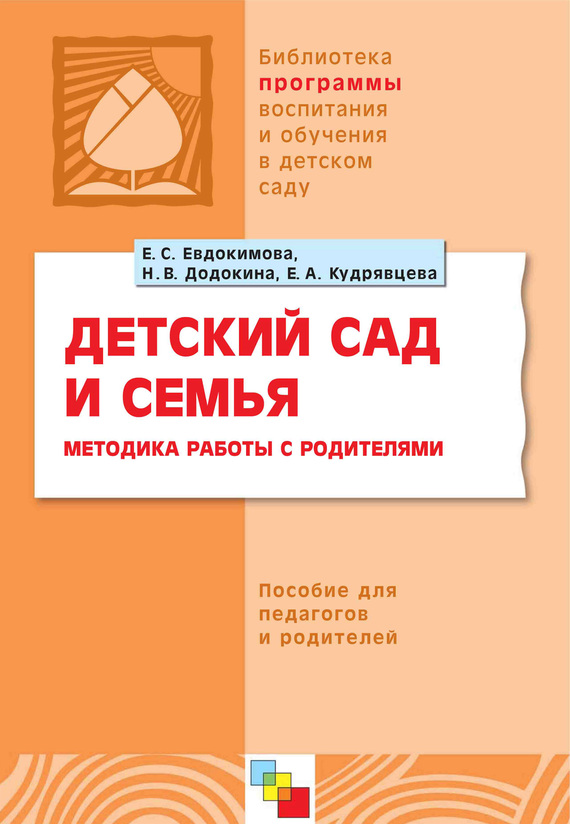 АннотацияВ данном методическом пособии представлен региональный опыт работы по малоисследованной проблеме – взаимодействию дошкольного образовательного учреждения и семьи.Пособие адресовано педагогам дошкольных образовательных учреждений и родителям.Елена Сергеевна Евдокимова, Наталья Викторовна Додокина, Елена Александровна КудрявцеваДетский сад и семья. Методика работы с родителямиБиблиотека программы воспитания и обучения в детском садуПод общей редакцией:доктора педагогических наук Т. С. Комаровой, кандидата педагогических наук В. В. Гербовой.Авторы благодарят руководителей МОУ д/с Т. Г. Кобзеву, А. В. Панину, Н. А. Проничкину, Т. Н. Семигорелову, Г. М. Хохлачеву, Л. А. Шмакову (г. Волгоград), Г. И. Гончарову, В. В. Зуеву (г. Волжский) и педагогические коллективы за предоставленные авторские материалы.От издательстваДанное методическое пособие подготовлено по заданию авторского коллектива «Программы воспитания и обучения в детском саду» под ред. М. А. Васильевой, В. В. Гербовой, Т. С. Комаровой как региональный опыт работы по малоисследованной проблеме – взаимодействию дошкольного образовательного учреждения и семьи.Представленный в пособии опыт уникален. Он длительно, целенаправленно и скрупулезно взращивался исследователями научного подразделения Волгоградского государственного педагогического университета в тесном плодотворном содружестве с творческими, высокопрофессиональными коллективами дошкольных учреждений г. Волгограда и Волгоградской области.Данный опыт работы давно стал не только достоянием ближайших к Волгоградской земле регионов, но и Зауралья и других регионов России, и, надеемся, будет интересен и полезен всем читателям.От авторовО, сколько их на полях!Но каждый цветет по-своему, –В этом высший подвиг цветка!БасеВзрослый мир назвал детей цветами жизни. Не отсюда ли берег свое название «детский сад»? Ф. Фребель, понимая тонкую ткань детской души, всю сложность ее «питания», «возделывания» завещал нам, садовникам и садовницам, нежное обращение с детьми.До того, как ребенок, ведомый за руку родителями, приходит в детский сад, он проживает большую (с точки зрения его ощущений) жизнь в семье. У него есть своя история жизни. Это история встречи его мамы и папы, история их совместного творения образа ребенка: сначала в мечтах, а потом в реальности; история рождения! Кто-то из малышей легко, сопровождаемый песней мамы и поддерживаемый отцом, вошел в мир, а кто-то пережил страшные минуты борьбы за жизнь. Именно поэтому так дороги они друг другу: мать, отец и их дитя!Покидая материнскую утробу, новорожденный человек становится частью сложнейшей системы разнообразно взаимодействующих миров, и, прежде всего, – мира семьи. Ему предстоит провести огромную внутреннюю работу, чтобы получить и упорядочить представление о семье – о родителях, бабушках, дедушках, братьях и сестрах и других родственниках.По мнению дошкольников семья – это:– «…Мама, папа, я, бабушки, дедушки, прабабушка, прадедушка, внучки, внучата…. Все-все-все…»;– «Семья – это папа, мама, баба, дедушка, я – вот и вся моя семья»;– «Мама с папой – это семья! Они себя любят, взяли и поженились, а потом я у них родилась. Вот и семья получилась»;– «Семья – это дети, мамы и папы, братишки и сестренки. Без семьи плохо, потому что тогда никто не будет тебя любить, и ты будешь грустить»;– «Это мама, папа, я и еще две бабушки. Одна совсем старенькая, все дома сидит, носки нам всем вяжет»;– «Бабушка, дедушка, мама, папа, я и маленький братик, и котик Дымок… Только у него нет фамилии – записывайте мою. Пишите, пишите, так и пишите – Дымок Потапов!»;– «Семья – это хорошо! Вот когда болеешь, а кто-то дома остается, чтобы тот меньше болел. И все! И уже не болеешь»;– «Когда родных много»;– «Это спокойная жизнь»;– «Люди семейные»;– «Это родня! А вот соседи – не моя семья».Уже в раннем детстве, по решению семьи, большинство детей открывает для себя мир детского сада. По мнению дошкольников детский сад – это:– «Где полно детей, целая куча… от малышей до подготовительных…»;– «Детский сад – это группа нас, мы играем, поем, занимаемся физкультурой, английским языком»;– «Детский сад – это уютный дом, где много игрушек, где бывает театр и цирк. Где много детей, книжек, где есть очень хорошие воспитатели»;– «Это маленькая, маленькая школа, только с игрушками!»;– «Взрослые ходят на работу, им там весело! Вот и отводят своих детей в детский сад»;– «Здесь весело, а дома только ругаются все!»;– «Хорошо, можно играть… а дома скучно…»;– «На базаре стоять со мной нельзя, вот меня и сдают в детский сад»;– «Вот теперь маме с папой хорошо, что пристроили меня в детский сад».Каким должен быть детский сад, чтобы не нанести вред ранимой душе ребенка, чтобы подарить растущему человеку яркие, светлые образы детства? Ученые разработали перечень важнейших требований, которым он должен соответствовать:• сердечно и дружелюбно настроенные к детям и родителям воспитатели, умеющие заинтересовать и вовлечь ребят в различные игры и занятия;• регулярное чередование активных игр и спокойных занятий с отдыхом;• поощрение детей;• безопасное оборудование помещений;• наличие необходимых детям вещей: игрушек, мебели, оборудования; оборудования для физических упражнений и тренировок;• разнообразие игровых занятий и материалов для них;• предоставление детям возможности выбора вида активности;• участие родителей в жизни детского сада;• вкусная, полноценная, хорошо приготовленная и имеющая привлекательный вид пища (а для ослабленных, больных детей – диетическое питание);• регулярное проведение родительских конференций с привлечением персонала детского сада;• постоянно действующие программы повышения квалификации персонала.Самое важное заключается в качестве ухода за детьми, то есть в обеспечении полноценного физического, умственного, социального и эмоционального развития. Для этого необходимы образованные, последовательные в своих действиях воспитатели, любящие и понимающие детей, поддерживающие с ними теплые, сердечные отношения.Для того чтобы дети не страдали, чтобы как можно мягче открывалось окно в мир, и ребенок попадал в «цветущий сад», важно:– понимать значение происходящего в пространстве-времени раннего и дошкольного детства;– понимать уникальность ролей значимых взрослых – родителей и воспитателей – которые встретились на дороге жизни, чтобы состоялась личность ребенка;– понимать, что только взаимодействие значимых для ребенка взрослых позволит своевременно увидеть и поддержать друг друга в решении и предупреждении возможных проблем «отцов и детей»!Семья и детский сад: совместное воспитание дошкольникаСовременная семья. Какая она?Ценностные ориентации семьиВоспитание детей – одна из вечных проблем человечества.Среди разнообразных функций семьи (репродуктивная, воспитательная, хозяйственно-бытовая, организации семейного досуга, социализация, общение и др.) важное место занимает функция воспитания.Воспитательная функция заключается в духовном воспроизводстве населения. На всех возрастных этапах становления и развития личности семья является ведущим фактором воспитания и взрослых и детей. Воспитание – очень сложный процесс, в котором взаимно влияют друг на друга и те, кто воспитывает, и те, кого воспитывают. Никогда не бывает так, что один человек только дает, а другой только принимает, один поучает, а другой слушает. Воспитание – не односторонний процесс, оно заключается в сотрудничестве, где оба участника чувствуют себя наделенными дарами.В работе И. В. Гребенникова «О воспитательном потенциале семьи» выделены три аспекта воспитательной функции семьи.1. Воспитание ребенка, формирование его личности, развитие способностей. Семья выступает посредником между ребенком и обществом, передавая ему социальный опыт. Через внутрисемейное общение ребенок усваивает принятые в данном обществе нормы и формы поведения, нравственные ценности. В силу ряда особенностей семья оказывается самым действенным воспитателем, особенно в первые годы жизни человека.2. Систематическое воспитательное воздействие семейного коллектива на каждого члена семьи в течение всей его жизни. В каждой семье вырабатывается своя индивидуальная система воспитания, основу которой составляют те или иные ценностные ориентации.3. Постоянное влияние детей на родителей (других членов семьи), побуждающее их к самовоспитанию. Любой процесс воспитания основывается на самовоспитании воспитателей. Дети интуитивно осознают свое влияние на других членов семьи буквально с первых дней жизни.Исследования отечественных социологов (В. С. Собкин, E. М. Марич, 2002) показывают, что 75,5 % родителей дошкольников среди предпочитаемых жизненных ценностей называют «воспитание детей». На втором месте стоит счастливая супружеская жизнь (67,7 %), на третьем – хорошее здоровье (53,9 %). Важно отметить, что «воспитание ребенка» и собственное «хорошее здоровье» существенно более значимы для матерей. Отцы же чаще отмечают «успешность в профессиональной деятельности» и «достижение материального благосостояния».Семейное воспитание рассматривается как осознанные усилия, предпринимаемые старшими членами семьи по взращиванию ребенка и направленные на то, чтобы младшие члены семьи соответствовали имеющимся у старших представлениям о том, каким должен быть ребенок, подросток, юноша или девушка. Семья – единственный воспитательный институт, нравственное воздействие которого человек испытывает на протяжении всей своей жизни.Семья для ребенка – это место его рождения и основная среда обитания (материального и духовного). В семье есть близкие люди, которые понимают и принимают его таким, какой он есть. Именно в семье ребенок получает азы знаний об окружающем мире. Семья – это система с определенным морально-психологическим климатом, являющаяся для ребенка школой отношений между людьми. Именно в семье складываются его представления о добре и зле, о порядочности, об уважительном отношении к материальным и духовным ценностям. С близкими людьми в семье ребенок переживает чувства любви, дружбы, долга, ответственности, справедливости. Из семейного опыта он усваивает представления о себе, о других и о мире в целом. Эта атмосфера создает его ценности и обеспечивает обратную связь, придающие ему чувство общности с членами семьи и собственной значимости.Первые воспитатели ребенка – мать и отец. Их вклад в его развитие трудно переоценить! Мудрая, проверенная веками, народная педагогика донесла до сегодняшнего молодого поколения образ ответственного, оберегающего родительства: «На плечах отца держится мир», «Материнская молитва со дна моря поднимет».Мать как никто другой способна ощущать, воспринимать, осознавать, понимать, сопереживать ребенку, начиная с рождения.С первых дней жизни мать воспитывает ребенка через чувства: поет колыбельную, рассказывает прибаутку, показывает картинки в книге, вместе с малышом танцует; хмурит брови, если он нашалил, улыбается доброму поступку; радуется первому слову, рисунку, постройке из кубиков; восхищается голубым небом, распустившимся цветком; приветствует прилетевших на кормушку синичек.Позиция воспитателя-отца отличается от позиции матери. Если женщина как существо более эмоциональное, одухотворенное по своей природе, в воспитании детей руководствуется чувствами, то мужчина, как человек рациональный, деловой и серьезный, руководствуется разумом. Отец более четко и реалистично осознает цель воспитания и рационально выстраивает его стратегию и тактику, избирая для этого необходимые средства, методы и приемы.Мать для девочки – пример будущей девушки, женщины; для мальчика – образец будущей спутницы жизни. Отец формирует в мальчике будущего мужчину-отца, а в девочке – представление об идеале ее будущего избранника.К сожалению, сегодня многие дети воспитываются в неполной семье, где ребенка воспитывает мать. Отсутствие мужчины в семье, согласно исследованиям психологов, ведет к психической неустойчивости и большей чувствительности детей к состоянию матери, к затруднениям полоролевой идентификации (особенно у мальчиков), формированию неадекватных стереотипов и установок по отношению к семейной жизни.Цели воспитания в современной семьеРазличают нормативные и реальные цели воспитания детей. Нормативные цели – это провозглашаемый идеал, совершенный образ ребенка как будущего взрослого. Реальные цели – это предвосхищаемый результат воспитательной деятельности; то, что родители, прежде всего, стремятся воспитать и развить у своего ребенка.Наиболее значимыми в нормативной системе целевых ориентаций родителей выступают такие качества, как доброта и отзывчивость; волевые качества, стремление к образованию и культуре. Весьма важно также, по мнению родителей, воспитание у ребенка стремления к развитию собственных способностей и уважения к старшим. Доминирующее положение в нормативной целевой системе воспитания занимает морально-этический компонент развития личности («воспитание доброты и отзывчивости к людям»). Следует отметить, что матери в большей степени ориентированы на воспитание доброго, отзывчивого и в целом образованного и культурного человека.«…Я хотела бы видеть своего ребенка добрым, ласковым, заботливым, внимательным и доброжелательным человеком». (Из сочинения Т. И. Пековой, матери воспитанника детского сада.)«…Свою дочь я желаю видеть, прежде всего, настоящим человеком. Чтобы она умела дружить и помогать друзьям, чтобы друзей было много и они тоже были настоящими». (Из сочинения Н. Цыганковой, матери воспитанницы детского сада.)Для отцов гораздо важнее волевые («настойчивость, выдержка, целеустремленность»), и социально-адаптационные качества («умение приспосабливаться к любой обстановке»).Большое влияние на формирование целевых нормативных моделей оказывает обеспеченность и уровень образования родителей воспитанников. Для родителей из высокообеспеченного слоя общества менее значимой оказывается морально-этическая компонента и наоборот высокое значение имеет «умение приспосабливаться к любой обстановке» (54,5 %). Родители из среднеобеспеченного слоя чаще отмечают важность воспитания в ребенке «стремления развивать свои способности» (36,7 %). Родители из низкообеспеченного слоя отмечают это стремление в 27,7 % случаях. Для родителей со средним и низким уровнем образования характерна большая значимость воспитания в ребенке «уважения к старшим». Для матерей с высоким уровнем образования важным оказывается как приобщение ребенка к культуре, так и формирование у него установок на социальное достижение и самореализацию.Существенно определяет нормативную целевую структуру воспитания относительно значимости развития волевого аспекта пол ребенка: мужчина должен быть более целеустремленным, настойчивым, выдержанным, чем женщина.Насколько декларируемые цели соответствуют тем реальным задачам, которые ставят перед собой родители воспитывая своего ребенка? Как показывают исследования, родители придают гораздо большее значение развитию морально-этической сферы ребенка («воспитание доброты и отзывчивости») в нормативной системе, чем в реальной практике воспитания. Та же тенденция прослеживается и относительно развития способностей к социальной адаптации.Стили взаимодействия с ребенкомВыделяют четыре стиля взаимодействия взрослого с ребенком:– авторитарный, предполагающий безоговорочное подчинение ребенка воле родителей;– ориентированный на поддержание иерархии социально-ролевых позиций взрослого и ребенка;– ориентированный на равноправие социально-ролевых позиций взрослого и ребенка;– ориентированный на поддержание активности ребенка и его самовыражение.Современные родители чаще всего ориентированы на «демократические» модели взаимоотношений взрослого с ребенком. Жесткую авторитарную модель как норму взаимодействия с ребенком поддерживают в целом не более 10 % родителей. Около 20 % родителей нормативно ориентированы на стиль отношений, основанный на поддержании статусно-ролевых отношений с ребенком. Нормативные ориентации родителей на различные стили взаимоотношений со своими детьми не зависят от их возраста, уровня образования и материального положения семьи.Реальная картина взаимодействия родителей с детьми показывает, что с увеличением возраста родителей существенно снижается их ориентация на поддержание статусно-ролевой возрастной вертикали «взрослый-ребенок».Наблюдается влияние уровня образования и материального положения семьи на выбор стиля взаимодействия с детьми. Матери со средним образованием чаще, чем матери с высшим образованием, ориентированы на модель «беспрекословного подчинения ребенка требованиям взрослых и старших в семье». Среднеобеспеченные родители в большей степени (31,5 %), чем малообеспеченные (21,6 %), ориентированы на равноправие позиций взрослого и ребенка в семье.Существенно влияет на стилевые особенности реального взаимодействия пол ребенка. Отцы мальчиков чаще, чем отцы девочек, ориентированы на поддержание активности и свободы самовыражения ребенка.Наказание и поощрение в семьеКрайне важным является отношение родителей к наказанию и поощрению ребенка.Подавляющее большинство родителей «поощряют, хвалят» своего ребенка (85,2 %). Лишь крайне незначительный процент родителей (2,9 %) занимает по отношению к ребенку «холодную, отчужденную позицию». Отцы чаще, чем матери, выбирают тактику «эпизодического» поощрения ребенка, причем подобная тактика проявляется у отцов гораздо чаще по отношению к сыновьям, чем к дочерям.В семьях с невысоким уровнем образования родителей менее выражена тактика использования поощрений и похвалы ребенка, склонность к подчеркиванию успехов своего ребенка.Большинство родителей используют вербальные оценки ребенка (88,5 %): «хвалю словами» («молодец», «умница»). Каждый четвертый родитель (26,8 %) использует такой вид поощрения, как подарок, причем отцы чаще используют этот вид поощрений, чем матери. Каждый пятый родитель (22,8 %) отмечает, что в качестве поощрения «ведет ребенка туда, где ему давно хотелось побывать». Высокообеспеченные родители чаще используют развлечения в качестве поощрений, так как сегодня индустрия детских развлечений часто не «по карману» малообеспеченным родителям.Родителей, которые предпочитают «никогда не наказывать» своего ребенка, сравнительно немного (10,9 %), как и тех, кто наказывает своего ребенка «постоянно» (20,7 %). Основная же часть родителей (66,7 %) придерживается тактики «эпизодических» наказаний («иногда наказываю»). Заметную роль в использовании наказаний играет пол ребенка. Отцы мальчиков чаще отмечают, что они придерживаются тактики «постоянных наказаний», чем отцы девочек. Среди матерей девочек существенно выше доля тех, кто предпочитает «никогда» не наказывать своего ребенка, чем среди матерей мальчиков.Уровень образования родителей практически не влияет на частоту и тактику наказаний, в отличие от таких факторов, как многодетность и возраст. Так, многодетные родители более лояльны (20,6 %), чем родители, имеющие одного ребенка (10,6 %). С увеличением возраста обнаруживается та же тенденция (17,8 % среди 36–45 летних родителей; 9,0 % – среди молодых родителей).Какие наказания чаще всего используют родители? На первом месте стоит наказание словом («ругаю, отчитываю»). Второе по значимости место занимает отказ выполнить обещание, данное ребенку. Этот вид наказания имеет принципиальное значение, поскольку взрослый актуализирует для ребенка морально-этическую проблематику поведения. Родитель подчеркивает, что при нарушении ребенком нормы он, в свою очередь, оказывается свободным от взятых на себя перед ребенком обязательств. Третье место занимает традиционное наказание – «поставить ребенка в угол». Почему оно зафиксировалось в качестве культурной нормы наказания детей? По мнению социологов В. С. Собкина и E. М. Марич, этот вид наказаний накладывает запрет на проявления собственной физической активности ребенка, что имеет значение в связи с развитием произвольности поведения в дошкольном возрасте. Остальные меры наказаний такие, как лишение прогулки, игры с другими детьми, а также физические наказания родителями используются крайне редко (6,4 %; 4,6 %).Особенности эмоционального самочувствия родителей при общении с детьмиНесмотря на негативные тенденции, которые переживает современная семья, большинство родителей положительно переживают взаимодействие с собственными детьми. Наиболее распространенные суждения родителей звучат так: «Ощущаю себя счастливым человеком» (40,7 % – отцы; 41,1 %– матери); «Испытываю большую радость, наполняюсь энергией» (38,9 % – отцы; 39,3 % – матери); «Заново познаю окружающий мир» (22,2 % – отцы; 24,3 % – матери); «Открываю в себе качества, о существовании которых ранее не догадывался» (13,8 % – отцы; 20,3 % – матери).Негативные стороны взаимодействия с детьми выделяют немногие: «Не могу справиться со спонтанной активностью» (14,7 % – отцы; 15,5 % – матери); «Нервничаю и раздражаюсь» (7,2 % – отцы; 9,8 % – матери); «Испытываю сложности, которые превращаются в скандалы» (9,1 % – отцы; 8,6 % – матери).Отношение семьи к детскому садуПреобладающее большинство родителей (социологи называют цифру 80 %) предпочитают по достижении ребенком полутора-двух лет воспитывать его в детском саду. Почему? Самым популярным ответом на этот вопрос является «желание создать благоприятную ситуацию для его личностного развития». Второе место занимает ответ, указывающий на стремление родителей своевременно подготовить ребенка к школе. Третье место занимают ответы, проявляющие экономические мотивы семьи, рассматривающей детский сад как форму социальной поддержки.Поскольку родители выбирают детский сад, чтобы «создать благоприятную ситуацию для личностного развития ребенка», то весьма значимым для них является профессиональный уровень воспитателей, а также оценка, которую воспитатели дают достижениям их ребенка. Особое внимание к оценке проявляют высокообеспеченные родители, которые чувствительны к собственному социальному статусу и переносят свои ожидания «признания» со стороны окружающих (в том числе воспитателей) на собственного ребенка.В связи с усилившимися тенденциями расслоения российского общества нельзя не отметить и такую особенность как интерес родителей к содержанию образовательных программ, реализующихся в детских садах. Родители, имеющие высокий уровень образования, проявляют интерес к содержанию образовательных программ, но допускают достаточно демократичное отношение к детской социальной среде, в которой воспитывается ребенок; напротив, высокообеспеченные родители достаточно часто не имеют повышенных требований к содержанию образования, но проявляют высокую требовательность к социальному составу семей воспитанников детского сада, социальной среде.Меняются и аспекты удовлетворенности родителей условиями деятельности детского сада. В первую очередь родители (прежде всего, малообеспеченные) проявляют беспокойство по поводу оплаты за содержание ребенка в дошкольном учреждении, которая в последнее время существенно увеличилась. Сохраняется интерес к режиму работы детского сада. Высок интерес родителей к предоставлению услуг, связанных с коррекцией отклонений в развитии детей.Отношение семьи к детскому саду меняется не только под влиянием объективных факторов, но и под воздействием реально разворачивающихся взаимодействий со специалистами дошкольного образовательного учреждения (заведующей, психологом, воспитателями, музыкальным руководителем и др.).Особенности социализации и семейного воспитания ребенка раннего возрастаДля того чтобы воспитывать ребенка во всех отношениях, необходимо знать его во всех отношениях. Можем ли мы в полной мере знать ребенка, если не знаем его семью, особенности семейного воспитания? Нет, поскольку развитие ребенка раннего возраста обусловлено отношениями внутри семьи – с родителями, бабушками и дедушками, братьями и сестрами.Связи «родитель – ребенок» имеют важнейшее значение для осознания факторов, определяющих развитие ребенка. Отношение родителей к ребенку, друг к другу, вся окружающая обстановка дома, режим и бодрствование, кормление, игры влияют на малыша, оставляют следы в его пробуждающемся сознании.Позиции других членов семьи – старших братьев и сестер, бабушек и дедушек – также важны для создания благоприятной ситуации развития малыша. Старшее поколение выступает в роли связующего звена между прошлым и настоящим семьи, передает традиции и проверенные ценности, окружает внуков безусловной любовью. Для бабушек и дедушек появление внуков означает новый этап жизненного пути. Лишь некоторые из них отказываются помогать семье в уходе за ребенком («ребенок ваш», «нам тоже никто не помогал»).Внимательное отношение педагогов к связям «родитель-ребенок» позволяет увидеть сложный процесс становления родительского поведения. Большинство родителей, обнаруживая это внимание, рассказывают о своих переживаниях, обращаются к специалистам детского сада за поддержкой.«29 июля 2004 года в нашей семье появился новый человек – маленький мужчина Степан Романович. Но, несмотря на солидность имени, ничто человеческое Степану Романовичу не чуждо. Это веселый, любознательный мальчишка для которого 5 минут посидеть на одном месте возможно только в нескольких случаях: если он спит, смотрит мультики, шкодит, разбирает что-нибудь или пачкает, ему читают книжку. Все остальное Степа делает в движении, даже рисует стоя. В общем, боится не успеть что-нибудь. А успеть надо много! Скажем коротко: за последние несколько месяцев ремонту подверглась почти вся бытовая техника – телевизор, обогреватель, стиральная машина-автомат. Как он все это успевает для мамы и папы вопрос важный, молено сказать жизненно важный! Уж очень хочется спасти оставшуюся в живых технику.Отвлечь от ремонта и наладки механизмов Степу конечно можно. Основной рецепт – читать, слушать стихи и сказки. Разглядывать картинки он приучен с 2-х месячного возраста. Поэтому день без книжки невозможен. Сейчас, когда малыш подрос, мы можем часами рассказывать стихи напополам, вместе петь песенки или играть в голоса животных.Второй путь избежать тотального ремонта – дать аудиторию: дети или взрослые для Степы в принципе не так важно. Сорганизовать общество он может практически моментально: в очереди к доктору, в маршрутном такси или в трамвае, на детской площадке или в гостях. Чем бы ни были заняты люди, через несколько минут замечаешь, что играют они уже в Степину игру Взрослые солидные тети и дяди водят хоровод „Каравай“ или сидят и болтают с 1,5 годовалым малышом. Даже доктор обследует Степана в партнерстве с ним. (За что ей отдельное „спасибо“!) Так что Степа знает, как стучит его сердечко или урчит животик. Вообще интерес представляет все: букашки на траве, листик на дереве, качели, буквы, трамвай, компьютер, телефон, мяч. Сколько всего вокруг! А сколько вариантов применения! У Степы светлая голова. Не только потому, что он пшеничный блондин с ясными голубыми глазами. В нем есть творческое начало и стремление познавать мир, и умение видеть его особым образом. Однажды нарисованные на линолеуме дома каракули превратились в голубей, и каждый день им насыпались хлебные крошки. А наступать на разрисованный участок всем было категорически запрещено три дня. Теперь Степа и папа ходят в парк кормить настоящих птиц. И это занятие им очень нравится.А еще Степашка любит петь и танцевать, рисовать и „писать“ буквы, очень любит машины. Но больше всего на свете он любит нежничать с мамочкой и папочкой, когда все вместе, когда все обнявшись, всей семьей, центром которой раз и навсегда стал он. Степан Романович, Степашка, Топтушка, Степчик – наш самый любимый человечек, наш маленький мужчина, который, надеемся, вырастет хорошим большим человеком». (Из сочинения O.A. Суворковой, матери воспитанника детского сада.)По мере роста, взросления ребенка родительская роль многократно видоизменяется, наполняется все новым и новым содержанием. Чешский психолог 3. Матейчик, исследовавший проблемы психического здоровья детей, писал: «Горячая и прочная привязанность членов семьи – это живительная почва, на которой расцветает личность ребенка. Прочные отношения, однако, совсем не то же, что неизменные. Отношения должны зреть, развиваться. Ребенок в своем развитии проходит через определенные стадии, но и его родители минуют один закономерный этап за другим, причем у каждого своя специфическая задача, особенности, опасности, трудности. Важно, чтобы духовное развитие ребенка гармонировало с жизненным созреванием его родителей и других воспитателей, чтобы эти процессы были ритмичными и слаженными».Для каждого периода развития семьи (исследователи выделяют 8 таких периодов) характерны определенные функции всех членов семьи, выполнение которых обеспечивает преемственность на всех стадиях развития семьи. Первый («Формирование семьи») и второй («Семья, ждущая ребенка, и семья с младенцем») периоды находятся за пределами внимания воспитателей детского сада. Однако, знание их содержания позволит в последующем обнаружить и понять причины, обусловившие процесс личностного развития воспитанников.Партнерские функции периода «Формирование семьи»:– осознание партнерских отношений, укрепление взаимоотношений между супругами;– создание сексуальных отношений, удовлетворяющих обоих;– развитие взаимопонимания, которое позволяет каждому свободно проявлять свои чувства;– налаживание отношений с родителями и другими родственниками, удовлетворяющих обе стороны;– распределение времени между домом и работой;– выработка порядка принятия решений, удовлетворяющего обе стороны;– беседы между супругами о браке и будущем семьи.Родительские функции периода «Семья, ждущая ребенка, и семья с младенцем»:– привыкание к мысли о беременности и рождении ребенка;– подготовка к материнству и отцовству, привыкание к ролям отца и матери;– привыкание к новой жизни, связанной с появлением ребенка;– создание атмосферы, благоприятной и для семьи и для ребенка;– забота о потребностях ребенка;– распределение обязанностей по дому и уходу за ребенком, не перегружающее ни одного из родителей.Формирование психологической готовности к материнству происходит на протяжении всей жизни женщины. На этот процесс влияют как биологические, так и социальные факторы, поскольку готовность к материнству основывается на мощном инстинкте, и в то же время, выступает как повторение опыта взаимоотношений с родителями, со сверстниками. Замечено, что если в детстве женщина любила играть в куклы, в дочки-матери, если она любит детей, и особенно ей нравятся младенцы, у нее гораздо больше шансов стать хорошей матерью, чем у той женщины, которая не имеет таких предпочтений.Когда женщина узнает о наступлении беременности, то, в зависимости от предыдущих событий (запланированная беременность или неожиданная, как долго она ожидалась и в связи с чем и т. п.), она испытывает целую гамму сменяющих друг друга чувств. Обычно сначала она ощущает радость или удивление, затем возможна некоторая пауза в приподнятых, положительных эмоциях, заполненная переживанием чувства ответственности, иногда легкого сожаления, даже тревоги. На смену радостным надеждам, предваряющим беременность, приходит осознание важности и сложности предстоящих задач.«…Этот зимний метельный день запомнился мне на всю жизнь. Вот тогда-то лестница, вернее один ее порожек, обыкновенный выщербленный деревянный порог с прибитой по краю планкой, чтобы не соскальзывали ноги, стал для меня символической ступенью в новую неизведанную жизнь… Скользко. Впереди меня кто-то поскользнулся, чертыхнулся, и тут же я чувствую, как моя нога поехала куда-то вбок. Я судорожно хватаюсь за перила. И вдруг мягкий толчок внутри, нежный такой, не слабый, но странно медленный почему-то… Уроки, звонки, тетради – все в мире исчезло для меня. Были я и он, этот неведомый кто-то во мне. И тревога, острая, необыкновенная, не за себя – за него. Подумать только: оступись я – и могла бы оборваться или изуродоваться целая человеческая жизнь. И от меня, только от меня это зависело! Я впервые и навсегда почувствовала себя принадлежащей ни себе, а ей, этой будущей, неизвестной мне жизни, так неизбежно, неотвратимо зависящей от меня. Я не могла тогда понять, что вместе с первым толчком моего ребенка во мне родилась мать и что эта забота не оступиться (в прямом и переносном смысле) теперь у меня будет на всю жизнь». (Из воспоминаний Л.A. Никитиной.)Беременность – это не только рождение ребенка, но и рождение новой семьи и каждого ее члена в отдельности: рождение матери, рождение отца, для других детей – рождение как братьев и сестер, а для старшего поколения – как бабушек и дедушек. Это – кризис личности каждого члена семьи и семьи в целом.Традиционно считается, что в беременности активная роль принадлежит только самой женщине. Это не так – большие требования предъявляются и к будущему отцу. Он находится в довольно сложном положении. С его телом, в отличие от тела жены, ничего не происходит. Физически он в беременности не участвует, но психологическая роль мужа огромна.Мама – это мир, вселенная для ребенка. И от того, как вселенная сама себя ощущает в еще большей вселенной, окружающей ее, зависит то чувство прочности и доверия к миру, которое сформируется у ребенка. А папа – это как раз то, что окружает теперь маму, оберегает ее и ребенка от ненужных в этот период их жизни внешних помех. Готовность мужчины встать на эту позицию свидетельствует об истинной зрелости его как родителя. Мужчине предстоит принять свою новую, теперь не главную, роль в семье; научиться создавать условия не только для того, чтобы любили его самого, но и для того чтобы его любимая женщина любила другого – своего ребенка. Для нее ребенок уже свой, уже живет в ней и дает о себе знать. Для мужчины ребенок станет настоящим только после рождения. Именно такая позиция мужчины обеспечивает беременной женщине уверенность в стабильности, поддержке, помощи и, конечно, любви к ней и будущему ребенку.Житейская и научная психология показывают, что искривленная мотивация рождения ребенка: надежда на решение внутрисемейных проблем (например, удержание мужчины в семье), восполнение эмоционального дефицита у супругов и т. д. задают проблемные родительские позиции.Позиция отца в своем становлении по времени несколько отстает от материнской; наибольшее значение здесь имеет отношение к жене – любовь, уважение, нежность, разделенность чувств. Соучастие в эмоциональном «вынашивании» ребенка, присутствие при его рождении, созерцание ребенка в первые минуты после появления на свет способствуют укреплению семьи.Первый год совместной жизни родителей с ребенком – определяющий. Именно в этот период закладывается характер будущих детско-родительских отношений – станет ли родитель для ребенка близким человеком, с которым захочется разделить радости и печали, вызывающим любовь и уважение. Первый год жизни ребенка – определяющий в становлении многих его индивидуальных особенностей. Ребенок может вырасти общительным или замкнутым; оптимистичным или ожидающим от жизни одних неприятностей; пытливым, заинтересованным или пассивным, избегающим нового, неизведанного.В первый год жизни родители ухаживают за ребенком, удовлетворяя его биологические потребности и, что особенно важно, вступают с ним в эмоциональное общение. Понимание родителями ценности общения с ребенком – важная составляющая готовности к воспитанию. Обмениваясь выражениями внимания, радости, интереса и удовольствия от взаимодействия, мать и ребенок находятся в ситуации неразрывного эмоционального единства. При неблагоприятных условиях в семье, когда взрослые заняты материальными вопросами, собственными конфликтами или если мать «не принимает» ребенка по какой-либо причине (несоответствие его пола ожидаемому, дефекты развития), возникают искажения контакта ребенка со взрослыми: малыш слишком боязлив, длительно адаптируется, присматривается или, наоборот, мгновенно, даже навязчиво вступает во взаимодействие с любым незнакомым человеком. В дальнейшем у таких детей наблюдаются разнообразные эмоциональные и волевые нарушения, трудности установления избирательных контактов с близкими людьми.Гармоничное, эмоционально принимающее, поддерживающее родительское отношение способствует формированию у ребенка доверия, интереса к материальному миру, усвоению форм взаимодействия с окружающими. Заботясь о создании обогащенной среды: подбирая игрушки, помогая их рассмотреть, пощупать, родители откликаются на потребности растущей личности. Мать эмоционально поощряет, стимулирует двигательную активность – хватание, удержание, манипулирование игрушками, сидение, ползание и т. д. Она специально переключает внимание ребенка с себя на предмет, показывает конкретные способы действий с предметами, обучает формам невербального общения, дает речевые, голосовые, интонационные образцы, создает ситуации наиболее ясного отношения слова к предмету. В то же время, если у отца находится время, чтобы позаниматься с малышом, увидеть, что изменилось за день – выигрывают оба. Исследователи (Е. И. Захарова, Е. Ю. Печникова, Г. Г. Филиппова) отмечают, что у ребенка, которого воспитывают мама и папа, возникает более сложный и разноликий образ, что позволяет ему без особых затруднений строить отношения с разными людьми. По мере того, как ребенок развивается, включаясь во взаимодействие с миром, родители, наблюдая за его поведением и формируя представление о темпераменте сына (дочери), пытаются найти приемлемую модель поведения. Семья счастлива, если родители предъявляют к ребенку требования и ожидания, исходя из его возможностей и особенностей. В таких условиях ребенок растет здоровым, хорошо адаптируется к новым жизненным условиям. Напротив, если родительские требования входят в конфликт со способностями и свойствами ребенка, малыш испытывает чрезмерный стресс и вероятность отклонений в поведении возрастает. Решая важную задачу: найти приемлемую модель поведения в семье, принимать малыша таким, каков он есть, со всеми достоинствами и недостатками, соразмерять родительские требования с его возможностями, родители избавляют себя от лишних трудностей и помогают ребенку хорошо думать о самом себе.Третий период развития семьи – «Семья с ребенком дошкольного возраста» (который включает и раннее детство).Функции семьи и родителей на стадии развития взаимодействий с ребенком раннего возраста:– привыкание к роли отца, матери;– привыкание к новому стилю жизни;– создание в семье атмосферы, благоприятной для ребенка;– забота о развивающихся потребностях ребенка;– распределение обязанностей по уходу, присмотру и воспитанию ребенка;– преодоление чувства пресыщения материнством (отцовством) и раздражения по поводу хронической нехватки времени для собственных нужд;– развитие отношений с родителями в связи с воспитанием ребенка (внука, внучки).Функции ребенка:– развитие доверительного отношения к родителям;– появление привязанностей;– овладение навыками простейшего социального взаимодействия;– приспособление к ожиданиям других людей;– выполнение требований родителей по соблюдению правил гигиены, развитие речи, развитие самостоятельности.По завершении этапа младенчества родители поддерживают и одобряют попытки самостоятельного передвижения ребенка. На первых порах это трудные, волнующие, не всегда удачные для ребенка действия, и эмоциональная поддержка ему просто необходима. Самые главные достижения в психическом развитии в раннем детстве связаны с освоением социальных функций и способов действий с предметами. Взрослый выступает как субъект ситуативно-делового общения, сотрудничества; как образец для подражания, руководитель, контролер, а также как источник эмоциональной поддержки. В этот период родители должны внимательно присматриваться к тому, какую руку – правую или левую – предпочитает ребенок при еде, манипулировании предметами, рисовании, и деликатно предлагать ему (но не заставлять!) пользоваться правой рукой.На 2–3 году жизни появляются новые виды деятельности ребенка – игровая, продуктивная. Родители могут помочь зарождению игры: подобрать игрушки и подходящие предметы, показать игровые действия, проявить живой интерес, участие; посоветовать, как можно усложнить, разнообразить игру. Предметные действия, выполняющие функцию внешней ориентировки (подбора и соединения предметов по форме, величине, цвету, расположению в пространстве и т. п.), развивают восприятие ребенка и также могут стать предметом сотрудничества малыша и мамы (папы).Второй-третий годы жизни – сензитивный период для речевого развития ребенка. Важно создавать благоприятные условия для понимания чужой речи и формирования собственной активной речи малыша: говорить четко и ясно, комментировать словесно бытовые ситуации, рассматривать и называть реальные предметы и их изображения, обращаться к ребенку с просьбами, вопросами, требующими вербального ответа. Необходимо поощрять активность, самостоятельность ребенка как субъекта общения и познания, его тенденцию к волевой форме поведения («Я сам»).Уже в первые годы жизни ребенка родители сталкиваются с массой проблем при кормлении, приучении к опрятности, укладывании спать, усвоении приемлемых способов поведения и дисциплины.Рассмотрим на примере фрагмента сочинения, написанного мамой от имени ребенка, как выстраиваются отношения взрослых и детей в семье:«Меня зовут Варенька. Мне 8 мая исполнится 2,5 года. Я еще не умею читать, писать (поэтому этот рассказ за меня пишет мама). Да и говорить я тоже не умею, вернее не хочу Мама говорит, что я ленюсь. Но это не так. Просто я хочу, чтобы родители научились понимать меня без слов.Теперь немного о моей семье. Я очень люблю свою маму. И когда она дома, мне никто больше не нужен. Мама говорит, что я – ее хвостик. Когда она уходит, немного поплакав, я спокойно остаюсь с любым из родственников. Но все равно жду с нетерпением мамочку. Когда она приходит, то я бегу ее встречать и прошу дать мне что-нибудь вкусненького. А если она не дает, то я могу лечь на пол и просить ее об этом более настойчиво, топать ногами и кричать. Правда, начала я это делать недавно и делаю это как бы в шутку, не сильно топая и негромко крича. Но маме это все равно не нравится. И она начинает мне строго говорить, что так делать нельзя.Мне очень повезло с папой. Он меня обожает. Мама как-то уезжала на неделю, и я оставалась с папочкой. Он и кормил меня, и гулял, и купал, и спать укладывал. В общем, мой папа может быть замечательной „мамой“. Сейчас он уехал в длительную командировку, и я стала больше капризничать. Может быть, это оттого, что я сильно скучаю?Еще у меня есть старшая сестренка Лиза. Ей 15 лет. Я ее очень люблю, но когда она начинает говорить, что мама ее, то я начинаю злиться, толкаю и щипаю ее. А потом мы с ней миримся и обе обнимаем мамочку. Лиза часто слушает музыку, а я в это время танцую. Говорят, у меня это хорошо получается. А еще мы любим петь под „караоке“, вернее Лиза поет, а я кричу от восторга. Тем не менее, получается замечательный дуэт.У меня есть 2 бабушки и 2 дедушки. Они очень часто приходят к нам в гости. Правда, дедушек я немного побаиваюсь, хотя и вижу их каждую неделю. Но я их всех очень люблю.…На улице я тоже не люблю общаться с незнакомыми людьми, особенно с дядями. Да и с детьми я общаюсь мало и неохотно. Другое дело, если это Олеся. Мы живем в одном подъезде и видимся каждый день. Правда, мы частенько ссоримся, но все равно нам вместе интереснее, чем поодиночке. Мы любим бегать и кричать, кататься с горки, катать коляски, играть в песочнице. Раньше мы делились игрушками. А сейчас нам это надоело, и мы стали жадинами; любим подразнить друг друга. Олеся может мне протянуть игрушку и не дать. А я люблю обнимать и брать за руку ее маму. В общем, мы друг друга понимаем хорошо и, когда подрастем, будем близкими подружками…» (Из сочинения М. А. Таракановой.)После родителей бабушка и дедушка – самые родные и близкие для ребенка люди. Их отношение к внукам имеет эмоциональную основу, лишено расчета и рассудочного начала, подлинно бескорыстное. Именно эта особенность нередко выступает причиной конфликтов между родителями ребенка и старшим поколением.Нередко бабушки жалуются на своих взрослых детей, которые «еще ничего не смыслят в воспитании, требуют от ребенка бог весть чего…».«Им кажется, что своего ребенка они воспитают какими-то особенными. С колыбели говорят о самостоятельности: „Мама не подходи к нему! Не бери на руки! Ребенок должен приучаться сам засыпать…“» – обижается бабушка.А родители говорят: «Мама, конечно, спасает нас. Она дает возможность нам работать, и в кино сходить. Только балует она Олю! Девочка без сказки ни есть, ни спать, ничего сама не умеет. Мы стараемся приучить ее хоть к чему-нибудь – бабушка обижается… А ведь вырастет она такая избалованная, белоручка – нам потом с ней мучиться! Мы просим, просим: „Мама, пожалуйста, ну прислушайся, теперь ведь по-другому воспитывают“, – ничего не помогает. Девочке скоро в садик идти, а она есть сама не умеет, ни одеться, ни раздеться…».То, чего хотят молодые родители в большинстве случаев правильно, но трудно психологически. Занятые работой, а в выходные дни, когда можно общаться с ребенком, другими делами, родители не могут терпеливо, спокойно, изо дня в день приучать ребенка мыть руки перед едой, пользоваться носовым платком и т. д.Таким образом, конфликт всегда вертится вокруг одного и того же: молодые родители требовательны к детям, бабушки и дедушки – ласковы, терпимы и во всем «потакают». Почему?Восприятие ребенка бабушкой (дедушкой) и родителями отличается главным образом тем, что у старшего поколения глаз оказывается «добрее», чем у их взрослых детей. Бабушки и дедушки лучше вникают во внутреннее состояние ребенка, поскольку с внуками они в сущности в третий раз открывают окружающий мир: в начале жизни они сами «входили в него», потом вводили своих детей, наконец, внуков.Отношения между взрослыми поколениями складываются не всегда гладко, что осложняет жизнь детей, которые не в состоянии понять, почему самые близкие для них люди не ладят, а иногда и враждуют. Мир и хорошие отношения в семье – живительная почва для развития личности ребенка.Все чаще в процесс домашнего воспитания ребенка раннего возраста включаются няни. Причин тому несколько: необходимость продолжить после рождения ребенка обучение или работу; невозможность опереться на помощь бабушек (дедушек) в силу их работоспособного возраста. Все чаще мотивом обращения матерей к няне является желание женщин «сделать карьеру».Функции няни в семье:– постепенное налаживание отношений с ребенком и увеличение времени работы в семье;– постоянный ритм присутствия в семье воспитанника, совпадающий с ритмом отсутствия родителей;– развитие уважительных отношений с родителями в связи с воспитанием ребенка;– забота о сохранении положительного образа родителей в их отсутствие;– забота о развитии ребенка.Приближаясь к дошкольному возрасту, семья (в том числе и родители, которые воспитывают ребенка с помощью няни) все больше убеждается в том, что ребенку необходимо детское общество. И не от случая к случаю, а постоянно! Открыть окно в уникальный мир детских отношений ребенку помогает детский сад. Вот как об этом говорят сами родители.«Детский сад – это первый шаг в воспитании ребенка в обществе, его общения с другими детьми и первые шаги для получения образования в школе». (Высказывание В. В. Антонова.)«Педагоги детского сада – самые первые учителя для маленьких детей. Воспитатель – это и связующее звено между родителями и детьми. Наши дети перенимают у своих педагогов знания и умения. Далеко не все родители, в отличие от педагогов обладают необходимыми знаниями и умениями, способностью завладеть детским вниманием. Ведь очень сложно получить признание у малышей, так как каждый индивидуален. Воспитатели учат детей акцентировать внимание на главном. Самые первые успехи в учебе достигаются в детском саду». (Высказывание Н. Цыганковой.)«При всей нашей безграничной любви к детям, мы, родители, не можем дать ребенку все, что он получает в детском саду». (Высказывание Т. В. Постаевой.)Особенности социализации и семейного воспитания ребенка дошкольного возрастаРебенок подрос. Ушли в прошлое переживания родителей по поводу установления режима дня, формирования навыков ходьбы, развития речи, а также для большинства семей (выбравших период раннего детства для начала посещения ребенком детского сада) и переживания по поводу адаптации ребенка к детскому саду. Родителей восхищает, что их ребенок: «Старается сделать все самостоятельно»; «Общителен, очень непосредственен»; «Искренен в своих проявлениях»; «Желает познавать все новое, любит трудиться»; «Проявляет интерес ко всему уже ставшему привычному для нас – взрослых, любознателен»; «Поет песни, читает стихи, танцует»; «Очень ласковый, нежный, жизнерадостный».Впереди новые задачи, которые призвана решать семья: укрепление здоровья, совершенствование культурно-гигиенических навыков, развитие речи ребенка; ознакомление с миром природы, развитие отношений со взрослыми и детьми и пр.В то же время родителей многое волнует: «Слишком много времени проводит перед телевизором и компьютером. Вместо детских песенок поет рекламные слоганы и компьютерную озвучку»; «Драчливость, грубость по отношению к старшим, неусидчивость»; «Капризы»; «Упрямство»; «Состояние здоровья»; «Нервозность и плаксивость».Исследователи, изучающие динамику семьи, отмечают, что на стадии развития взаимодействий с ребенком дошкольного возраста функции семьи и родителей представляют собой:– развитие интересов и потребностей ребенка;– распределение обязанностей и ответственности между родителями в постоянно меняющихся ситуациях;– выработка образа жизни семьи;– формирование семейных традиций;– обсуждение проблем воспитания детей, развитие взаимоотношений взрослых в связи с воспитанием ребенка.Общение специалистов с родителями дошкольников показывает, что большинство из них считают, что главное – подготовить ребенка к обучению в школе, а для этого нужно как можно раньше начать обучать его чтению, письму, счету. Такое узкое понимание школьной зрелости уже давно отвергнуто в психологии и педагогике. Даже если ставить цель – добиться школьной готовности, то реализовать ее можно, лишь создав условия для полноценного проживания дошкольного детства, развития его уникального потенциала. Родители должны понять, что в этот период необходимо расширение детского развития – обогащение содержания специфических детских форм игровой, художественно-продуктивной деятельности, опыта общения со взрослыми и сверстниками.Исследуя функции ребенка-дошкольника в семье, ученые выделяют:– преодоление противоречия между желанием быть всегда с объектом своей привязанности (чаще всего с матерью) и невозможностью этого;– стремление быть такими, как мама (папа);– стремление к самостоятельности, активности;– приспособление к запретам со стороны родителей;– выполнение требований родителей по соблюдению правил поведения;– проявление интереса к сверстникам, а также к старшим детям – участникам игр.Дошкольный возраст имеет огромное значение для физического, психического и эмоционального развития ребенка.Психические особенности дошкольника формируются условиями жизни, которые создают для него взрослые. Он остро нуждается в любви, ласке, прежде всего родителей, ведь они для него – самые близкие и родные люди. И даже если отношение родителей к малышу не безупречно, ребенок все равно любит их и прощает им непонимание, грубость, раздражительность, незаслуженные упреки. Ребенок обычно винит не родителей, а самого себя, так как считает, что взрослые, а тем более родители, не могут быть плохими – видимо, это он сам недостаточно хорош. Ребенок болезненно переживает, если чувствует, что родители его не понимают, не принимают, не любят. Сохраняя свое центральное положение в мире ребенка, родитель выступает как эрудит, источник познания, партнер по обсуждению причин и связей в мире природы и техники; как целостная личность, обладающая знаниями, умениями, нравственными нормами.Благодаря развивающимся отношениям со взрослыми и детьми, ребенок начинает полнее осознавать себя, свое положение среди других людей, свое отношение к ним, их отношение к себе. Он начинает понимать, что значит быть мальчиком или девочкой, «хорошим» или «плохим»; что у него было прошлое и будет будущее. Мотивы поведения постепенно образуют систему, в которой выделяются наиболее значимые и менее значимые моменты. При правильном воспитании в семье и детском саду в старшем дошкольном возрасте появляются высшие социальные чувства – сочувствие, сопереживание, любовь не только к близким, но и к более широкому кругу людей. Дети стремятся принести окружающим радость, завоевать их признание и ради этого преодолевают эгоистические побуждения.Дошкольник отличается высокой эмоциональностью, впечатлительностью, подвижностью.«Стал я родителем и обнаружил, что дети удивительно вездесущи. До всего им есть дело. И почему-то притягивает их именно то, что на первый взгляд им не по силам, не по росту, не по умению. Запретить ему залезать так высоко? Но как он познакомится с высотой, как научится падать? Иду на подстраховку – беспокойно оглядывается, читаю во взгляде: „Ты мне не помешаешь?“ Он уже мне не доверяет, и это печально: „Конечно, не помешаю, справляйся сам“. Я просто буду рядом, мне ведь тоже интересно».…Вспоминаю свое детство. Ни одной картины спокойного, бытового существования намять не сохранила. Видно она не любит пыльных штампов. Только творчество, только чувства. Страх, восторг, трепет, боль – сверкают грани забытого камня. Вот мама вытаскивает мне занозу, поймав меня в ванной: я плачу, я в панике. Сейчас это кажется смешным – помню все до мельчайших деталей. А вот я один на один с гигантской крапивой, с палкой-булавой в руке – великий воин, победитель чудовищ. А вот – прыгаю с пугающей до замирания высоты просто потому, что поспорил с друзьями (они толпятся внизу, задрав головы) и нельзя отступить. Оробевшего признают маленьким, а в семь лет так важно быть именно большим. Родители, понимая это, многое нам с братом разрешали. Мы забирались высоко на дерево так, что мама даже боялась на нас смотреть, но самоотверженно дежурила неподалеку, отбивая нападки разволновавшихся бабулек. Видимо, что-то важное было во всех этих ситуациях, раз оставило такой яркий след в детской душе. И не то ли добытое с усилием и пережитое нечто мы называем йотом жизненным опытом…» (Из воспоминаний Е. Болтаева.)Большую часть времени дошкольник проводит в играх, слушании сказок, занятиях рисованием, лепкой, конструированием. Значительное место в жизни ребенка занимает сюжетно-ролевая игра. Дошкольный возраст – сензитивный период развития образного познания окружающего мира: восприятия, наглядно-образного мышления, воображения; осмысления законов физического и социального мира, исходная форма теоретического мышления ребенка, формирования любознательности. Дети неизменно выказывают страсть к познанию окружающего и, прежде всего, к близкой, полной тайн родной природе.«Когда я была маленькой девочкой я не ходила в детский сад, за мной присматривала бабушка по материнской линии. С наступлением лета, отец отвозил меня в деревню к своим родителям до самой осени. Чтобы добраться до хутора, где жили дедушка и бабушка, нужно было пролететь на маленьком самолете, его еще называют „кукурузник“. До сих пор запомнился запах, который был в самолете, и бумажные пакеты, которые обязательно выдавали всем на случай тошноты, потому что там так трясло и качало, что желудок уходил в пятки. Приземлялся самолет в поле, где стоял маленький одноэтажный домик и был длинный шест, на котором развивался надутый ветром колпак. Дед уже ждал нас. Он приезжал за нами на телеге, запряженной двумя лошадьми. Одна была белая, а другая – рыжая. Сам дед садился на перекладину, а нас усаживал в телегу на солому. Так мы ехали километров тридцать, через поле, по лесным дорогам, в хутор, который находился рядом с большим сосновым лесом с одной стороны и лесом из диких яблонь и груш – с другой стороны. Дорога изнуряла, но мне нравилось наблюдать за окружающей природой. Особенно мне запомнился воздух и запах, который резко отличался от городского. Это был запах простора, свежести и детства». (Из воспоминаний О. И. Задера.)В природе ребенок может найти все, что ему необходимо для игры: уголки уединения от мира взрослых в зарослях деревьев и кустарников, травы; материал для самостоятельного изготовления игрушек (початок кукурузы, цветок мальвы и пр.), дворцов (камни, песок, глина), крепостей (снег, лед).«Вместе с подругой делали кукол из кукурузы и укропа. Метелка укропа – юбочка и руки, шарик с семенами лука – голова. Косы плели из „волос“ кукурузы. Одежда выполнялась из лопуха, листьев кукурузы, цветов. Все детали скрепляли проволочкой.Зимой строили ледяные замки для кукол. Как только замерзал топкий лед (примерно 1 см) или появлялся на снегу наст, мы использовали этот строительный материал для замка. Детали скрепляли „снежным тестом“ (в снег добавляли немного воды). Потолок и крыша у нашего замка отсутствовали, чтобы удобно было играть с куклами. Вокруг замка „сажали деревья“ изо льда, пластины, принесенные с ручья. В замке жили Снегурочка и Дед Мороз или принцы и принцессы, королевы и короли. Они собирались на бал». (Из воспоминаний Г. Н. Кармановой.)Родившиеся в XXI веке дети не являются исключением. Кто-то любит природу летом, когда «можно было цветы собирать, купаться и загорать», кто-то любит природу зимой, когда «можно на санках кататься, строить из снега».Дошкольники любознательны, их привлекает все новое, непонятное. Часто ребенок сам пытается «докопаться до истины»: понять, почему не заводится машинка, почему закрываются глаза у куклы. Не беда, если порой все заканчивается печально для игрушки.Познание ребенком окружающего мира – образное познание, основанное на восприятии и представлении предметов, событий, ситуаций. Ребенок способен думать преимущественно о том, что можно увидеть и представить. Ему пока недоступны словесные рассуждения. В познании сказывается и слабость произвольного поведения: внимание ребенка привлекает все яркое, интересное; все, что производит на него сильное впечатление. Все это он пытается понять, запомнить и воспроизводит в своих играх, рисунках. Сосредоточиться на малопривлекательном для него материале только потому, что «нужно», этого требуют взрослые, малышу удается с трудом. Но недостаток произвольности в познании окружающего мира окупается творческим характером этого познания. На основе восприятия и образного мышления развивается творческое воображение: ребенок учится преобразовывать явления окружающего мира; учится фантазировать, создавать новые образы.К концу дошкольного возраста складываются новые формы познания – умение наблюдать, последовательно рассуждать, делать правильные выводы; усваиваются первые способы произвольного запоминания. Речь, служившая ребенку лишь средством общения с окружающими, начинает использоваться им и для управления собственным поведением, планирования. Так ребенок готовится к систематическому обучению в школе.В семейном воспитании важно учитывать психологические особенности данного возраста, его уникальные возможности для развития социальных чувств, связывающих ребенка с другими людьми; для совершенствования свойственных дошкольнику образных форм познания. Понимающие родители заботятся о развитии и совершенствовании детских игр, выступают не менторами, а наперсниками, партнерами, видя в ребенке равную себе личность. Объяснить интересующие ребенка события, поговорить с ним о прочитанной книге, вместе посмотреть детский фильм, спектакль – важные обязанности взрослых.Современный детский сад. Какой он?Воспитатель детского сада. Ценности и целевые ориентацииВоспитатель – главная фигура в детском саду. От него зависит, какие образы войдут в сердце и разум ребенка. Счастлив ребенок, оказавшийся в детском саду, рядом с «доброй, красивой, умной» (по выражению детей) «садовницей», и несчастлив тот, кто окажется в «заброшенном саду».Изучая факты из жизни детей, знакомясь с многочисленными исследованиями социологов и психологов, поражаешься тому, как сосуществуют в одном «дошкольном царстве-государстве» благоухающие, ухоженные и заброшенные, с тоскливыми «цветами», сады!Хочется сказать слова благодарности педагогам, оставившим незабываемый добрый свет в душах детей, который и сегодня проливается на них из глубины детства! О них в прошлом дети, а сегодня взрослые, воспитывающие детей и внуков, вспоминают так:«Самые счастливые воспоминания моего детства связаны с детским садом, в который я пошла, как и тысячи нормальных советских детей, в годовалом возрасте. В детском саду мне нравилось абсолютно все: занятия рисованием, лепкой, танцами, прогулки и просто игры, а самое главное – общение. Я не единственный ребенок в семье (нас три сестры), но в большом коллективе я всегда чувствовала себя лучше, чем в одиночестве. Я не любила в детстве болеть, потому что не могла ходить в детский сад.Когда подрос мой старший сын, у меня не было ни тени сомнений, что он будет ходить в детский сад. У меня есть возможность сидеть с ним дома, так как я нахожусь в декретном отпуске со вторым ребенком. Но я считаю, что при всей нашей безграничной любви к детям, мы, родители, не можем дать ребенку все, что он получает в детском саду. Прежде всего, он учится быть коммуникабельным, начинает осознавать, что он не центр вселенной. Ведь ему потом жить в обществе.Воспитание ребенка – это огромный труд. И я благодарна людям, которые помогают мне в этом нелегком деле. Детский сад – это бесценный опыт, как в жизни ребенка, так и его родителей». (Из воспоминаний Т. В. Постаевой.)«Мне в моем детстве садик понравился тем, что в нем было очень хорошо и весело, как дома. Было много мероприятий: музыкальные и театрализованные – и все мы были там задействованы. Особенно интересен был праздник Нового года, у всех детей были красивые костюмы, которые выдавали в садике. У нас была даже своя костюмерная. Но кое-что делали и наши родители. Воспитатели принимали большое участие во всех праздниках, они наряжались в разные костюмы и гримировались, а мы должны были угадать кто это. Также мне нравилось, что всегда отмечали наши дни рождения и дарили подарки, которые делали своими руками.Еще у нас были разные музыкальные и творческие занятия, на которых мы разучивали разные песни и делали всякие поделки из пластилина и открытки из нветной бумаги своим родителям на праздники. И сейчас, когда я уже взрослая и моя дочь ходит в садик, я бы все отдала, чтобы вернуться в свой мир детства и быть всегда маленькой. Ведь садик – это такой же второй дом, в котором дети проводят большую часть времени». (Из воспоминаний Н. С. Гуреевой.)К сожалению, в мире дошкольного воспитания, рядом с нежными, чуткими, понимающими педагогами работают и «неосвещенные» взрослые, грубое воздействие которых на душу ребенка спустя годы напоминает о себе:«Мои воспоминания о детском садике не очень хорошие. Я в садик ходить не любила. В основном из-за одной воспитательницы. Почему-то она мне с первых дней не поправилась. Насколько помню, звали ее Тамара Васильевна. У нее был слишком громкий, грубый, неприятный голос. И уж слишком она была строга к таким малявкам, как мы. Наказывали нас за малейшие провинности. Мне запомнилась следующая картина. Мальчик сломал какую-то игрушку Она раздела его догола, и он стоял в углу и плакал от стыда и от обиды.Но была и другая воспитательница, которая по сравнению с Тамарой Васильевной казалась нам ангелом, самой доброй и нежной. Помню, как она с нами весело играла, рассказывала перед сном сказки и т. д. Поэтому, мне очень хотелось бы, чтобы все люди, работающие в садике, будь то воспитатель или нянечка, были бы нежнее и внимательнее к нашим детям. И относились бы к ним как к своим родным детям». (Из воспоминаний Т. Г. Русиной.)Жизненные ценности воспитателей детского садаРодители, имеющие опыт общения, как с воспитателями, так и учителями школы, отмечают, что для воспитателей детских садов воспитание ребенка обладает большим приоритетом, чем для учителей. Этот факт подтверждают и социологические исследования.На первом месте в перечне жизненных ценностей воспитателей детских садов России стоит «воспитание детей» (64,8 %); на втором месте «хорошее здоровье» (51,3 %); на третьем – «успешная профессиональная деятельность» (46,4 %); на четвертом – «гармония в супружеских отношениях» (42,7 %); пятое-шестое места занимают «полноценное общение с друзьями» (30,3 %) и «достижение материального благополучия» (27,5 %).Каждый второй воспитатель (48,9 %) отмечает, что общение с детьми дошкольного возраста побудило его пойти работать в детский сад. Этот факт свидетельствует о том, что именно ценностная установка на общение с маленькими детьми определяет выбор данной профессиональной деятельности у половины воспитателей. Таким образом, ведущим мотивом является содержательный интерес – общение с ребенком выступает не только как жизненная, но и как профессиональная ценность.Целевые ориентации воспитателей детского садаСреди наиболее важных целевых ориентаций воспитатели называют «развитие речи ребенка, умение логично и грамотно излагать свои мысли» (64,4 %), формирование и развитие «умственных и индивидуальных способностей» (51,3 %); развитие морально-нравственных качеств: «уважение к пожилым людям, доброта, отзывчивость, милосердие» и формирование культуры поведения (28,1 %). Следующую по значимости группу составляют такие качества как «умение свободно высказывать собственное мнение» (22,5 %), «развитие произвольности: выдержки, настойчивости, умения отстаивать свою точку зрения» (20,6 %). Далее следуют такие характеристики, как «умение творчески решать обучающие задачи и жизненные ситуации (15 %), «развитие индивидуальных способностей и склонностей ребенка, его оригинальности» (14,6 %), «развитие познавательной активности» (13,5 %).Каждый восьмой педагог отмечает развитие физических качеств – «сила, ловкость, активность» (12,7 %), каждый девятый – развитие эстетических способностей (11,2 %). Наконец, 8,2 % воспитателей отмечают такие качества как «гуманное отношение к сверстникам»; 7,1 % педагогов фиксирует внимание на дисциплинированности и исполнительности: «умение точно и аккуратно выполнять поставленную взрослым задачу, следовать установленным правилам и нормам в выполнении какого-либо задания». Практически не значимой в развитии личности оказалась идеологическая задача по воспитанию «патриота своей страны» (2,2 %).Полученные социологами данные позволили выстроить своеобразную иерархию целевых задач развития личности ребенка-дошкольника с позиции воспитателя:– интеллектуальное развитие;– развитие морально-нравственных качеств;– развитие независимости в проявлении своей индивидуальности (волевые качества);– развитие творческого потенциала;– развитие физических качеств;– развитие эстетических способностей;– формирование дисциплинированности и исполнительности.Анализ полученных социологами результатов показывает, что практически отсутствуют какие-либо существенные различия между воспитателями в оценке значимости тех или иных способностей и личностных качеств, которые необходимо воспитывать в ребенке дошкольного возраста. На расстановку приоритетов не влияют ни социально-демографические особенности, ни уровень образования, ни стаж педагогической деятельности воспитателей.О принципах воспитательной деятельностиПринципы определяют ту норму отношений «взрослый-ребенок», в рамках которой разворачивается процесс воспитания. Большинство педагогов в своей воспитательной работе ориентируются на реального ребенка и принимают его как данность, пытаясь строить свои воспитательные воздействия сообразно особенностям его индивидуальности (действие по принципу «здесь и сейчас»). В то же время, каждый пятый из опрошенных воспитателей придерживается позиции, связанной с «угадыванием» тенденций развития, и строит свою воспитательную деятельность, придерживаясь либо своих субъективных представлений о том, каким должен быть ребенок, либо абстрактных представлений о норме.Жестких авторитарных принципов воспитания придерживаются немногие педагоги (10,1 %), считая, что ребенок «должен строго соблюдать нормы поведения и беспрекословно подчиняться требованиям взрослого». Большинство же педагогов (61,0 %) считают, что ребенок «должен иметь возможность свободно выражать свои эмоции и мнение по любому вопросу». Они сориентированы на предоставление ребенку возможности эмоционального и личностного самовыражения. В отличие от них, 40,1 % педагогов склонны ориентироваться не столько на свободу самовыражения, сколько на равноправие социально-ролевых позиций – «ребенок должен быть равноправным со взрослым, партнером по общению».Наличие собственного ребенка снижает установку воспитателя на реализацию жестких авторитарных принципов воспитания и ориентирует на принцип предоставления детям свободы эмоционального и личностного самовыражения. Таким образом собственный родительский опыт педагога влияет на характер социально-ролевых отношений с детьми в детском саду.Отношение воспитателей к наказанию детейОколо трети воспитателей детских садов считают, что детей наказывать вообще не нужно. При этом 23,7 % мотивируют свою позицию тем, что «ребенок должен сам понять, что хорошо, а что плохо»; 10,7 % считают, что наказания не нужны, «поскольку это травмирует психику ребенка». Большинство же воспитателей не исключает возможность применения наказаний как средства воспитательного воздействия. Выдвигаемые ими мотивировки весьма разнообразны. Доминирующей является апелляция к наказанию как к необходимому механизму, обеспечивающему социализацию ребенка.Так, по мнению большинства воспитателей (44,7 %), наказания нужны, поскольку дети «должны соблюдать правила поведения, принятые в семье и обществе». Другие мнения: наказание является механизмом воспитания в ребенке самоорганизации (6,9 %); использование наказаний необходимо для поддержания статусно-ролевых отношений «взрослый-ребенок»: «ребенок должен чувствовать контроль со стороны взрослых» (12,6 %); «ребенок должен уважать старших и подчиняться им» (6,0 %).В детском саду картина наказаний иная, чем в семье. Например, «постановка ребенка в угол» в детском саду – это не столько ограничение активности и свободы, сколько факт социального воздействия. Ребенок ставится в угол на виду у других детей, что ставит под угрозу его социальную позицию в детском коллективе, и поэтому наказание приобретает особый этический смысл. То же можно сказать и о таком виде наказания, как лишение прогулки и игры с другими детьми. Здесь тот же смысл – манипулирование социальными отношениями с другими детьми.Особенности социализации и воспитания в детском садуДетский сад, организованный как социальный институт в поддержку семье, сегодня не только освобождает родителям время для работы и учебы, но и помогает воспитывать ребенка, и, что особенно важно для растущего человека – обеспечивает необходимые условия для организации и развития детского сообщества. Это хорошо понимают современные родители:«Детский сад – это первоначальная ступень, подготовка к взрослой жизни.Здесь впервые ребенок оказывается в коллективе. Далее будет школа, работа.Но именно в детском саду он учит строить отношения с детьми и воспитателями; сталкивается с первыми трудностями во взаимопонимании. Ребенок видит, что вместе играть веселее и интереснее, заниматься сообща каким-нибудь делом». (Из рассуждений В. М. Фомиченко, матери воспитанника детского сада.)Каждый ребенок нуждается во взаимодействии с разновозрастным детским сообществом, поскольку оно является важным источником социокультурного развития. Психолог М. В. Осорина, пишет: «Чем старше становится ребенок, тем настойчивей он пытается выступать на сцене жизни как отдельное от матери, самостоятельное и дееспособное существо… После трех лет ребенок начинает обращать все больше внимания на сверстников. Он обнаруживает, что можно играть не рядом, как это было раньше, а вместе. Между тремя и пятью годами ребенок интенсивно осваивает трудную практику взаимодействия с себе подобными в игре, а потом и в других ситуациях».Игра расцветает именно в детском сообществе, определяя разностороннее развитие дошкольника. Игры и занятия с детьми – яркое впечатление детства, которое спустя годы вспоминают взрослые, занимаясь воспитанием собственных детей, переживая за разворачивающиеся отношения своей дочери (сына) со сверстниками, а также младшими и старшими детьми.«Глядя на свою дочь Анастасию или просто Настеньку – ребенка пяти лет, очень энергичного, импульсивного, видишь, как она растет и развивается, как играет с другими детьми, невольно вспоминаешь и свое детство…Почему-то кажется, что твои дети, и особенно те, что по соседству, с которыми дружит моя дочка, очень быстро растут. Может быть, поэтому остается чувство, что твое детство длилось дольше. Может быть, все дело в огромном потоке информации, свалившейся на них порождением цивилизации, и моему ребенку как бы остается меньше времени на игру, на природу и прочие очень нужные детские пустяки… Пытаясь составить компанию своей дочери и ее приятелям во дворе, замечаю, что ребятишки играют гораздо меньше. То, во что играли 40 лет назад, для этих дворовых ребятишек совсем в новинку. Ну, прятки, жмурки, ну догонялки… Но ведь были: „Птички на дереве, а собачка на земле“, „Казаки-разбойники“, „Веришь – не веришь“, „Двенадцать палочек“, „Камушки“, „Тухлое яйцо“, „Штандер“. Многое забыл. Вот только ради ребенка все и вспоминаешь, ведь чем больше этих игр, тем больше фантазии и самостоятельности, а уж энергии детству не занимать…Ну, что еще я помню: приготовление секретиков и тайников; босиком по лужам никто не запрещал бегать, и бегали все и почему-то верили, что когда идет дождь, значит где-то померла лягушка. А как хорошо пахло асфальтом после дождя! А сколько корабликов было сделано из спичек, листьев, орехов и сережек, а также из реек старой деревянной тары; и все это делалось одним перочинным ножиком и старательно шлифовалось о тот же асфальт. Почему-то радуга в городе казалась больше, а в поле ярче. Помнится, разноперые кузнечики прыгали прямо по двору, а стрекоза по уговору садилась на пальчик. Сейчас этого почти незаметно или нам, взрослым, просто некогда?А вот мыльные пузыри мы в детстве ловили на шерстяной платок, а трубочки для пускания пузырей сворачивали из бумаги, сворачивали самолетики; простой бумажный змей на нитке это уж само собой. Да и ветер всегда находился по этому поводу.Зимой обязательно лепился снеговик, а вот коньков и лыж сейчас уже не видно, а в мое время это было само собой.Весной, когда таял снег и лед, по обочинам дорог текли ручьи. И мы очень хорошо помним, как устраивали гонки на спичках. Я думаю, что это эмоционально полезней и здоровее, чем телевизор и компьютер.А если рассказать, как делаются ракетки (с реактивным приводом) из пластмассовой расчески и фольги из-под шоколада, так вообще не хватит бумаги!!! В 5 или 6 лет ребенок впитывает в себя все, как губка воду. Со временем ненужное испарится, нужное останется…» (Из сочинения Н.В. Гойдина, отца воспитанницы детского сада.)Детский сад решает различные воспитательные задачи: помочь детям научиться взаимодействовать с окружающим миром, эмоционально откликаясь на различные его проявления; жить вместе, утверждая при этом собственную личность; выражать свои мысли, развивать речь; заниматься разнообразной творческой деятельностью. Детский сад выполняет воспитательную миссию, дополняя воспитание, получаемое в семье, благодаря применению научно выверенных принципов взаимодействия с детьми.Интеграция ребенка в группу происходит путем распределения и соблюдения правил, которые создаются в этой среде. Кроме того, в этой коллективной жизни ребенок находит средства и возможности воздействовать на окружающий мир и открывать его для себя. Это в значительной мере способствует его развитию.Отечественные и зарубежные специалисты, изучающие воспитательный потенциал детского сада, рассматривают его как систему, где отношения, устанавливающиеся между детьми, позволяют им лучше интегрироваться в общество, в котором мы живем. В детском саду новый для ребенка взрослый – лицо уважаемое, и ребенок стремится наилучшим образом удовлетворить его требования. Взрослые (воспитатели, помощники воспитателей, музыкальный руководитель, психолог, специалисты дополнительного образования) выполняют функцию специфической поддержки и сопровождения ребенка для того, чтобы он мог лучше интегрироваться в коллектив. Они пользуются определенным авторитетом и призваны передать детям знания и воспитать культуру поведения. Кроме специфических знаний и умений, составляющих неотъемлемую часть образовательной программы детского сада, первостепенная задача воспитателя – научить детей жить в коллективе.Детский сад побуждает ребенка приобретать знания и умения, отличающиеся от тех, которые он получил в первые годы жизни в семье. В детском саду развиваются его наблюдательность, любознательность, взаимоподдержка: качества необходимые для дальнейшего восхождения к культурным ценностям. Перед ребенком открываются новые возможности опыта и взаимоотношений с людьми. В детском саду ребенок должен научиться заботиться о себе и развивать свою автономность внутри коллектива; изменить свои взгляды на «другого».Не нарушая межличностные связи внутри семьи, расширение социального мира ребенка придает семейным отношениям другую тональность, обогащая их благодаря встречам с другими людьми и другими группами. Ребенок может сопоставить этот новый опыт с тем, который он получил в семье.Ребенок пребывает в точке пересечения семейной и внесемейной, общественной системы детского сада, находясь в гармонии или противоречии с ними. Чтобы не оставаться связанным только со своей семьей, он должен научиться сочетать различные области социализации.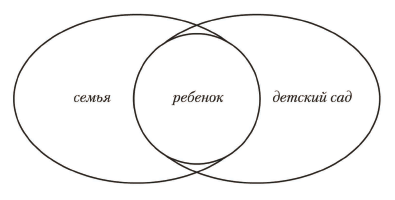 Различные окружения – семья и другие системы социализации – играют неодинаковую роль, имеют разные представления, функции, планы. Ребенок – участник окружений, цели, нормы и ценности которых могут быть сходными или вступать в противоречие. Через эти противоречия осуществляется подлинная, глубоко внутренняя трансформация человека, а также могут произойти изменения в условиях отношений с «другим».Взаимодействие с семьей – важное направление деятельности детского садаСоциально-экономические преобразования, которые произошли в нашей стране в конце XX – начале XXI в., повлекли за собой изменение привычного уклада жизни и нравственно-ценностных ориентаций и не могли не отразиться на воспитании детей в семье. В настоящее время наблюдаются:– ухудшение состояния здоровья детей (физического, психического, социального);– стратификация общества, ведущая к увеличению процента социально незащищенных родителей и детей, росту социально-психологической тревожности, усталости;– перераспределение материально-экономических функций внутри семьи;– трудности строительства семейной жизни на фоне кризисов;– личностные проблемы родителей (усталость, психическое и физическое перенапряжение; тревога в связи со снижением безопасности жизни; рост чувства одиночества (особенно в неполных семьях), отсутствие понимания; событийные кризисы);– глобальные проблемы, определяющие развитие взрослых и детей (экологические проблемы; локальные и региональные войны; эпидемии, наркомания, алкоголизм, психические проблемы; научно-технический прогресс, ведущий к быстрому устареванию знаний и др.).Данные тенденции требуют внимания, в том числе со стороны специалистов дошкольного профиля (психологов, педагогов, дефектологов). Семье нужны поддержка и сопровождение. В сложившихся социально-культурных и экономических условиях взаимодействие с семьей является важным направлением деятельности детского сада, выполняющего интегральную функцию в развивающей личность ребенка сложной системе «семья – улица – детский сад».Взаимодействие родителей и педагогов в воспитании дошкольников рассматривается как взаимная деятельность ответственных взрослых, направленная на введение детей в пространство культуры, постижение ее ценностей и смысла. Взаимодействие позволяет совместно выявлять, осознавать и решать проблемы воспитания детей, а также обеспечивает необходимые глубинные связи между воспитывающими взрослыми в контексте развития личности ребенка, позитивно отражающиеся на его физическом, психическом и социальном здоровье.К сожалению, в практике работы детского сада с семьей ограничивающее взаимодействие педагогов и родителей используется чаще, чем поддерживающее и развивающее взаимодействие.Ограничивающее взаимодействие педагогов и родителей характеризуется парциальностью, четко очерченными границами и формальностью общения.Взаимодействие по решению актуальных проблем воспитания детей при обоюдной готовности воспитывающих взрослых является поддерживающим взаимодействием (или поддержкой).Взаимодействие в зоне ближайшего развития детско-родительских отношений в семье, предупреждающее возникновение проблем «отцов и детей» и направленное на освоение продуктивных способов взаимодействия педагогов и родителей, является развивающим, продуктивным.Взаимодействие детского сада и семьи – двусторонний, циклический процесс, разворачивающийся по спирали. Переход от ограничивающего к продуктивному взаимодействию (от низкого к высокому уровню спирали) в системе «детский сад – семья» возможен, если каждая сторона проявляет активность и ответственность на всех фазах цикла: с момента поступления ребенка в детский сад и до его выпуска в школу.1 фаза. Открытие.Задачи. Знакомство с достижениями сторон (семьи и дошкольного образовательного учреждения) в сфере воспитания ребенка. Активное восприятие, анализ, оценка.2 фаза. Прояснение ожиданий.Задачи. Выяснение семьей и детским садом ожиданий от сотрудничества: предъявление и обсуждение своей роли и роли другого в решении задач воспитания ребенка.3 фаза. Согласование.Задачи. Согласование точек зрения и прогнозирование развития взаимодействия детского сада и семьи с опорой на ответственность сторон.4 фаза. Оформление документов.Задачи. Составление договора о сотрудничестве детского сада и семьи.5 фаза. Проектирование взаимодействия.Задачи. Совместное создание программы и плана взаимодействия детского сада и семьи в проблемном поле воспитания дошкольников.6 фаза. Социально-педагогический мониторинг.Задачи. Постоянное наблюдение за развитием взаимодействия детского сада и семьи (в системах «родители – дети», «педагоги – дети», «педагоги – родители»); анализ, оценка получаемых результатов; уточнение программы и плана взаимодействия.7 фаза. Рефлексия.Задачи. Критический анализ и оценка результатов взаимодействия детского сада и семьи, осмысление роли каждого участника процесса в жизни ребенка и друг друга.Важными характеристиками продуктивного взаимодействия детского сада и семьи являются ответственность и активность.Ответственность родителей и педагогов обусловлена требованиями общества и выражает степень их участия как в собственном развитии, так и в воспитании, образовании и развитии детей.Активность – это поведение социальных субъектов (личности, группы, общности), воспроизводящее или изменяющее условия их жизнедеятельности и развивающее их личностную структуру Применительно к системе «детский сад – семья», активность – это поведение педагогов, родителей (а также других членов семьи) и детей, определяющее развитие личности как воспитывающего взрослого, так и ребенка.Характеристиками, определяющими степень активности субъектов взаимодействия, являются:– осознанность ценностей и смыслов взаимодействия;– разнообразие способов и сфер взаимодействия педагогов, родителей и детей;– привлечение к взаимодействию других субъектов воспитания (например, специалистов учреждений культуры);– мобильность в решении проблем воспитания ребенка;– творческий потенциал детского сада и семьи, установка на поиск новых форм взаимодействия.Переход от ограничивающего к продуктивному, развивающему взаимодействию затрагивает все уровни управления детского сада, к которым относятся:– заведующий, Совет дошкольного образовательного учреждения, Совет педагогов;– медико-психологическая служба, старший воспитатель (заместитель заведующего), заместитель по административно-хозяйственной части;– педагоги, специалисты дополнительного образования, коллектив родителей;– детский коллектив.Дошкольное учреждение возглавляет заведующий. Он является символической фигурой, которая представляет организацию. На нем лежит моральная и профессиональная ответственность за все, что делается в детском саду; за то, как чувствуют себя в нем дети, родители, педагоги.В должностные обязанности заведующего детским садом (применительно к рассматриваемому направлению работы) входит: обеспечение эффективного взаимодействия и сотрудничества с органами местного самоуправления, предприятиями и организациями, общественностью, родителями (или лицами их заменяющими).Старший воспитатель мобилизует и сопровождает педагогов в решении задачи взаимодействия с семьей, привлекает к ее решению родителей и общественность. В соответствии с должностными обязанностями он организует просветительскую работу для родителей, взаимодействует с родителями.Педагог-психолог призван создавать психологически безопасные условия для субъектов образовательного процесса детского сада: детей, педагогов, родителей. В соответствии с должностными обязанностями он:– оказывает помощь воспитателям, родителям, педагогическому коллективу в решении конкретных проблем;– составляет психолого-педагогические заключения по материалам исследовательских работ с целью ориентации преподавательского коллектива, а также родителей в проблемах личностного и социального развития воспитанников;– формирует психологическую культуру воспитанников, педагогических работников и родителей, в том числе и культуры полового воспитания;– консультирует работников образовательного учреждения по вопросам развития данного учреждения, практического применения психологии, ориентированной на повышение социально-психологической компетентности воспитанников, педагогических работников, родителей (лиц их заменяющих).В поле профессиональной ответственности старшей медицинской сестры находится совместная работа с семьей по воспитанию здорового ребенка. От нее требуется индивидуальный подход к каждому ребенку и его семье, развитие отношений с семьей на основе доверия, доброжелательности и сотрудничества. Старшая медицинская сестра, в соответствии с должностными обязанностями:– осуществляет консультативно-просветительную работу с педагогами и родителями по вопросам профилактики заболеваний и соблюдению санитарно-гигиенических правил, по предупреждению распространения инфекций, лечению заболеваний в домашних условиях, формированию здорового образа жизни;– оказывает (по возможности) необходимую помощь администрации и педагогическому коллективу ДОУ в решении задач по сохранению и укреплению здоровья детей, дает рекомендации родителям по лечению и реабилитации детей, направляет их в случае необходимости к другим специалистам;– участвует совместно со специалистами других структурных подразделений (методического, психолого-педагогического и др.) при их наличии: в медико-психолого-педагогическом обследовании состояния здоровья ребенка по запросам воспитателей и родителей с привлечением специалистов других профилей;– при поступлении ребенка в детский сад собирает у родителей дополнительные сведения об особенностях его развития и поведения;– участвует в родительских собраниях.Заместитель заведующего по административно-хозяйственной части – специалист, который организует материально-техническое снабжение педагогического процесса, обеспечивает чистоту и порядок в помещениях и на участке детского сада, противопожарную охрану, организацию труда обслуживающего персонала, оказывает помощь в озеленении участка детского сада. В его должностных обязанностях, отсутствует указание на взаимодействие с семьей.Воспитатель детского сада также управляет процессом взаимодействия с семьями воспитанников. Воспитатель больше, чем другие специалисты детского сада, входящие в систему управления, связан с семьей, поскольку он, как и родители, служит делу воспитания ребенка.В соответствии с должностными обязанностями воспитатель взаимодействует с родителями воспитанников (лицами их заменяющими).Все чаще в детских садах, наряду с администрацией детского сада, воспитателями и психологом, вопросы взаимодействия с семьей оказываются в поле внимания социальных педагогов. Становление и развитие в России данной профессии, призванной оказывать социальную помощь и защиту различным социальным, половозрастным, религиозным, этническим группам и отдельным лицам, обусловлено сложной социально-экономической обстановкой, политической нестабильностью и снижением уровня жизни в стране.Содержание работы социального педагога в детском саду определяется потребностями дошкольного образовательного учреждения в решении социальных проблем воспитанников. Основные направления социально-педагогической работы в детском саду: поддержание партнерских отношений с семьями воспитанников с целью совместного решения проблем воспитания и развития личности ребенка; взаимодействие с педагогами, родителями (лицами их заменяющими), специалистами социальных служб и др. в оказании помощи детям, оставшимся без попечения родителей; детям, нуждающимся в помощи государства, в предоставлении льгот, предусмотренных Правительством РФ. Согласно должностным обязанностям социальный педагог:– изучает психолого-медико-педагогические особенности личности воспитанников и ее микросреды, условия жизни;– выявляет интересы и потребности, трудности и проблемы, конфликтные ситуации, отклонения в поведении воспитанников и своевременно оказывает им социальную помощь и поддержку;– выступает посредником между воспитанником и учреждением, семьей, средой, специалистами различных социальных служб, ведомств и административных органов;– взаимодействует с учителями, родителями (лицами их заменяющими), специалистами социальных служб занятости, с благотворительными организациями и др. в оказании помощи воспитанникам, нуждающимся в опеке и попечительстве, с ограниченными физическими возможностями, девиантным поведением, а также попавшим в экстремальную ситуацию.В рамках функционирования каждому звену системы управления можно и нужно находиться в рамках должностных обязанностей, инструкций. Однако для развития рассматриваемого направления работы в дошкольном учреждении этого недостаточно. Переход к новому качеству взаимодействия с семьей возможен, если усилия каждого участвующего в управлении субъекта будут направлены на преодоление разрыва между существующими и необходимыми отношениями с семьей, а также, что очень важно, достигнутыми и требуемыми результатами развития детей, их физического, психического, социального здоровья.Критериями качества взаимодействия детского сада и семьи являются:– ценностное отношение друг к другу (открытость к взаимодействию через развитие демократического климата в детском саду; согласие, толерантность (терпимость, принятие культурных отличий); принятие самоценности субъектов взаимодействия (детей и взрослых));– информированность сторон об особенностях развития систем воспитания (семейной и общественной), о развитии систем, трудностях и перспективах диалога мира детства и мира взрослости; о достижениях систем в воспитании дошкольников; об услугах, оказываемых в детском саду и о возможности оказания услуги детскому саду семьей;– включенность в совместную деятельность (совместное выявление специалистами и родителями достижений и трудностей в семейном и общественном воспитании ребенка; совместная проектная деятельность детей и взрослых в контексте актуальных проблем; совместное создание плана деятельности с прогнозируемыми результатами для каждого субъекта (ребенка, родителя, педагога) и его реализация).Взаимодействие детского сада и семьиИзучение воспитательных возможностей детского сада и семьиДавайте познакомимся, или Какие мы?Продуктивное совместное с родителями воспитание дошкольника – это взаимодействие семьи и детского сада по предупреждению и решению актуальных проблем воспитания при обоюдной активности и ответственности воспитывающих взрослых, включающее:– изучение обеими сторонами (детским садом и семьей) воспитательных возможностей – основного условия успешной социализации и воспитания ребенка;– совместное со специалистами выявление достижений и трудностей в семейном и общественном воспитании ребенка;– совместная проектная деятельность детей и взрослых в контексте актуальных проблем воспитания;– совместное создание и последующая реализация плана деятельности с прогнозируемыми результатами для каждого субъекта (ребенка, родителя, педагога) и его реализация.Специалисты детского сада (воспитатели, педагог-психолог, социальный педагог и др.) помогают родителям перевести воспитание в семье на новую, более высокую ступень. Однако это происходит успешно только в том случае, если специалисты детского сада изучают семью, используя разнообразные методы и формы, позволяющие дифференцированно подходить к родителям и детям.Источником знаний о семье является социально-педагогическая диагностика, предполагающая использование таких методов, как наблюдение, беседа, анкетирование, сочинение и др. Ответственность за организацию и проведение диагностики берет на себя временная диагностическая группа детского сада, в которую входят: социальный педагог (если он включен в штатное расписание учреждения), старший воспитатель, воспитатели. Руководителем данной группы может выступить социальный педагог или старший воспитатель (заместитель заведующего). Этапы социально-педагогической диагностики семьи представлены в таблице 1.Таблица 1Социально-педагогическая диагностика семьи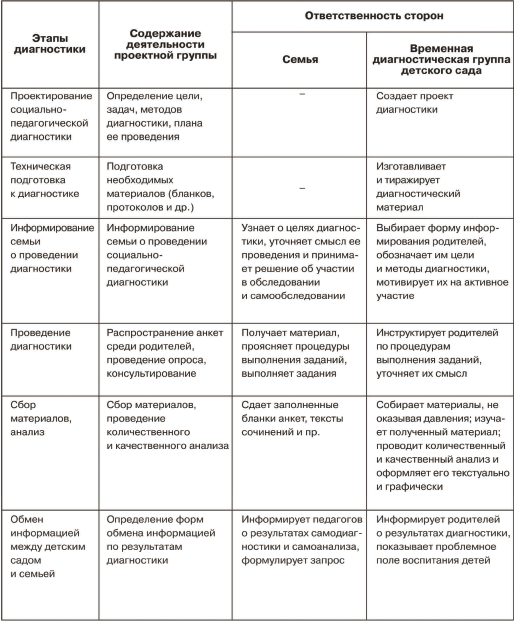 Наблюдение в контексте социально-педагогической диагностики семьи – это метод познания и исследования, используемый при изучении внешних проявлений поведения родителей и детей (других членов семьи) без вмешательства со стороны наблюдающего.Для того чтобы успешно изучать поведение семьи, воспитателям (а также другим специалистам) необходимо вырабатывать умение наблюдать все внешние проявления (действия, движения, речь, мимика поведения), а главное, научиться правильно истолковывать их социальное значение. В этом может помочь заранее составленный план, указывающий, на что следует обратить особое внимание.Изучение поведения ребенка, родителей (других членов семьи) не сводится к случайным наблюдениям за их взаимодействием, высказываниями. Только систематическая, тщательно продуманная фиксация поступков и высказываний может вскрыть особенности личности воспитывающего взрослого и ребенка.Наблюдение проводится в естественных условиях, утром – в часы приема, или вечером, когда родители приходят за ребенком, а также на встречах (собраниях, заседании семейного клуба и пр.). По возможности, поступки, обращения родителей и детей (других членов семьи) следует записывать, а в последующем анализировать.Представления о семье, о характере семейных взаимоотношений можно также получить, наблюдая за поведением детей в сюжетно-ролевых играх «Семья», «Дочки-матери». В качестве примера приведем фрагмент записи сюжетно-ролевой игры «Семья», организованной детьми средней группы.Дети уютно расположились в игровом уголке, Света П. (5 лет) была «мамой», она выбрала себе «мужа» и «папу своим детям» – Толю Г. (5 л. 2 мес.).Света. Толя, ты очень похож на моего папу, поэтому будешь моим мужем. Толя (с важным видом). Да, мне нравится быть «папой». Я пойду поработаю, а ты покорми детей, своди их в детский сад. Когда вернусь, расскажешь, что делала весь день.Мальчик ушел, Света «приготовила еду», «покормила детей», «отвела их в детский сад». Вскоре вернулся Толя.Толя (грозным голосом). Так, хорошо, рассказывай, что делала? Где была? Света рассказала о том, чем она занималась и предложила вместе забрать детей из детского сада.Толя (удивленно). Вот еще! Это ты должна забирать из сада, а я полежу на диване, почитаю газету. Когда вернетесь, то не шумите. Почитай книжку, поиграй с ними на улице. Я буду смотреть телевизор, не мешайте мне. (Погрозил пальчиком.) Заниматься воспитанием мне некогда!!! (Копируя голос своего папы.)Света (с сожалением в голосе). Нет, ты не интересный папа, буду искать другого. Не хочу такого мужа. Ты не любишь детей, не играешь с нами. Мы тебе мешаем. На этом игра закончилась, Толя пошел играть в конструктор, а Света искать нового «папу» своим детям.Прекрасную возможность для естественного наблюдения, получения информации о семье (ее ценностных ориентациях, детско-родительских отношениях, традициях и др.) дает посещение семьи воспитанника.Посещение семьиСемья, как известно, – это не только открытая, но и закрытая система. Поэтому воспитателям бывает трудно посещать семью ребенка, если между воспитывающими взрослыми не выстроены доверительные открытые отношения.Для того чтобы посещение семьи не приняло характер вторжения, травмирующего как старших, так и младших ее членов, воспитатель должен знать некоторые правила.Можно:– заранее предупредить родителей о своем приходе, выбрав удобный для обеих сторон день;– говорить о ребенке, развитии его отношений с миром;– внимательно слушать родителей, сопереживать им;– предлагать помощь в преодолении трудностей в воспитании ребенка;– просить совета в вопросах взаимодействия с ребенком;– благодарить за предоставленную возможность познакомиться с родным домом ребенка.Нельзя:– опаздывать или приходить раньше, а также отменять встречу без согласования;– говорить с родителями в категорическом, назидательном тоне;– предъявлять в беседе с родителями отрицательный образ ребенка;– проявлять излишнее любопытство к супружеским отношениям в семье;– вести во время беседы записи (они могут вызвать раздражение, недоверие, отвлечь от темы разговора).Целью посещения семьи воспитанника может быть поддержка успехов ребенка, развитие контактов с семьей, изучение опыта семейного воспитания или совместное обсуждение значимых для семьи и детского сада проблем воспитания ребенка. Результаты посещения семьи служат материалом для проектирования последующих взаимодействий с родителями и другими членами семьи.Беседа – это метод получения и корректировки информации на основе общения. Беседа, проходящая в атмосфере доброжелательности, позволяет воспитателю прикоснуться к внутреннему миру родителя (ребенка), увидеть успехи и затруднения как во взаимодействии с окружающими, так и в семейном воспитании.Успех беседы зависит от предварительно установленного контакта, степени подготовленности беседы, умения ее вести. Беседа воспитателя с родителями начинается с краткого вступления, в котором обозначаются тема, цели и задачи разговора.Затем воспитатель предлагает вопросы: простые, нейтральные по смыслу – в начале; сложные, требующие размышления, припоминания разных жизненных ситуаций – в середине; вопросы, стимулирующие формирование родителями своего запроса педагогам детского сада – в конце беседы.Примерные вопросы к беседе:1. Состав семьи.2. Место работы родителей.3. Как семья предпочитает проводить свободное время?4. Чем увлекаются члены семьи?5. Как складываются отношения между детьми в семье?6. Как разрешаются конфликты в семье?7. Применяют ли к детям какие-либо наказания? Если да, то какие именно?8. Какие виды поощрений приняты в семье?9. Испытываете ли вы трудности в воспитании ребенка?10. Как вы преодолеваете эти трудности?11. Нужна ли вам помощь детского сада? Какая именно?Анкетирование – это метод сбора информации путем письменных ответов на поставленные вопросы. Анкетирование – самый популярный метод изучения отношений, предпочтений, ожиданий родителей.Важным элементом анкеты является обращение к родителям. Возможны различные варианты обращения: «Уважаемые родители», «Уважаемые мамы и папы». Следующий элемент анкеты – преамбула. Недооценивать ее значение нельзя. От того, как вы определите цель опроса, раскроете смысл и ценность его проведения, а также предоставите объяснения по заполнению анкеты, зависит отношение родителей к анкетированию. Приведем пример.Уважаемые папы и мамы!Вашему малышу уже три года! Он удивляет Вас каждый день своим любопытством, активным взаимодействием с миром! Он ЖИВЕТ, раскрашивая Вашу жизнь неповторимыми красками чувств! В раннем детстве ВСЕ важно! Каждый шаг, событие могут стать определяющими для настоящего и будущего.Мы, Ваши помощники, задумываемся о том, как складываются Ваши отношения с ребенком; каким Вы его видите сегодня и завтра, что делаете для его развития.Мы будем Вам признательны, если вместе с нами Вы поразмышляете над следующими вопросами!Вопросы составляют «рабочее поле анкеты». При разработке рабочего поля анкеты следует определить тип задаваемых вопросов: закрытые и открытые. Закрытый вопрос включает в себя ряд возможных вариантов ответов, и опрашиваемый выбирает один или несколько из них. Открытый вопрос позволяет родителям самостоятельно, в произвольной форме сформулировать ответ. Например:– Что Вас восхищает в ребенке?– Что вызывает тревогу?– Каким Вы желаете видеть своего ребенка?– Что Вы делаете для этого?– Что планируете сделать?– Какое участие принимают в воспитании Вашего малыша бабушки и дедушки?– Какую роль в развитии ребенка вы отводите педагогам детского сада?Специалисты (социологи, социальные педагоги, психологи), на протяжении многих лет исследовавшие отношение респондентов, в том числе родителей, к вопросам анкеты, составили правила составления ее «рабочего поля».1. Руководствуйтесь девизом «Чем меньше вопросов – тем больше шансов получить ответы на них». Наиболее оптимальными являются анкеты, включающие 10–15 вопросов.2. Излагайте вопросы в определенной последовательности. В начале анкеты следует задавать вопросы, определяющие уровень осведомленности респондентов в исследуемой области. Затем включаются разминочные, более легкие вопросы и, наконец, предлагаются наиболее трудные вопросы, включающие различные шкалы, варианты ответов либо открытые вопросы, позволяющие исследователю собрать объективные данные о респонденте.3. При формулировании вопросов старайтесь не использовать малоизвестные респондентам термины.4. Стремитесь к тому, чтобы вопросы анкеты интерпретировались всеми респондентами одинаково, то есть были понятны и трактовались однозначно.5. При использовании закрытых вопросов не предлагайте слишком большое количество вариантов ответов, либо разделите их по блокам.6. Избегайте формулировки в одном предложении двух вопросов.7. Старайтесь формулировать вопросы в нейтральной тональности, не навязывайте респонденту свое мнение.8. Прежде чем использовать анкету в ходе исследования, апробируйте ее: предложите ответить на поставленные вопросы воспитателям, знакомым, некоторым родителям.Важный элемент анкеты, которым лучше всего завершать ее – сведения о респонденте (возраст, пол, семейное положение, род деятельности и т. д. в зависимости от потребности в той или иной информации).Педагог должен не только выразить искреннюю признательность за ответы (какими бы они не были: краткими или развернутыми, с положительно либо отрицательно окрашенной информацией) родителям, которые откликаются на просьбы воспитателей и отвечают на вопросы беседы, различных анкет, но и обеспечить «обратную связь».Родителям не безразлично отношение специалистов к их ответам, рекомендациям, просьбам в адрес детского сада. Процесс изучения семьи (как и взаимодействие в целом) должен стать двусторонним процессом, где обе стороны проявляют уважение, внимание к проблемам воспитания ребенка, стремление поддержать друг друга в их решении.Сочинение – метод исследования, позволяющий увидеть точку зрения автора по определенному вопросу (проблеме). Данный метод широко используется как в социально-педагогической, так и в социально-психологической диагностике.Например, методика «Родительское сочинение» предоставляет превосходную возможность увидеть детско-родительские отношения глазами родителя и является одной из наиболее информативных и достаточно надежных техник, позволяющих успешно решать задачу диагностики особенностей родительской позиции и типа семейного воспитания, выявлять особенности восприятия и переживания родителем характера отношений и взаимодействия с ребенком. Методика «Родительское сочинение» позволяет: выявить особенности родительской позиции автора сочинения и реализуемый им тип семейного воспитания; получить информацию об истории развития ребенка; получить описание проблем развития ребенка глазами родителя, а также выявить зоны конфликтности в детско-родительском взаимодействии.Сочинение – важный шаг в осознании и понимании родителем проблем воспитания, фундамент для построения новой системы общения и взаимодействия с ребенком.В качестве примера приведем фрагмент сочинения матери ребенка, поступающего в детский сад:«…Нашему сыну Егорушке уже год и 7 месяцев Он очень любопытный и забавный. Его любимые игрушки – мячи и машинки. Любит газовать, как будто едет на машине. Пацан, одним словом! Егор сам еще не кушает, хотя ест с ложки с 5 месяцев. Сейчас у мальчика режутся зубки. Егор забавно нервничает и пытается кусаться. Все знают, что физическое развитие крохи нужно начинать с рождения, поэтому мы делаем с Егором гимнастику и периодически массаж. Но могу признаться, что стандартная гимнастика для малышей довольно скучное и монотонное занятие.Я заметила, что моего сына стали привлекать мультики, а не только реклама по телевизору. Любимое занятие у нашего Егора – следить за тем, как старшая сестра (ей 12 лет) делает уроки, рисует красками, играет в компьютер. Хотелось бы, и мы приложим все усилия, чтобы у Егора тоже развивались способности к рисованию. По крайней мере, он уже знаком с карандашами, красками и альбомом для рисования. Пробуем рисовать на больших плоскостях, т. е. на ватмане. Это необычное для него занятие и очень ему правится.Больше всего Егор не любит спать. И засыпает часто со скандалом. И обязательно около него надо сидеть и петь песенку. Плачет он редко, но часто хнычет. Его характер серьезный и простодушный, вспыльчивый и целеустремленный. Я уверена в том, что моему сыну необходимо общество сверстников, других детей. У него такой возраст, когда дети еще не умеют играть вместе. Только рядом. Но они склонны к подражанию и способны заражать друг друга тем или иным состоянием, не только плачем или испугом, но и радостью, смехом, веселой беготней, и получают от этого несказанное удовольствие.Егор уже привык к контактам со взрослыми и детьми, не принадлежащим к пашей семье. Поэтому вступление в общество детей перенесется ребенком легко. Воспитание в детском саду должно положительно отразиться в развитии малыша, потому что в коллективе сверстников у него быстрее выработается самостоятельность, внимание к окружающим, готовность помочь другому, а также способность находиться в группе детей».Как видно из сочинения, автор ярко, открыто рассказывает о своем сыне, его развивающихся отношениях с окружающим миром. Это стало возможным благодаря установлению эмоционально позитивных, доверительных отношений с воспитателями группы и предварительно проведенной работе с родителями (информирование семьи о проведении социально-педагогической диагностики).Прекрасным дополнением к родительским сочинениям является интервью с ребенком и последующее оформление альбома-презентации «А вот и я!» Цель интервью – получение информации о восприятии ребенком себя и своего места в семье. Для этого с ребенком проводится беседа-интервью, после чего полученная информация оформляется по типу «вопрос-ответ» (с фотографией ребенка на одной странице и ответами – на другой):1. Как тебя зовут?2. Как бы тебе хотелось, чтобы тебя называли?3. Кто живет вместе с тобой?4. Твое любимое занятие?5. Что тебе не нравится делать?6. Твое любимое блюдо?7. Твои любимые игрушки?Обобщение полученной информацииПолученные в ходе диагностики, а также последующего мониторинга (периодического сбора информации о семье и семейном воспитании) результаты нужно обобщить, подвергнуть анализу, чтобы затем принять на этой основе стратегические и тактические решения по организации взаимодействия с семьей.Информация может быть систематизирована и отражена в лаконичной форме в «Карте семьи» («Паспорте семьи»), а также приложениях к документу.Примерная форма «Паспорта семьи».Паспорт семьи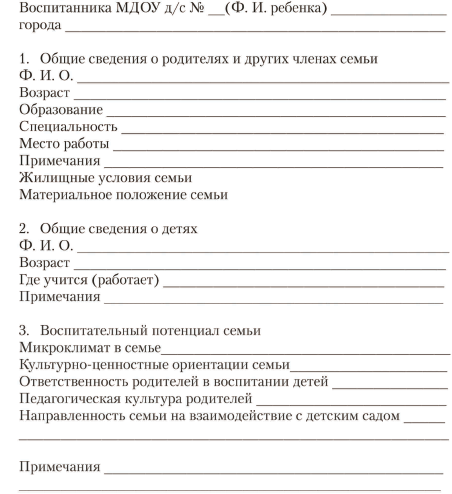 Знание воспитательных возможностей семьи – важная, по не единственная составляющая рассматриваемого направления взаимодействия детского сада и семьи. Семья также имеет право на информацию о детском саде. Прекрасную возможность для обоюдного познания воспитательного потенциала дают разнообразные встречи, ориентированные на знакомство с достижениями сторон и перспективами развития и воспитания дошкольников. К ним относится широко распространенный в практике работы с родителями «День открытых дверей», а также менее распространенные «встречи-знакомства».«День открытых дверей» – это форма взаимодействия с родителями, открывающая дверь в мир детского сада. В этот день коллектив детского сада предъявляет семьям воспитанников свои достижения. Родители (и другие члены семей) знакомятся со службами дошкольного образовательного учреждения; программой его развития и образовательной программой, в соответствии с которой осуществляется воспитательно-образовательный процесс; наблюдают специально организованные занятия с детьми, а также включаются (при поддержке воспитателей) в разнообразную совместную с детьми деятельность. В этот день важно познакомить семьи со сложившейся в детском саду системой просвещения и образования родителей (целями, содержанием, формами, методами работы) и пригласить к взаимодействию в различных образовательных направлениях: физкультурно-оздоровительном, художественно-эстетическом, эколого-краеведческом и др.Некоторые педагогические коллективы расширяют пространство-время пребывания родителей в образовательных учреждениях до недели. Например, в прогимназии № 2 г. Волгограда в начале и в конце учебного года проводится «Неделя открытых занятий». Первая «Неделя» организуется в конце октября. Родители знакомятся с системой занятий, получают возможность со стороны определить уровень развития своих детей (исходный уровень, с которым ребенок пришел в прогимназию), понаблюдать за детьми «в работе». В конце учебного года «Неделя открытых занятий» проводится с целью выявления достижений каждого ребенка в разных видах деятельности.«День открытых дверей» особенно актуален в начале цикла взаимодействия детского сада и семьи. По мере того, как детский сад вместе с семьей будет стремиться к развитию взаимодействий, переходить с одного на другой качественный уровень, «День открытых дверей» преобразуется в постоянные открытые отношения детей, родителей и педагогов.«Встречи-знакомства» – это встречи, целью которых является разностороннее знакомство семей воспитанников между собой и знакомство с педагогами, воспитывающими ребенка в детском саду. Для этого можно использовать специальные методы: «Выбери дистанцию», «Ассоциативный ряд», «Язык фотографий», «Разговор без умолку» и др. Они позволяют снять барьеры общения, возникающие по разным причинам при взаимодействии детского сада с семьей и семей между собой, и перейти к открытым, доверительным отношениям. В то же время и собранный благодаря специальным методам материал, может обогатить паспорт (карту) как отдельно взятой семьи, так и семейный паспорт группы. Рассмотрим эти методы.1. «Выбери дистанцию»Педагог объявляет какой-либо предмет символом обсуждаемой темы встречи с родителями и ставит его в центре комнаты. Затем предлагает родителям встать на таком расстоянии от предмета, которое могло бы лучше всего продемонстрировать их близость или отдаленность по отношению к теме встречи. Каждый из родителей одной фразой объясняет выбранное им расстояние.Комментарий. Данный метод подходит для прояснения ситуации в группе родителей; дает возможность высказаться по теме встречи тем родителям, которые не всегда могут (или им не всегда удается) выразить словами свое отношение к чему-либо. Важно помнить, что некоторые родители могут рассматривать этот метод, как детскую забаву.Пример. Встреча на тему «Игры в семье». В центре аудитории лежит детская настольно-печатная игра. Родители встают вокруг игры на различном расстоянии от нее, согласно своему отношению к теме. Примерные высказывания родителей: «Я встала очень близко к игре, поскольку считаю очень важным создание в семье условий для развития детской игры»; «Я встал далеко от игры, потому что считаю, что это пустая трата времени. Дети должны играть сами. Семья тут ни при чем».2. «Ассоциативный ряд»Педагог пишет на висящем в комнате (лучше всего – возле входной двери) плакате какое-либо слово, служащее стимулом для творческого размышления родителей. Это опорное слово должно иметь непосредственное отношение к тематике встречи с родителями и затрагивать их эмоциональную сферу. Вопросительный знак и второе слово, являющееся пародией на первое, могут быть написаны рядом. Родителям предлагается в отведенное на встрече время продолжить этот ряд, придумывая новые ассоциации. Как правило, родители делают это охотно, не ожидая повторной стимуляции со стороны педагогов.Комментарий. Этот метод способствует снятию эмоционального напряжения и вносит во взаимодействие педагогов с родителями момент занимательности. Альтернативой настенному плакату может быть передаваемый родителями друг другу лист бумаги. В этом случае каждый родитель получает задание дописывать новое придуманное им слово к уже имеющимся словам.Реквизит. Плакатный картон, демонстрационный стенд или нечто подобное, фломастеры.Пример. Родитель? Мучитель. Исполнитель. Повелитель.3. «Язык фотографий»Педагог раскладывает на полу фотографии, непосредственно связанные с темой встречи. Каждый родитель выбирает одну фотографию и, назвав предварительно свои имя и фамилию, коротко комментирует свой выбор. При этом он высказывает возникшие у него в связи с фотографией ассоциации, мысли, чувства и устанавливает их связь с темой встречи.Комментарий. Количество родителей в группе не должно превышать 15 человек. Поскольку они могут свободно ходить по комнате, рассматривая и выбирая фотографии, то не создается эмоциональное напряжение, характерное для первой встречи, и в группе устанавливается благоприятный психологический климат. Предложенные родителям фотографии служат толчком к размышлению над темой встречи.Реквизит. Фотографии (минимум 30); примерная тематика фотографий: «Дети в детском саду», «Семья».4. «Разговор без умолку»Родители сидят на стульях, расставленных по кругу. Педагог предлагает им представить, что они находятся на рыночной площади, а затем встать и свободно перемещаться по ней в любом направлении. При этом они могут куда-то спешить или, наоборот, идти медленно, как бы прогуливаясь, приветствовать друг друга, уклоняться от столкновений, останавливаться и т. д. Педагоги показывают пример, снуя по «рынку», здороваясь с родителями и улыбаясь им. На этой «рыночной площади» каждый родитель подыскивает себе партнера, по возможности малознакомого, и садится рядом с ним. Педагоги называют тему, по которой каждый из собеседников должен высказываться в течение 4–8 минут. Пока один из партнеров говорит, другому партнеру разрешается только слушать его, то есть демонстрировать напарнику, что его внимательно слушают, выражая свое отношение к высказыванию только мимикой и жестами. Если вдруг говорящий на некоторое время умолкает, то оба партнера терпеливо пережидают возникшее молчание. После того, как все родители выскажутся, на «рынке» формируются новые пары. После 3–4 таких разговоров в парах родители снова садятся все вместе на расставленные стулья по кругу и анализируют проделанную работу. Они делятся мнениями о том, насколько легко или трудно было полагаться на исключительно невербальные сигналы, воздерживаться от дополнений, переживать возникшие в разговорах паузы.Комментарий. Этот метод следует использовать в первую очередь для воспитывающих взрослых, заинтересованных в повышении своей компетентности в общении и социальном взаимодействии с другими (коммуникативный тренинг).Вариант. Во время второго разговора наряду с невербальными средствами общения разрешается также использовать короткие ответные реплики «да», «верно» и др. Во время третьего разговора родители получают задание уже в вербальной форме переспрашивать правильно ли они поняли своего партнера: «То есть, вы считаете…»; «Я понял, что…»; «Ага, то есть это так…» и т. д. Примерные темы разговора: «Мой ребенок», «Проблемы воспитания ребенка в семье», «Достижения нашей семьи в воспитании ребенка».5. «Зеркало группы»Педагоги вешают на стену заранее оформленный плакат и просят родителей по очереди представиться. Каждый родитель коротко рассказывает о себе, а педагоги в это время фиксируют его анкетные данные и увлечения на плакате (таблица 2).Комментарий. Плакат должен висеть в приемной группы на протяжении нескольких дней после встречи, чтобы каждый родитель мог в любое время обратиться к этим сведениям. На последующих встречах можно предложить родителям носить нагрудные таблички с именем и фамилией. Родители получают общую информацию о тех, с кем они знакомятся. В графу с надписью «Больше всего я люблю делать…» может вноситься разнообразная информация, относящаяся как к сфере профессиональной деятельности, так и касающаяся личных интересов родителей. Подобная процедура знакомства занимает немного времени pi может с успехом использоваться даже в многочисленных группах. Поскольку вся информация об участниках фиксируется в письменном виде, ею всегда можно воспользоваться в нужный момент.Вариант. Все родители пишут информацию о себе на отдельные карточки и приклеивают их на плакат или демонстрационный стенд.Реквизит. Демонстрационный стенд, фломастеры.Таблица 2Имя, фамилия, отчество Наша семья – это… Больше всего я люблю…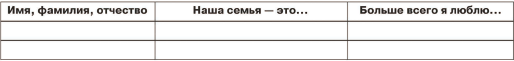 6. «Фамильная символика»Педагоги предлагают каждому родителю нарисовать на визитной карточке около фамилии какой-либо рисунок, изображение или символ, с помощью которого другие участники могли бы лучше запомнить фамилию. В ходе выполнения задания родители могут советоваться и помогать друг другу при рисовании. После того, как каждый участник нарисует свой символ (или во время знакомства, представления себя) он поясняет, какая связь существует между нарисованным им символом и его фамилией.Комментарий. Этот метод способствует установлению в группе благоприятного психологического климата, что очень важно на первой встрече, когда некоторые родители могут испытывать психологический барьер. Визитные карточки должны быть достаточно большими. Рисунки делают фломастером, чтобы они были хорошо видны даже с большого расстояния.Вариант. Вместо изображения символа собственной фамилии родители рисуют какое-нибудь важное событие или ситуацию из своей жизни. Другим участникам в этом случае предлагается отгадать, что это за событие, задавая вопросы, на которые даются только ответы «да» и «нет».Реквизит. Визитные карточки (сложенный пополам стандартный лист картона формата А-4), фломастеры.7. «Интервью в парах»Родители разбиваются на пары и по очереди берут друг у друга интервью. Все интервью длятся примерно 5 минут и проводятся одновременно. В ходе интервью родители делают необходимые им записи. Затем все садятся в круг и по очереди представляют друг друга остальным. Интервью может вестись как в совершенно свободной форме, так и с помощью вспомогательных вопросов. Вопросы для интервью могут предлагаться педагогами. Примерный список вопросов для интервью на стенде: Как Вас зовут? Как зовут Вашего ребенка? Каков он? Почему Вы привели ребенка в детский сад? Какие надежды Вы связываете с детским садом? Какие трудности Вы испытываете в воспитании своего сына (дочери)?Комментарий. Каждому родителю не нужно представлять себя остальным участникам встречи, так как его представляет партнер, с которым он знакомится в ходе интервью; думать о том, сколько можно говорить о себе, чтобы не казаться навязчивым и что нужно сказать о себе, чтобы не казаться скрытным. Участвуя в этой работе, педагоги также освобождаются от необходимости представлять самих себя.Информационно-просвещенческое обеспечение взаимодействияВажной составляющей взаимодействия детского сада и семьи является просвещение родителей. Основная цель просветительской деятельности – повышение уровня общей культуры и социальной активности населения (Модельный закон «О просветительской деятельности», 2001). Применительно к системе «родители-дети» целью деятельности выступает повышение уровня педагогической культуры родителей (лиц их заменяющих). Просвещение родителей в детском саду направлено на их ознакомление с достижениями науки и передовым опытом в области воспитания дошкольников.Одна из функций просвещения – информативная. Взаимодействуя с родителями, нельзя не сообщать друг другу о разнообразных фактах из жизни детей и взрослых в детском саду и семье, о состоянии ребенка (его самочувствии, настроении), а также о развитии детско-взрослых (в том числе детско-родительских) отношений. Эта информация передается или при непосредственном общении родителей, педагогов, детей (в ходе бесед, консультаций, собраний), или опосредованно. Источниками информации, получаемой детским садом и семьей опосредованно, являются газеты, журналы, переписка и др.Индивидуальные беседыИндивидуальные беседы с родителями могут проходить по их инициативе и по инициативе педагога. Воспитатель должен всегда быть готов ответить на вопрос родителя о своем ребенке, поддержать беседу, вызвать на откровенность.Если беседа организуется педагогом, он должен помнить о ряде требований к ее проведению: беседа в утренние часы менее продолжительна, чем беседа в вечерние часы и касается в основном самочувствия ребенка, его настроя на пребывание в детском саду. В вечерние часы воспитатель может отметить особенности поведения ребенка в течение дня, его успехи или неудачи. Если необходимо обсудить более серьезные вопросы, то место и время беседы оговариваются заранее. Присутствие ребенка в ситуации обсуждения детских проблем, ошибок в семейном воспитании нежелательно.Цель и тема беседы с родителями продумывается педагогом заранее; на их основе составляется план, подбираются соответствующие вопросы. Не следует начинать беседу с постановки проблемы, и тем более с предъявления родителям претензий по поводу плохого поведения их ребенка, даже если это является главным вопросом предстоящего разговора. Лучше сначала расположить родителей к разговору, настроить на контакт. Педагог должен не только говорить сам, но и внимательно слушать собеседника, сопереживать, побуждать дополнить свой рассказ новой информацией. В этом воспитателю помогут следующие вопросы: «Что это значит для Вас? Не могли бы Вы привести пример?», а также приемы уточнения полученной информации: «Вам важно, чтобы…», «Я Вас правильно поняла…».КонсультацииОдна из форм индивидуальной работы с семьей – оказание ей помощи через консультацию. Консультации для родителей проводят заведующая детским садом, воспитатели, психолог, социальный педагог, медицинская сестра, логопед и другие специалисты. Функции и содержание консультаций различны.Например, консультации психолога позволяют родителям получить объективную картину психического состояния ребенка и обнаружить причины, способствующие или мешающие его развитию. Особое внимание на психологической консультации уделяется: выявлению внутрисемейных отношений, оказывающих воздействие на личность ребенка; психологической коррекции; повышению общей психологопедагогической культуры родителей.Один раз в квартал желательно проводить консультационный день для родителей. В этот день (даты желательно оговорить на общем родительском собрании), родители, предварительно записавшись, строго в назначенное время приходят на прием к тем специалистам, которых они хотели бы посетить, как вместе с ребенком, так и индивидуально (в зависимости от цели посещения).Родительские собранияСреди разнообразных форм общения педагогов детского сада с родителями сохраняют свою популярность групповые родительские собрания.Групповые родительские собрания – целесообразная и действенная форма работы воспитателя с коллективом родителей, организованного ознакомления их с задачами, содержанием и методами воспитания детей определенного возраста в условиях детского сада. Действительно, для того, чтобы успешно воспитывать ребенка, родителям важно знать особенности воспитательно-образовательной работы с детьми в детском саду. Однако и педагогам не менее важно постигать особенности семейного воспитания.К сожалению, истинный смысл собрания (встретиться, чтобы вместе поговорить о проблемах и найти способы решения, узнать о достижениях друг друга) нередко искажается педагогами. Ведя собрание и воздействуя на родителей воспитанников из самых лучших побуждений, педагоги не замечают, что используют в своих выступлениях слова-распоряжения, приказы (нужно, должен, сделайте, принесите, сдайте, слушайте, что я Вам говорю и т. д.), действующие раздражающе. Такое общение педагогов и родителей на собрании можно рассматривать как общение не слышащих друг друга людей.Воспитатель не должен считать «выступление перед родителями с докладом» хорошим способом разговора о воспитании ребенка. Это «слепое пятно» традиционной педагогической деятельности важно помочь обнаружить, осознать и двигаться дальше, к продуктивному общению, к диалогу. Современный педагог детского сада должен учиться слушать и слышать родителей (а также своих коллег); понимать невербальный язык сообщения и адекватно на него реагировать; передавать информацию разными способами; устанавливать обратную связь.Диалог на родительских собраниях – это шаг к взаимопониманию, ступенька к обретению доверия; обмену духовными ценностями, эмоциями, опытом, знаниями. Только диалоговая форма проведения родительского собрания стимулирует совместную мыслительную деятельность воспитывающих взрослых, и как результат – проекты, направленные на новое качество воспитания детей. Педагог, в этом случае не будет диктовать, навязывать свой взгляд; он дает возможность каждому родителю принять участие в обсуждении актуальных проблем воспитания; ориентируется на выявление интересов, чувств родителей и внимательное восприятие высказываемых идей, способных объединить взрослых в коллектив единомышленников.Диалог порождает новый смысл собрания – встреча партнеров. Такое собрание не может проводиться для галочки в плане работы педагога и быть формальным времяпрепровождением для родителей. Собрания-встречи могут стать настоящим событием для семьи и детского сада.Такие собрания целесообразно проводить как годовой круг родительских встреч, каждая из которых решает свои задачи и наполнена смыслом. Примерная тематика родительских собраний: «Возрастные особенности детей. Задачи воспитания и обучения детей», «Здоровый ребенок», «Мир детской игры», «Социальный мир отношений», «Как общаться с ребенком?», «Семейные традиции», «Эмоциональное развитие детей», «Растим детей патриотами», «Летний отдых в семье», «Ребенок и дорога», «Скоро в школу».Рассмотрим годовой круг собраний-встреч на примере встреч вновь поступивших в детский сад детей.Первая встреча направлена на установление контакта между педагогами и родителями. Результатом такой встречи может быть определение границ взаимодействия, дистанции в диалоге, его составляющих. Роль ведущего такую встречу воспитателя группы и других педагогов, принимающих активное участие в ней на этом этапе – корректное наблюдение за родителями, определение типа поведения родителей в коммуникации, особенностей реакции, характера вербальных и невербальных контактов. Опытные педагоги уже на первой встрече способны получить важную информацию об отношении родителей к ребенку, истории его развития, отметить целевые установки родителей, и другие проявления воспитательного потенциала семьи. Родители в свою очередь могут оценить возможности педагогов дошкольного учреждения, и, что особенно важно, заинтересоваться серьезным и продолжительным диалогом в контексте собраний-встреч.Вторая встреча направлена на определение общих для детского сада и семьи проблем воспитания детей. Результатом этой встречи могут стать понимание проблем и согласие решать их совместно. В ходе второй встречи родители и педагоги определяют, проясняют, обозначают проблемы на языке трудностей. Впоследствии (в период между встречами) каждая проблема индивидуально обсуждается, выдвигается гипотеза ее появления. Следующий и немаловажный шаг – принять решение работать над проблемами.Этому посвящена третья встреча, направленная на понимание ценности взаимодействия в диаде «педагог-родитель» в проблемном поле воспитания детей, принятие совместного решения действовать, не унижая достоинства ребенка и родителя. Результатом взаимодействия может стать проект сотрудничества детского сада и семьи. В проекте необходимо представить план действий, стратегию поведения, которые приведут педагогов и родителей к выходу из создавшейся ситуации. Найдя оптимальные решения, приняв их для себя, родители и педагоги могут переходить к активным действиям.Четвертая встреча направлена на установление обратной связи. Результатом этой встречи может стать высказывание своей точки зрения на содержание, формы и в целом результат взаимодействия педагогов и родителей в проблемном поле воспитания детей.Название «годовой круг встреч» выбрано не случайно. Развитие ребенка идет по кругам спирали. Каждый новый круг – это встречи по поводу вхождения в мир природы, предметов, социума; восхождения по лестнице образования, всегда сопряженного с трудностями, преодолеть которые ему помогают взрослые: родители и педагоги.Воспитатель или специалист, организующий собрание (старший воспитатель, психолог, социальный педагог и т. д.), должен быть компетентным в разных вопросах семейной педагогики и психологии, образования взрослых.Признаками успешного проведения собраний-встреч являются:– направленность встреч на поддержку и помощь родителям в воспитании детей;– искреннее выражение педагогами своих чувств, умение управлять ими; внимательность и чуткость к эмоциональному состоянию родителей и других членов семьи, участвующих в собрании;– способность педагогов ставить перед участниками собрания открытые и закрытые вопросы, фиксировать внимание на главных мыслях, чувствах, предъявляемых участниками; умение перефразировать (проясняя смысл) и обобщать важнейшие высказывания родителей; держать паузу; способность выдвигать гипотезы, формулируя понятно их для присутствующих на встрече;– умение педагогов подвести собрание к принятию совместного решения.Ведущему собрание-встречу педагогу важно научиться:– уважать права родителей, соблюдать меру, дистанцию и границы диалога;– верить в уникальность родителей и их способность найти (при незначительной поддержке со стороны) способы решения проблемы;– эмоционально, словами и жестами, мимикой поддерживать родителей;– активно слушать родителей, предоставляя им возможность рассказать о трудностях в воспитании ребенка;– определяя проблему, находиться в контексте рассказа родителей о ребенке; не торопиться с выводами и рекомендациями, а создавать условия для инсайда (показывать ситуацию в зеркале своего восприятия, прояснять смысл высказываний, говорить о своих чувствах);– стремиться к пониманию и совместному решению проблем.Ведущими собраний-встреч могут быть: воспитатель, старший воспитатель, заведующий, медицинская сестра, музыкальный руководитель, социальный педагог, психолог, инструктор по физической культуре, логопед и др.Собрания-встречи могут проходить в разных формах и носить интригующие названия («Дискуссионные качели», «Круглый стол с острыми углами», «Вечер вопросов и ответов», «Встречи отцов», «Встречи мам», «Семейные гостиные», «Диспуты» и т. д.).Информацию для собраний-встреч необходимо отбирать в логике заявленной темы, продумывая способы ее подачи (это важно, поскольку «на слух» воспринимается лишь 25 % информации).За несколько дней до встречи (не позднее, чем за неделю) родителям предлагается обратить внимание на объявление, в котором указана тема и форма собрания. Цель встречи формулируется таким образом, чтобы родители поняли значимость и важность этого события. В объявлении указывается время, место, регламент собрания-встречи. Можно приготовить индивидуальные приглашения, которые украсят дети. С родителями, которые не смогут прийти на встречу, в последующем проводится индивидуальная беседа.В приемной комнате и других помещениях, в которых ежедневно бывают родители, а также в помещении, где пройдет собрание, необходимо подготовить наглядный материал: оформить в соответствии с темой витрины, уголки для родителей; организовать выставку детских работ, стенды с описанием индивидуальных достижений воспитанников, выставку методической литературы по вопросам воспитания дошкольников; подготовить видеоматериал.Важно продумать время начала собрания и регламент (собрание длится не дольше 1,5 ч.), сообщить родителям место проведения. Диалогу способствует размещение родителей за столами, поставленными в круг или полукругом. Собрания-встречи можно проводить в методическом кабинете, музыкальном зале, спортивном зале, экологической студии и других помещениях. Раздвигая границы восприятия детского сада, воспитатели и специалисты помогают родителям понять значение этих помещений для организации педагогического процесса.Необходимо поговорить с родителями о том, где будут находиться дети в момент собрания-встречи. Если у родителей нет возможности оставить детей дома, воспитатель совместно с администрацией детского сада решает вопрос занятости детей и их питания на этот вечер. Важно не забыть и о том, что большинство родителей приходят на собрание после работы, поэтому целесообразно предложить им в начале встречи чай, конфеты, печенье. Необходимо также продумать место временной раздевалки для родителей, заранее предупредив их о сменной обуви.В течение встречи важно соблюдать законы диалога, не нарушая право родителей на обратную связь с ведущим собрание педагогом.Важно следить за временем и завершить собрание-встречу в установленное время. Если какой-то вопрос останется без ответа, можно перенести его обсуждение на следующую встречу, либо обсудить его в формате консультации, тренинга.Собрание-встреча даст родителям и воспитателям новые знания друг о друге, если в нем примет участие педагог-психолог, владеющий методами взаимодействия с родителями:– метод групповой дискуссии, повышающий психолого-педагогическую грамотность родителей и позволяющий выявить индивидуальные стереотипы в воспитании; по мере развертывания дискуссии в нее можно включать элементы проигрывания ситуаций;– метод видеокоррекции, суть которого состоит в проигрывании заданий; при этом ведется или представляется сделанная ранее видеозапись поведения родителя и ребенка, родителя и педагога, педагога и ребенка, которая затем просматривается и анализируется;– метод игры, который помогает моделировать и воспроизводить ситуации проблем воспитания детей, а также проблем взаимодействия в триаде «ребенок-педагог-родитель»;– метод совместных действий, основанный на выполнении родителем и педагогом совместных действий, заданий; после выполнения задания проводится самоанализ и анализ;– метод конструктивного спора, который помогает сравнивать различные точки зрения родителей и педагогов на воспитание ребенка, на разрешение проблемных ситуаций; помогает прислушиваться друг к другу, выбирать наиболее рациональные и эффективные подходы на основе сотрудничества.– метод вербальной дискуссии, обучающий культуре диалога в семье, обществе; вырабатывающий умение аргументировать свои доводы и внимательно рассматривать аргументы другого человека, в том числе и собственного ребенка.Воспитатели нередко переживают из-за того, что не все родители откликаются на предложение прийти на консультацию, собрание, родительскую конференцию: «Им же так нужны эти знания», «Кому, как ни этой семье нужно было прийти на собрание». Чтобы информация дошла до тех, кому она предназначена (маме и папе, бабушке и дедушке) ее необходимо повторять. Именно при повторе создается избыточность, то есть гарантированная полнота восприятия.СтендыСтенды – это наглядная форма предъявления информации. На стендах целесообразно размещать информацию для родителей трех видов: стратегическую (многолетнюю), тактическую (годичную), оперативную. Стратегическая информация – это необходимые родителям сведения о задачах развития ДОУ на перспективу, о реализуемой образовательной программе. Тактическая информация – это сведения о режиме дня ребенка, о задачах и содержании воспитательно-образовательной работы в группе на год. Оперативная информация – это сведения об ожидаемых или уже прошедших мероприятиях в группе, детском саду, районе (акциях, конкурсах, выставках, встречах в родительском клубе, экскурсиях).Воспитателям важно помнить, что оперативная информация быстро устаревает, утрачивает свою актуальность для родителей, а значит, ее необходимо постоянно обновлять.Стендовая информация становится привлекательной для родителей, если она:• структурирована по направлениям (например, «родители и дети», «бабушки и внуки»);• отвечает информационным запросам родителей;• эстетически оформлена;• содержит текст и фотоматериалы.ПамяткиПамятка – это хорошо структурированный короткий текст, напоминающий о чем-либо, а также призывающий родителей к осознанному воспитанию детей в семье и сотрудничеству с детским садом в решении различных образовательных задач. Чаще всего родители получают памятки в рамках проводимых в детском саду мероприятий для детей и родителей (родительские собрания, конференции, консультации и т. д.). Если семья по той или иной причине не участвовала во встрече, она может получить памятку в индивидуальном порядке с соответствующими устными рекомендациями.Памятка «Правила дорожного движения»Уважаемые родители!Помните, что, нарушая правила дорожного движения, Вы негласно разрешаете нарушать их своим детям.Учите ребенка:– не спешить при переходе улицы;– переходить дорогу в установленном месте;Берегите детей от неразумных поступков на улицах.Не забывайте о пешеходных знаках. Будьте примером, выполняя правила пешехода.Помните, что жизнь и здоровье детей в Ваших руках!БуклетыБуклет – это издание, отпечатанное на одном листе, который складывается параллельными сгибами таким образом, чтобы его можно читать и рассматривать не разрезая, а раскрывая ширмообразно.Буклеты для родителей – прекрасное средство их информирования о достижениях в науке и практике воспитания дошкольников (в том числе о достижениях конкретного учреждения), а также презентации (освещения) родителями собственных семейных ресурсов в развитии личности ребенка. Примером такого освещения ценности личностного общения родителей с ребенком являются буклеты с подробным описанием маршрутов прогулок выходного дня. Составленные педагогами, они помогают родителям интересно, с пользой для детско-взрослых отношений, прожить незабываемые минуты и часы совместного воскресного отдыха.Конструирование маршрута – поэтапный процесс. Воспитатель должен:• определить тему, указывающую на ознакомление с природным или культурным наследием города (села);• определить цель – привлечение результатов совместного познания (в том числе и материальных: макетов, рисунков, фотографий, газет);• представить историческую справку о природном объекте или историческом памятнике (желательно, доступную детям), тексты или названия стихов, рассказов, былин соответствующего содержания; рекомендации по снаряжению;• разработать маршрут следования.Применение маршрутов выходного дня дает положительные результаты: актуализируется воспитательный потенциал семьи; родители и дети получают опыт радостного, интересного события; развивающая среда семьи и детского сада пополняется уникальными материалами (альбомы с мест путешествий, нарисованные детьми и взрослыми; фотографии; сочинения, передающие впечатления о выходном дне, проведенном семьей).Рукописные газеты и журналыЦелью издания в детском саду газет и журналов является привлечение внимания родителей к различным аспектам воспитания и обучения детей в детском саду и семье, а также приглашение к сотрудничеству. Рукописные газеты и журналы рассказывают родителям об особенностях физического, психического, социального развития дошкольников; о жизни ребят в детском саду (нередко в юмористической форме); дают рекомендации по воспитанию и обучению детей раннего и дошкольного возраста. Эта форма удобна тем, что родители могут ознакомиться с газетой или журналом в то время, когда по тем или иным причинам ожидают своего ребенка в приемной.Педагоги вместе с родителями придумывают названия газет и журналов («Родительский вестник», «Веселая семейка» и др.); определяют частоту выхода газеты (журнала) (не реже 1 раз в квартал). Возможен незапланированный «специальный» выпуск газеты (журнала), посвященный какому-либо яркому событию в жизни детей и воспитывающих взрослых (встреча дошкольников и детей войны в период празднования 60-летия Победы в Великой Отечественной войне).Для организации выпуска газеты (журнала) создается редакционная коллегия. Каждый член редколлегии отвечает за определенную рубрику. Первостепенную роль в работе редколлегии играет перспективное планирование. Оно позволяет избежать стихийности в сборе информации, а также не упустить из сферы внимания ничего существенного. Редактором рукописной газеты (журнала) может стать лидер детского сада (старший воспитатель, воспитатель, психолог) или родитель (например, председатель родительского комитета), чутко относящийся к слову и интересующийся миром детства.Примерные рубрики рукописных газет и журналов: «Наш любимый детский сад», «В гостях у семьи», «Дети говорят», «Мир вокруг нас», «Воспитываем вместе», «Рекомендации врача», «Советы психолога», «Советы логопеда», «Разговор о правильном питании», «Приглашаем…», «Советы редактора».Помимо общих рубрик в газетах и журналах могут создаваться рубрики, отражающие ведущее направление работы детского сада. Например, в детском саду с приоритетным гражданско-патриотическим направлением в родительской газете присутствуют следующие рубрики: «Поем мы и играем: традиции все знаем», «История моего района», «Музейная педагогика», включающая «Страницы из истории кукол», «Из истории русского костюма» и др.Внимание родителей привлекают хорошо иллюстрированные с богатым фотоматериалом газеты и журналы. Поэтому для работы в редакционной коллегии газеты (журнала) приглашаются воспитывающие взрослые (педагоги или родители), обладающие способностями в художественно-оформительской деятельности. К оформлению газеты (журнала) могут привлекаться и дети. Детские рисунки будут прекрасной иллюстрацией обсуждаемой темы.В конце учебного года все выпуски газеты выставляются для общего обозрения, чтобы можно было еще раз вспомнить все события года и запланировать новые дела на будущий год.Устные журналыОтличие устного журнала от рукописного состоит в непосредственной подаче информации родителям по интересующим их вопросам воспитания и обучения детей в детском саду и семье. Устные журналы являются постоянной формой информирования и могут чередоваться с рукописными. Отличительными качествами представленного в устном журнале материала должны быть новизна и оригинальность. Добиться этого можно, приглашая в детский сад на встречу с педагогами и родителями ведущих ученых (психологов, педагогов, социологов), медицинских работников, заслуженных деятелей культуры и др. Конечно, сделать такими все журнальные страницы нелегко, но журнал не получит дальнейшего развития, если в каждом номере не будет присутствовать хотя бы несколько материалов, организованных по этому принципу. Как и периодическое печатное издание, устный журнал не терпит повторений в содержании и форме материалов.Важная задача редколлегии – подбор, приглашение и подготовка выступающих, от которых требуются особые качества: умение рассказывать о многом за очень короткое время, органично сочетать свой рассказ со значительным количеством разнообразного материала (аудио-, видео и т. д.); способность к образно-публицистическому изложению.Переписка педагогов и родителейНеоценимое значение в развитии отношений с семьей имеют разные формы переписки.Беседы воспитателей с родителями (другими членами семьи) чаще всего проводятся в утренние и вечерние часы, когда ребенка приводят и забирают из детского сада. Но такое общение малоэффективно и значительно уступает письменной форме диалога, поскольку у родителей мало времени (утром – спешат на работу; вечером – торопятся домой, чтобы приготовить ужин, проверить уроки у старших детей), а воспитателя постоянно отвлекают вновь приходящие дети, да и родители, нуждающиеся в консультации, не всегда решаются при посторонних завести разговор о своем ребенке.Кроме того, многие специалисты (психолог, логопед, медсестра) заканчивают свой рабочий день раньше, чем некоторые родители могут забирать своего ребенка из детского сада. В таких условиях единственной возможностью общения со специалистами становится письменная форма диалога. Письмо, записка педагога или логопеда – это не просто исписанный лист бумаги, а руководство к действию для родителей, постоянно находящееся под рукой. Письменное обращение гарантирует конфиденциальность информации о проблемах семьи. Ответ педагога при этом более точен и конкретен, обращен к конкретной семье. Родители, воспользовавшись письменной формой, могут прояснить сложные аспекты воспитания своего ребенка в семье, а при необходимости и лично обратиться с просьбой к специалисту.При использовании письменного варианта общения важно придерживаться следующих правил:– ориентироваться на особенности каждой семьи;– не заменять перепиской живое общение с родителями;– сочетать письменные формы общения с семьей с другими формами общения (как индивидуальными, так и коллективными).Записка – это письменное сообщение, выраженное в краткой, лаконичной форме. Записка-просьба указывает на потребность в деловом общении по решению различных вопросов. Еженедельная записка, адресованная непосредственно родителям воспитанника, сообщает семье о здоровье, настроении, поведении ребенка в детском саду, о любимых занятиях, отношениях со сверстниками и другую важную информацию.Личный блокнот (тетрадь) – это письменная форма ежедневного обмена информацией между детским садом и семьей. Такие блокноты (тетради) могут каждый день курсировать между детским садом и семьей. В них родители могут сообщать воспитателям об успехах ребенка в разных сферах деятельности, особых семейных событиях (поездках, дне рождении, посещении театра) и др.Письмо – это повествование о трудностях и достижениях в воспитании и обучении ребенка, о месте и роли родных и чужих взрослых в его развитии. Письмо позволяет передать собственное эмоциональное отношение к тому, что происходит в жизни конкретного ребенка, связанного с миром семьи и детского сада; поделиться радостями и заботами, посочувствовать, обратиться за помощью.Благодарственное письмо – это обращение с благодарностью за помощь в организации и проведении каких-либо мероприятий в детском саду (экскурсий, праздников, акций, конкурсов, мастер-классов), а также за сотрудничество в воспитании и обучении детей.Открытка – это форма письменного поздравления с достижениями ребенка, а также с праздниками (в том числе семейными) и профессиональными успехами родителей воспитанников.Такое разнообразие форм письменного общения воспитывающих взрослых предоставляет обеим сторонам (семье и детскому саду) возможность затронуть различные стороны жизни ребенка в детском саду и дома. Письменное сообщение воспитателя может быть прочитано дома в семейной обстановке. В его обсуждении принимают участие все члены семьи, проживающие с ребенком; это позволит эффективно влиять на установление единых требований к дошкольнику дома, а также согласовать их с требованиями общественного воспитания.«Почтовый ящик». Переписку невозможно себе представить без почтового ящика, в который складывают вопросы, предложения, советы от родителей по разнообразным аспектам воспитания, обучения, развития детей. По мере наполняемости почтового ящика, воспитатели группы знакомятся с поступившей в адрес специалистов детского сада информацией и определенным образом реагируют на нее. Например, на поступившие от родителей вопросы воспитатели группы отвечают сами или адресуют их: заведующему, методисту, медсестре, психологу. Ответы на вопросы могут быть также оформлены на стенде для родителей.ВыставкиВыставка – это собрание предметов (рисунков, фотографий, книг и журналов и др.), расположенных для обозрения детей и взрослых.Выставки детских работ организуются в детском саду в целях привлечения внимания семьи к результатам обучения детей. Как правило, они устраиваются для каждой возрастной группы. Работы детей должны быть подписаны или расположены в индивидуальных ячейках, чтобы каждый родитель мог легко найти работу, выполненную его ребенком. Тематические выставки («Как воспитать здорового ребенка», «Досуг в семье», «Домашнее чтение», «Игры детей», «Общение с детьми» и др.) позволяют познакомить родителей с актуальными вопросами общественной жизни, вопросами теории и практики воспитания и обучения детей, пропагандировать лучший опыт семьи, в доступной наглядной форме представить демонстрационный материал.Большой оклик вызывает у родителей и детей предложение презентовать семью в форме семейной газеты, журнала. В семейном журнале, оформленном родителями вместе с ребенком, можно рассказать о дне рождения семьи, ожидании и рождении ребенка, о любимых занятиях и играх детей и взрослых (работа на дачном участке, туристические поездки, посещение музея, домашний театр и т. д.).Важно не только предлагать, но и поддерживать желание родителей презентовать собственный опыт воспитания детей в детском саду, например, опыт семейного взаимодействия с природой родного края в фотографиях и картинах.Если выставка оформляется детскими фотографиями, нужно постараться, чтобы как можно больше родителей нашли изображение своего ребенка. Оформляя выставку нужно помнить, что ее цель состоит не только в том, чтобы заинтересовать родителей обилием и разнообразием фотографий их детей, но и в том, чтобы донести до них содержание и значимость того или иного вопроса.Тематические выставки могут быть организованы как для родителей ребят одной группы, так и для родителей воспитанников всего детского сада. В зависимости от этого в оформлении и подборе материалов принимают участие воспитатели данной группы или весь педагогический коллектив.МедиатекаИнформация хранится не только в книгах, но и на дисках, аудио-, видеокассетах. Молодые родители (особенно папы) все чаще обращаются к воспитателям с просьбой познакомиться с медиапособиями по воспитанию детей; проявляют интерес к образовательным порталам и сайтам в Интернете.Для того чтобы детский сад стал для родителей источником информации о ребенке, о развитии детско-родительских отношений, о новых формах совместной познавательной и коммуникативной деятельности в триаде «ребенок-родитель-педагог» можно оборудовать в ДОУ семейную медиатеку (как в самостоятельном помещении, так и в методическом кабинете).Термины «медиа», «медиатека» впервые прозвучали в отечественной методической и педагогической литературе в 1991 г. «Медиа» (лат. media – мн. число от medium – средство, посредник) – это не только аппаратные устройства, но и носители информации, которые хранятся и распространяются отдельно от аппаратных устройств, а кроме того, собственно информация.Медиатека может стать важной составляющей общей системы образовательного и информационного пространства дошкольного учреждения. Более того, взаимодействуя с региональными, городскими, районными детскими и взрослыми библиотеками, музеями, учебными заведениями, научными организациями и прочими источниками информации, медиатека активизирует процессы интеграции, координации и кооперации необходимых ресурсов.В состав семейной медиатеки могут быть включены:• мультимедийные материалы к занятиям с детьми и взрослыми;• мультимедийные энциклопедии, словари;• развивающие и обучающие программы;• собрание медиа-объектов (аудио-, видео-, мультимедиа-ресурсы и др.);• коллекция проектов и итоговых мультимедийных презентаций, выполненных педагогами и родителями.Основа семейной медиатеки – фонд документов, включающий электронные копии печатных изданий (книг, периодики), аудио– и видеоматериалы и пр. Создавая фонд, необходимо помнить, что он должен удовлетворять интересы детей и воспитывающих взрослых (родителей, педагогов); содержать хрестоматии по семейной педагогике и психологии, психологии детства; педагогические и психологические энциклопедии, словари, монографии, методические и учебно-методические пособия и материалы, художественную литературу для семейного чтения и другие документы (см. Приложения 4, 5).Пользуясь медиатекой, дети и взрослые с помощью старшего воспитателя (социального педагога, психолога) выбирают необходимую литературу, видеокассеты с записями художественных, учебных фильмов и мультфильмов, диски с электронными развивающими играми и пр.В случае, когда информационного поля ДОУ оказывается недостаточно, специалисты направляют семью в детскую районную (городскую) библиотеку, музей и другие учреждения культуры, научные организации или рекомендуют посетить сайты в Интернете.Агентство «Детский отдых» – http://www.baby.ruБиблиотека классической русской литературы – http://www.klassi-ka.ru/«Век образования» – http://biblio.narod.ru/gyrnal/vck/sod_vse_ tabl.htmГосударственная научная педагогическая библиотека им. К. Д. Уиганского – http://www.gnpbu.iip.netГосударственная Третьяковская галерея – http://www.tretyakov.ruГосударственный музей изобразительных искусств им. А. С. Пушкина– http://www.museum.ru/gmiiГосударственный Русский музей – http://www.rusmuseum.ruДетский развлекательно-образовательный портал «Солнышко» – http://www.solnet.eeЖурнал «Семья и школа» – http://www. parent.fio.ruСайт для учителей и родителей «Интер-педагогика» – http://www.inter-pedagogika.ruИнтернет-система «Мир семьи» – http://www.fw.ruКлуб многодетных семей – http://www.8ya.ruКомитет по образованию и науке Государственной Думы РФ – http://www.duma.gov.ruМинистерство науки и образования РФ – http://www.informika.ru /text/goscomМир энциклопедий – http://www.encyclopedia.ru «Орфей».Музыкальное образование и культура в сети Интернет – http://www.math. rsu.ru/orfeyПопулярная психология – www.alenkin.narod.ruПортал «Семейное воспитание» – http://www.sciteclibrary.com/familyПсихологический словарь – http://www.psycho.lgg.ru«Родительское собрание» – http://www.rodsobr.narod.ruСемь Я – http://www.7ya.ruУченые – детям – http://www.kids.genebee.msu.suОбразование родителейНе только просвещение, по и образование родителей становится сегодня значимым для семьи, которая сталкивается с проблемой воспитания детей в меняющемся современном мире.Как готовить детей к жизни в условиях перемен и социально-экономической нестабильности? Какой стиль взаимодействия с ребенком выбрать? Какими ценностями руководствоваться? Воспитывающие взрослые стихийно, на уровне здравого смысла, реагируют на происходящие перемены, что не всегда оказывается достаточным. Прежний опыт не помогает решать проблемы, а социально-педагогическим анализом жизненных ситуаций родители не владеют.Идея недостаточности традиционных форм передачи опыта семейного воспитания от поколения к поколению и необходимости целенаправленного образования родителей с целью повышения их функциональной грамотности и способности к полноправному сотрудничеству с педагогами образовательных учреждений осознается сегодня и родителями, и специалистами: педагогами, психологами. Подготовка родителей к воспитанию детей названа ЮНЕСКО важнейшим направлением деятельности по оздоровлению семьи и полноценному развитию детей, способных в будущем обеспечить согласованный прогресс личности и общества.Под образованием родителей международным сообществом понимается обогащение знаний, установок и умений, необходимых для ухода за детьми и их воспитания, гармонизации семейных отношений, выполнения родительских ролей в семье и обществе (участие в разного рода родительских объединениях и видах активности).Образование родителей должно строиться на принципе личностной центрированности, а не на императивном принципе, диктующем, как надо воспитывать детей, поскольку родители воспитанников – взрослые люди с развитым самосознанием, отражающим личностное мировосприятие, переживания, уровень удовлетворенности своим положением и жизнью в целом, идеалы, планы, стремления.Родители, как обучающиеся, бесспорно отличаются от детей, с которыми привыкли взаимодействовать специалисты детского сада. Во-первых, они избирательны в обучении. Взрослый сам организует свою жизнь, сам принимает решения. Обучение в «школе для родителей», «родительском университете» выступает для него как самообразовательная деятельность, в которую он включается по собственному решению. Во-вторых, на обучаемость взрослого влияет возраст, с увеличением которого возрастает и количество времени, необходимое на усвоение и воспроизведение учебного материала. В третьих, на характер и темп обучаемости взрослого влияет опыт – как опыт учебной деятельности, так и жизненный, профессиональный опыт. В четвертых, взрослые проявляют робость, неуверенность, осторожность при необходимости дать быстрый ответ (повышенную чувствительность). И наконец, при восприятии новой информации взрослые сопоставляют ее с уже имеющимися знаниями и потребностями своей практической деятельности; при этом происходит анализ нового – насколько оно нужно и полезно. Взрослые отличаются большей критичностью и самостоятельностью, особенно в знакомых им сферах знаний.В связи с этими особенностями необходимо предоставлять родителям право выбора форм и содержания взаимодействия с субъектами, обеспечивающими их образование (социальным педагогом, психологом, группой родителей и пр.); право на участие в планировании и формировании содержания образовательных программ. Программы образования родителей должны разрабатываться, а в последующем реализовываться исходя из следующих принципов:• целенаправленности – ориентации на цели и приоритетные задачи образования родителей;• адресности – учета специфики образовательных потребностей родителей;• доступности – учета возможностей родителей воспитанников в освоении предусмотренного программой учебного материала;• индивидуализации – модификации содержания, методов обучения и темпов освоения курса в зависимости от реального уровня знаний и умений родителей, осваивающих его;• участия заинтересованных сторон – педагогов и родителей – в инициировании, обсуждении и принятии решений, касающихся содержания образовательных программ и его корректировки.Для «родительских школ и университетов» характерны: работа по учебному плану, наличие примерной программы, постоянный состав слушателей. Занятия обычно проводятся с сентября по июнь один раз в месяц. На занятиях родителям читаются лекции; проводятся семинары, беседы, практические занятия, устраиваются конференции.Примерные образовательные программы для родителей, имеющих детей раннего возраста:• Мама или детский сад. Адаптация ребенка к детскому саду• Физическое развитие и воспитание малыша• Психологические особенности детей раннего возраста• Педагогика раннего детства• Воспитание мальчика и девочки в семье.Примерные образовательные программы для родителей, имеющих детей дошкольного возраста:• Здоровый дошкольник• Психологические особенности дошкольника• Семейная педагогика и домашнее воспитание детей дошкольного возраста• Игры в семье• Готовность к школе.Совместная деятельность педагогов и родителей с детьмиВажная форма взаимодействия детского сада и семьи – совместная деятельность педагогов, родителей и детей, которая не только развивает отношения педагогов и родителей, родителей и детей, но и содействует развитию отношений между семьями воспитанников.Совместной принято считать деятельность, возникающую при объединении людей для достижения общих целей.Определяющей целью разнообразной совместной деятельности в системе «педагоги-родители-дети» является удовлетворение потребностей ребенка, имеющих ведущее значение для его развития:– потребность в любви, одобрении,– стремление к овладению собственным телом, психическими функциями, социальными способами взаимодействия с другими людьми,– потребность в удержании освоенных действий через их постоянное воспроизведение,– потребность в ознакомлении с окружающим миром.АкцияАкция – это действие, предпринимаемое для какой-либо цели (благотворительность, выражение гражданского протеста, благоустройство детского сада и др.).Инициаторами акции в детском саду могут быть как сотрудники детского сада, так и семьи воспитанников. В последнее время получают распространение акции по благоустройству детского сада, например: «Сделаем наш детский сад красивым!»Цель акции: объединение усилий родителей, детей и сотрудников детского сада в благоустройстве участков детского сада.I этап. Подготовительный. Составление текста обращения к семьям воспитанников и подготовка необходимого материала.Дорогие друзья!Приглашаем принять участие в акции «Сделаем наш детский сад красивым!» всех взрослых, неравнодушных к делу дошкольного воспитания. Только вместе мы можем воспитать внимательных, добрых, испытывающих радость от совместной с Вами деятельности детей. Если Вы покрасите песочницу, фрагмент забора, посадите цветы, то ребенок, проходя мимо, будет гордиться: «Это сделал (а) мой папа (мама)!»«__»_______________________(день недели, время) мы будем красить забор и оборудование на территории детского сада. Убедительно просим Вас сообщить заранее, кто может принести краску ярких цветов, кисти, перчатки и поролон, а также принять участие в акции.По всем вопросам обращаться к членам родительского комитета или к администрации детского сада.II этап. Покраска забора.III этап. Создание детьми проектов оформления веранд. Презентация проектов родителям.IV этап. Оформление веранд.V этап. Организация и открытие выставки фотографий и рисунков«Как мы делали детский сад красивым». Подведение итогов. Награждение благодарственными письмами активных участников акции.Дети с большим желанием наравне со взрослыми участвуют в подобных акциях, комментируя свою деятельность: «Представляю нашу веранду веселой, красивой, со сказочными героями!», «Я хочу, чтобы веранда была волшебной, разноцветной, с салютом, и ночью вся светилась, как в сказке!», «Я хочу, чтобы на веранде плыли облака и улыбалось большое солнце!», а также деятельность родителей и других членов семьи: «Мама пришла в детский сад. Она красила забор зеленой краской. Я маме помогала», «Забор получился красивый, как радуга!».Еще один пример акции в детском саду – «Экологический плакат».В настоящее время понятие «экология» из сугубо научного превратилось в общественное; наполнилось тревожным смыслом неблагополучия в природе, исходящего, прежде всего, от разнообразной деятельности людей. Однако эта проблема имеет не только общественный характер – она, конечно, и глубоко личностная, важная для каждой семьи, имеющей детей. Об этом можно судить по высказываниям родителей воспитанников детского сада об экологической обстановке родного города. Они озабочены серьезностью проблем загрязнения окружающей среды, но в то же время решение экологических проблем многие возлагают на городские власти.Важное место среди средств экологического воспитания детей и взрослых занимает природоохранная деятельность. Уровень экологической воспитанности человека определяется не тем, что он говорит о правилах поведения в природной среде, а тем, как он выполняет эти правила. Опросы показывают, что воспитание населения России в духе сохранения и хозяйственного использования природных ресурсов находится на крайне низком уровне. Значительная часть ущерба, который наносится природе, можно отнести к низкой экологической культуре и слабой осведомленности. Понимая особую роль наглядной агитации в экологическом просвещении и учитывая ее полное отсутствие в современном городе, важно проводить в детском саду такие акции как «Экологический плакат», ведь именно плакат является глашатаем, пропагандистом, агитатором – он убеждает и зовет за собой.Цели акции: обращать внимание на следствия положительного и отрицательного отношения людей к природе; высказывать оценочные суждения по результатам таких наблюдений; привлекать детей к обсуждению эколого-краеведческих проблем города, края; сотрудничать с педагогами в решении задач эколого-краеведческого воспитания, понимая необходимость данного взаимодействия.I этап. Консультация для воспитателей и родителей «Плакат как средство экологической пропаганды».Выставка плакатов на различные темы, рассматривание их детьми. Беседы с родителями и детьми о предполагаемой тематике плакатов. Рекомендации преподавателя изобразительной деятельности по оформлению плакатов.II этап. Изготовление детьми плакатов в изостудии, а также совместно с родителями в домашних условиях.III этап. Презентация плакатов на заседаниях семейного клуба.Выставка плакатов в детском саду.Вечера музыки и поэзииПроведение в детском саду вечеров музыки и поэзии является хорошим средством объединения детей и взрослых в контексте искусства. Их тематика может быть самой разнообразной: «В гостях у детства», «Песни наших бабушек и дедушек», «Зимний вечер» и др. Главное, чтобы произведения, звучащие на вечере, пробуждали высокие чувства прекрасного, объединяли поколения прародителей, родителей и детей, способствовали развитию родительских чувств. Важно, чтобы на таких вечерах исполнялись как произведения, воспоминания известных композиторов, поэтов, писателей, так и детские сочинения, воспоминания родителей (прародителей), педагогов.Например, следующий фрагмент из воспоминаний о детстве Н. А. Римского-Корсакова, поможет настроиться на разговор по теме: «Музыка в семье»:«Еще мне не было 2-х лет, как я уже хорошо различал все мелодии, которые мне пела мать, затем 3-х или 4-х лет я отлично бил в игрушечный барабан в такт, когда отец играл на фортепиано… Я часто певал с ним вместе; затем и сам начал подбирать на фортепиано, слышанные от него пьесы с гармонией».Невозможно остаться равнодушным к вечной теме «Мать и дитя». Выставка или видеопрезентация репродукций картин, в сочетании с музыкальными и поэтическими образами покажут участникам вечера всю палитру чувств матери к ребенку и настроят на задушевную беседу о великой роли матери в жизни ребенка. (Приложение 5).Вечера могут быть как запланированными, так и незапланированными совместными мероприятиями детского сада и семьи.Приведем пример возникновения идеи музыкального вечера «Кто сказал, что нужно бросить песню на войне?»День 1.На музыкальном тематическом занятии, посвященном 60-летию Победы, дети слушали рассказ музыкального руководителя о песне на музыку К. Листова «В землянке».Музыкальный руководитель. В одной доброй песне есть слова: «Нам песня строить и жить помогает…» Люди давно превратили эти слова из песни в поговорку. А самое удивительное и важное – песня помогала не только жить, но и воевать. Что пели на фронте? Сначала это были популярные песни, написанные еще до войны, такие как «Катюша», но очень скоро появились новые. Одна из самых известных песен Великой Отечественной войны – «В землянке». Ее авторы – поэт Алексей Сурков и композитор Константин Листов. Когда поэт писал это стихотворение, он не думал, что оно станет песней. Стихи он написал в письме своей жене, прямо после боя, с фронта. Он отдыхал в землянке под Москвой после тяжелых боев с гитлеровцами, вспоминал свой дом, мечтал о мире. С композитором Листовым они встретились в редакции фронтовой газеты, здесь же в редакции Листов написал музыку для этих стихов. И получилась песня, которую сразу полюбили солдаты на всех фронтах.Женя С. спросил: «Разве солдаты на войне пели. Они же воевали?»Музыкальный руководитель предложил детям подумать, нужна ли была песня на войне, когда пели песни, кто пел и зачем.После занятия дети вместе с воспитателем рассуждали, где они смогут получить ответы на вопросы музыкального руководителя. Было решено обратиться за помощью к мамам, папам, дедушкам и бабушкам.День 2.На следующий день дети при участии педагога обсуждали, что им удалось выяснить. Поиск показал, что в каждой семье любят и помнят военные песни, поют их во время семейных праздников, вечером во время отдыха на даче. У каждой семьи есть свои любимые песни военных лет. Например, у семьи Щепетновых – песня «В землянке».Рассказ мамы: «Когда-то в школе на уроке пения, я услышала песню „Землянка“. Учитель сказал, что ее написал композитор Листов. Заиграл баян, исчезли стены класса, мы увидели лес, огонек в землянке и бойцов, сидящих вокруг. Кто протянул к огню озябшие руки, кто просто сидел – смотрел на пляску огня. Тишина, бой где-то далеко, отдыхают бойцы и хорошо им. С тех пор, как услышу песню „Землянка“, вспоминаю наш класс, нас – детей, сидевших тихо-тихо и слушавших эту песню».Семья Кириченко любит песню «На Мамаевом кургане тишина».Рассказ Жени Кириченко: «Эту песню пел прадедушка Павел. Он ее очень любил, потому что он воевал. Дедушка очень часто ее пел, играл на гармони. А запомнили мы ее потому, что очень любили нашего дорогого дедушку».Семья Сдвижковых назвала «Марш нахимовцев».Рассказ Пасти Сдвижковой: «Песни прошлых лет мы любим за то, что это песни молодости наших родителей, бабушек и дедушек. Они поднимали настроение, помогали в труде и походе».Любимая песня семьи Сидоровых «Во кузнице». Любимая песня семьи Трофимовых «Огонек», семьи Щепетновых – «Три танкиста», семьи Пыпиных – «Как за Доном, за рекой». Большинство детей назвали любимой песню «Катюша».Ребята решили попросить музыкального руководителя Татьяну Юрьевну выучить с ними песню «Катюша».Неожиданно для детей и взрослых, Рома П. спросил у воспитателя: «А умеет ли Татьяна Юрьевна играть на гармони?»На этот вопрос дети получили ответ на следующий день на музыкальном занятии.День 3.В начале музыкального занятия дети задали свой вопрос музыкальному руководителю Татьяне Юрьевне. Выяснилось, что на гармони она играть не умеет, но может рассказать об этом инструменте. Рассказ «Русская гармонь» сопровождался слушанием аудиозаписей.После знакомства с историей русской гармони, дети попросили музыкального руководителя: «Было бы интересно послушать, как играет гармонь по-настоящему, а не на магнитофоне».Воспитатель Ольга Петровна предложила пригласить в гости дедушку и бабушку бывшего воспитанника Андрея Глущенко – Владимира Яковлевича и Екатерину Тимофеевну. А дети предложили устроить праздник и для своих бабушек и дедушек.День 4.Подготовка тематического вечера.День 5.Тематический вечер «Кто сказал, что нужно бросить песню на войне?»В зал входит Василий Теркин.Василий.Кто на фронте парень бравый,Кто в бою не подведет?Самый лучший запевала –Обо мне молва идет.В ладно сшитой гимнастеркеВот он я – Василий Теркин!Ведущий. Да, видно, что ты бравый парень, а разве на войне нужны запевалы? На войне не до песен, там люди с врагами воюют.Василий.Кто сказал, что надо броситьПесню на войне?После боя сердце проситМузыки вдвойне.Ведущий. Ребята, а вы как думаете, нужна на войне песня?Дети объясняют, почему на войне необходима песня: им рассказывали об этом дедушки, бабушки; они видели кинофильмы о войне.Затем гости рассказывают о песнях, которые пели после войны, о том, какие песни они слышали от своих родителей.Группа детей читает отрывок из поэмы А. Твардовского «Василий Теркин».Ведущий. Да, ребята, гармонь на фронте помогала солдатам переносить тяготы войны, поднимала настроение, напоминала о мирной жизни. А тем, кто ждал их дома, она помогала дождаться близких с войны, пережить горе потерь. Именно гармонь спасала в войну сотни русских женщин от отчаяния. Сколько выпало на их долю беды, житейских трудностей! Сколько похоронок им пришло! Но всхлипнет под окном гармонь, в клубе или за околицей развернет гармонист меха – и зазвучат песни: грустные, распевные, веселые. А потом перебьют их частушки, способные даже горе перебороть. Ребята подготовительной группы споют нам частушки тех лет.Дети поют частушки:Кабы не было воды,Не было бы моря.Кабы не было войны,Не было бы горя.Девочки, девчоночки,Где наши-то миленочки?А наши-то миленочкиВ окопах, у винтовочки.Немцы с танками пришли,Партизаны мост зажгли.Танки стали у воды,Ни туды и ни сюды.Ведущий. Во время войны дети, такие же как вы или чуть постарше, ходили к раненым в госпиталь и устраивали для них концерты. Сейчас с подобным концертом выступит бригада старшей группы.Ребята старшей группы исполняют «Русскую пляску» и поют русскую народную песню «Как пошли наши подружки».Ведущий. А сейчас я попрошу выступить наших гостей – Владимира Яковлевича и Екатерину Тимофеевну Глущенко. Вы знаете, ребята, Владимир Яковлевич во время войны еще ребенком жил в нашем городе, видел войну своими глазами, пережил ее, а еще он замечательно играет на гармони. Я думаю, что он расскажет нам немного о себе, о своем любимом инструменте и сыграет нам.Рассказ и выступление гостей.Ведущий. Ребята, я знаю, что Владимир Яковлевич хорошо знает и любит песни военных лет, которые мы с вами разучивали: «В землянке» и «Катюшу». Давайте все вместе споем их. Владимир Яковлевич, ваши бабушки, дедушки, мамы споют вместе с нами.Вечер заканчивается совместным исполнением песен.Дверь в искусство, которую открывает детский сад на подобных вечерах, – хороший, но не единственный способ гармонизации детско-взрослых и родительских отношений, обогащения общения. Педагогам детского сада важно установить партнерские отношения со специалистами дополнительного образования и учреждений культуры в целях дальнейшего продвижения семьи в мир поэзии, музыки, изобразительного искусства.Воскресный семейный абонементНе каждая семья способна сегодня организовать свой досуг, объединив интересы всех членов семьи; задумавшись о ребенке, живущем ожиданиями игры, сказки, путешествия в мир музыки. Прекрасную возможность встречи с искусством предоставляют семье учреждения искусства и культуры, организующие концерты по заранее составленным программам воскресного семейного абонемента. Сегодня подобные встречи организуют концертные залы, музыкальные театры, Центры творчества детей и молодежи.Например, Симфонический оркестр Э. Серова Волгоградской областной филармонии предлагает семье абонементы: «Для бабушек и внуков», «Классика для всей семьи». Посещение концертов детьми вместе с родителями оркестр рассматривает как важный стимулирующий момент воспитания публики. Поход ребенка на концерт с группой детского сада (а при переходе в школу – с классом) хорош, но все же для более адекватного восприятия гораздо лучше, когда ребенок чувствует заинтересованность своих родителей, может именно с ними поделиться впечатлениями, сопереживать, задать вопрос, требующий неотложного ответа, а может быть, совместно решиться на семейном совете на занятия музыкой – ведь это, оказывается, так красиво и интересно!Однако такую уникальную возможность встречи с искусством имеют не все. Как быть, если семья проживает в малом городе, где есть единственный дом культуры или школа искусств? Выход есть!Проектирование и проведение концертов воскресного семейного абонемента в малом городе может проходить с учетом традиций, достижений детей, педагогов детского сада, детской школы искусств, творческих коллективов. И воспитывающие взрослые, и дети в этой культурно-исторической образовательной ситуации получают яркие впечатления, стимулирующие потребность в размышлении и совместном обсуждении. События, входящее в семью благодаря усилиям педагогов и специалистов, вносят разнообразие в жизнь детей и взрослых, дают повод для эстетического общения (по поводу выступления ансамбля, хора, солиста).«Семейная гостиная»Семейная гостиная – это форма свободного общения семей воспитанников и педагогов.«Гостиная», в зависимости от задач общения, может быть поэтической, музыкальной, театральной. Гости рассказывают какие-то веселые истории, вспоминают события, происходившие с ними.Примерная структура организации общения гостей.• Сбор гостей (15–20 минут), оформляется музыкой. Хозяин и хозяйка приветствуют каждого входящего гостя и помогают удобно расположиться в комнате.• Представление гостей. Здесь главное – доброе расположение друг к другу. Беседа «Воспоминание о прошлом». Каждый гость несет в себе свое прошлое как историю своей личности. Тематика гостиной определяет и тематику воспоминаний.• Дружеские сувениры «Что я вам принес». В соответствии с названием гостиной преподносятся музыка, поэзия, слайды или сообщение. Сувениры преподносят по желанию.• Творческая игра: литературная, музыкальная, поэтическая и т. д. В игре принимают участие все гости, которые к этому времени сблизились, перестали стесняться, свободны и инициативны.• Завершение встречи «Стоя в прихожей, я хочу сказать…» Гости обращаются друг к другу, хозяину и хозяйке гостиной с заключительными словами, индивидуально дополнительно раскрываясь. Момент прощания завершает музыка.В качестве гостей могут быть приглашены и дети. Совместное пребывание детей с родителями или другими членами их семьи на таком мероприятии, сближает, сплачивает коллектив детей, родителей и педагогов.День семьиДень семьи – особая дата в календаре, акцентирующая внимание общества на здоровой, полноценной, нравственно сильной семье, которая воспитывает достойных детей, самостоятельно разрешает свои проблемы и успешно преодолевает возникающие препятствия.Международный день семьи утвержден в 1993 году Резолюцией Генеральной Ассамблеи ООН. С 1995 года ежегодно 15 мая этот праздник отмечается в России.Такое внимание мирового сообщества к семье и семейному образу жизни закономерно, поскольку именно семья является хранителем традиций, обеспечивает преемственность поколений, сохраняет и развивает лучшие качества человека.В этот день в детском саду можно устраивать акции, выставки семейных газет, семейные посиделки, конкурсы, концерты, спектакли семейных коллективов, фестивали детского творчества, спортивные соревнования «Папа, мама, я – спортивная семья» и др. Этот праздник – прекрасный повод поразмышлять о роли семьи в жизни каждого человека, о семейных традициях и их развитии в современных условиях, поблагодарить семьи воспитанников за активное участие в жизни детского сада.Размышляя о роли семьи, родители современных дошкольников выделяют лучшие ее качества:– «Семья – это цветок, который надо холить, лелеять, любить. Основа хорошего яркого детства, обучение житейским мудростям, основанным на житейских заповедях» (высказывание семьи Буковых);– «Семья – это все» (высказывание семьи Беляевсковых);– «Семья – это внимание, забота, ответственность и, конечно, любовь» (высказывание семьи Давыдовых);– «Семья – это планета счастья маленького человечка» (высказывание семьи Медовых);– «Семья – это сообщество любящих друг друга людей, где каждый остается сам собой, и любят не за что-то, а вопреки всему» (высказывание семьи Шершневых).День семьи предоставляет прекрасный повод поговорить об этнических семейных традициях, поскольку в детском саду воспитываются дети разных национальностей. Межнациональная толерантность должна пронизывать взаимоотношения всех субъектов образовательного процесса, как на уровне «педагог-ребенок», так и на уровнях «педагог-родитель», «родитель-родитель». Проводимые в День семьи акции, конкурсы, фестивали являются прекрасным условием для развития межнационального общения детей и взрослых.Приведем в качестве примера музыкальный фестиваль национальных культур Нижней Волги, прошедший в г. Волгограде при активной поддержке дирекции муниципального музыкального театра.Зал оформлен флагами государств-участников СНГ, а также флагами автономных республик РФ.Под веселую музыку выходят дети в национальных костюмах с игрушками в руках.1-й ребенок. Посмотрите вы на нас. Это раз!2-й ребенок. Пусть пока мы детвора. Это два!3-й ребенок. Все мы дружим, посмотри. Это три!4-й ребенок. Русский, белорус, грузин.5-й ребенок. Украинец и лезгин.1-й ребенок. И татары, и цыгане.2-й ребенок. Нет раздора между нами.3-й ребенок. Мы живем в любви и мире. Это кажется – четыре!4-й ребенок. А чтоб было веселей, пригласили мы гостей.5-й ребенок. Мы хотим вам показать фестиваль наш. Это пять!Выходят все участники фестиваля – представители национальных культур, а также ведущая праздника. Звучит «Песня о мире», муз. В. Мурадели, сл. А. Богомазова.1-й ребенок. Леди и джентльмены!2-й ребенок. Дамы и господа!Ведущая. Дети и взрослые! Первый Волгоградский международный фестиваль национальных культур детского сада № 391.Все вместе. Открыт!Звучат фанфары. Ведущий представляет семьи участников. Семьи приветствуют гостей на разных языках.Исполняется «Песня о России», муз. И. Цветкова, сл. П. Кобракова (исполняет мама).Участники фестиваля покидают сцену под мелодию «Песня о мире».Ведущая. Россия – великая многонациональная страна. Все нации и народности, живущие в Российской Федерации, корнями связаны с югом России, Нижним Поволжьем и с многовековой историей этих земель. Без них не было бы того пути, который прошла Россия от далеких времен до наших дней. Издревле волжские земли населяли казаки.Ребенок.Мы смеемся, мы не плачем,В нас живет свобода, воля.Мы живем в краю казачьемНа приволжском, на просторе.Выходит семья казаков, приветствует зрителей. Исполняется казачья народная песня «Пчелочка злотая». Затем проводится казачья народная игра «Дед Сысой».После каждого выступления ведущий просит участников остаться в зале. Участники проходят в зал и садятся на приготовленные для них места.Звучит украинская народная музыка.Ведущая. Украина! Политики называют ее суверенной, неделимой и независимой. Экономисты – кормилицей и житницей. Художники – краем солнца и буйноцветья. Для живущих на ее земле – Мать-отчизна. Для гостей – хлебосольный дом с искрометным гопаком, задушевной песней.Детская группа исполняет украинский танец под мелодию украинской народной песни «Распрягайте, хлопцы, коней».Ребенок.Борща с пампушками и саломДля веселья не хватало.С Украины сестры нашиНам споют они и спляшут.Выходят украинки (взрослые и дети), приветствуют гостей и участников фестиваля на украинском языке.Матушка. Добрый дэнь!Бабушка. Здоровеньки булы!Взрослые участники читают стихи об Украине на украинском языке, исполняют народную украинскую песню «Ты ж менэ…»Ведущая. Дагестан – одна из жемчужин Закавказья с многовековой культурой. У многих народов Кавказа устойчиво сохраняются древние традиции: прочность семьи, уважение к старшим, крепкие и широкие родственные связи, соседская помощь и гостеприимство. Предлагаем вашему вниманию кавказское приветствие семьи… (называет фамилию).Семья Аббасовых выходит на сцену под любимую в семье мелодию народной песни. Исполняется «Танец-приветствие».Ребенок.Детский садик наш – семья,Все между собой родня.Среди братьев и сестерЕсть посланцы гордых гор.Веселы, неутомимы,Представляем вам – лезгины.Исполняется танец «Лезгинка».Ведущая. Азербайджан – это не только республика с богатейшими нефтяными месторождениями, но и страна талантливого народа. Далеко за пределами республики знают произведения азербайджанских композиторов, писателей и поэтов. До наших дней сохранилось большинство народных промыслов, а также традиционные театрализованные представления.Семья Мамедрафиевых исполняет песню и азербайджанский народный танец.Звучит аудиозапись русской народной песни «Калинка». Выходят дети в русских костюмах.Ребенок.Мы живем в России милой,Всех она объединила.Нас в веселый хороводРусский танец соберет.Исполняется русский народный танец «Барыпя».Выходят ведущие (взрослый и ребенок).Ведущая. Много на земле разных народов, больших и малых. Они говорят на разных языках, у них разные обычаи. Много различий между народами, но еще больше между ними общего. Все народы хотят жить в мире, дружбе и взаимопомощи. Ведь чем прочнее будут отношения, тем лучше будет жизнь каждого отдельного народа и человека.Ребенок.Мой папа воззванье за мир подписал.Не будет войны – мне мой папа сказал.Пусть мамы и папы из каждой семьиВсе скажут, как мы, что не будет войны.Ведущая. На этом музыкальная часть нашего фестиваля завершается.Финальный общий выход всех участников концерта.Ведущая. Национальные традиции народов сохраняются не только в особенностях языка, музыки, танцев, но и в способах приготовления пищи. У каждого парода есть свое любимое национальное блюдо.Барыня.Русь святая хлебосольна,Всем народам здесь привольно.И за общим за столомВсю родню мы соберем.Участники фестиваля выносят национальные блюда. Ведущая называет их.Барыня.На столе для настроеньяВсех народов угощенье.Ведущая. Приглашаем всех к столу, угощайтесь, гости дорогие!КлубыСемейные клубы – это неформальные объединения родителей, созданные для решения практических задач воспитания. Обычно они организуются группой энтузиастов: педагогов и родителей. Деятельность семейных клубов основана на добровольных началах. Здесь не может быть приказов, назначений на должность, поручений вопреки желанию самого исполнителя. В семейных клубах критически настроенным родителям становятся видны не только недостатки, но и достоинства собственных детей (по сравнению с чужими), а восторженным родителям видны не только достоинства, но и недостатки их малышей. Дети приобретают в семейных клубах ценный опыт общения с людьми разных характеров, оказываются в разных ролевых позициях (например, старшими, опытными – для малышей).Семейные клубы полезны для неполных семей, в которых дети испытывают дефицит образцов мужского (или женского) поведения. Такие клубы необходимы и единственным детям в семье, не имеющим опыта тесного общения с другими детьми. Являясь членами дружного семейного клуба, люди чувствуют себя более защищенными и уверенными.Самопознание, преодоление эгоцентризма и развивающаяся способность к пониманию других людей, личностное развитие членов такой общности через многообразные формы совместной деятельности – вот социально-психологический смысл деятельности семейных клубов.Семейный клуб – один из действенных каналов передачи, сохранения и развития ценностей семейной культуры, а также интересная и результативная форма взаимодействия детского сада с семьей. Объединяя разных по возрасту детей и воспитывающих взрослых (родителей и педагогов) клуб обеспечивает живую связь поколений, передачу всего лучшего, что есть у старшего поколения. Являясь неформальным источником просвещения, клуб предъявляет лучшие образцы воспитания детей дошкольного возраста в семье и детском саду.Приведем в качестве примера план работы фольклорного клуба «Сударушка»Для семей с детьми раннего возрастаВстреча 1 – «В здоровом теле здоровый дух»Встреча 2 – «Воспитываем словом»Встреча 3 – «Роль матери и отца в воспитании детей»Встреча 4– «Наказание ребенка»Встреча 5 – «Игрушки для малышей»Встреча 6 – Бабушки и дедушкиДля семей с детьми дошкольного возрастаВстреча 1 – «Детская среда как средство коллективного воспитания»Встреча 2 – «Народные игры в воспитании ребенка»Встреча 3 – «Приучение детей к труду»Встреча 4– «Коллективное познание природы»Встреча 5 – «Участие детей в народных праздниках»Встреча 6 – «Сказка-ложь, да в ней намек…»Организуемые в детском саду семейные клубы (спортивные, туристские, фольклорные и др.) позволяют детям и родителям при поддержке педагогов заниматься единым делом, в котором взрослые и дети – равные партнеры. В клубах создается особая атмосфера, в которой происходит истинное сближение родителей и детей, радость взаимообщения, сотворчества.Семейный клуб всегда открыт для нового. Организуемые специалистами детского сада встречи с деятелями науки, искусства и культуры позволяют ввести родителей в курс последних научных открытий, познакомить с новинками художественной жизни, сообщить сведения, которые еще не имеют широкого распространения.При проектировании клубных встреч важно обеспечить единство трех взаимосвязанных моментов: сообщение определенной информации – ее ценностная интерпретация – побуждение участников встречи к практическому действию.Содержание клубных встреч для семей с детьми раннего возраста существенно отличается от содержания встреч для семей с дошкольниками, поскольку раннее детство имеет свою специфику, а значит и свой контекст общения.Вечера вопросов и ответов – специфическая разновидность клубных встреч. Они могут быть однотемные и многотемные. Преимуществом такого вечера является то, что родители и другие члены семьи могут встретиться, вступить в непосредственное общение с отвечающим, получить персональный ответ. Успешное оповещение о вечере вопросов и ответов имеет характерную особенность – двух-ступенчатость.За 3–4 недели до вечера семьи воспитанников извещаются о предварительной дате вечера и о порядке подачи вопросов. Позднее вывешиваются афиши, в которых повторяется и уточняется дата вечера, сообщается состав консультантов и приводятся наиболее интересные из поступивших вопросов. Это помогает привлечь в клуб широкую аудиторию, дает вечеру хорошую рекламу.Консультанты – главные действующие лица вечера. От их авторитета и квалификации зависит успех вечера. Поэтому желательно приглашать на эту роль опытных педагогов, психологов, известных детских врачей, научных работников, юристов…Структура вечера.• Вступительное слово ведущего. Сообщение о количестве и общем характере поступивших вопросов. Представление консультантов.• Основная часть вечера – устные ответы на поступившие вопросы (по необходимости, в качестве дополнения, показ научно-популярного фильма).• Заключительное слово ведущего вечера. Переход к индивидуальным консультациям.Для экономии времени ответы на некоторые вопросы даются в специально выпущенном бюллетене, содержащем, в том числе, список рекомендуемой для родителей литературы на данную тему.Клуб для семьи с ребенком раннего возрастаКак показывает практика работы детского сада с семьей, клуб может объединять родителей, детей и педагогов для совместного решения проблемы и на ограниченный промежуток времени. Например, клуб «Будущий дошкольник» открывает свои двери для семьей с детьми раннего возраста на 4 месяца (за полгода до начала нового учебного года).В работе клуба принимают участие: родители, заведующий, старший воспитатель, педагог-психолог, старшая медицинская сестра, логопед, воспитатели группы раннего возраста и другие специалисты.Взаимодействие специалистов и родителей разворачивается поэтапно.I этап. Организационный. Рекомендуется ежегодно начинать общение с родителями вновь поступающих детей с 15 февраля по 15 марта.Родителей приглашают на первое заседание клуба, где им предлагаются несколько вариантов сотрудничества с детским садом:• стать членами клуба «Будущий дошкольник»;• посетить дошкольное учреждение в «Неделю открытых дверей»;• подтвердить желание посещать детский сад и согласовать сроки и правила приема детей.Цели организационного этапа: привлечь как можно больше родителей к членству в клубе, заинтересовав их содержанием и формами работы с детско-взрослым сообществом; убедить в результативности совместных усилий для оптимизации адаптационного периода; выяснить интересы и ожидания родителей с помощью анкетирования.II этап. Ознакомительный – «Неделя открытых дверей». Рекомендуется проводить в течение недели с 15 по 20 марта.В эти дни могут встретиться и обменяться мнениями две категории родителей: родители детей, которые уже посещают детский сад и родители, которые готовятся вместе со своими малышами к поступлению в дошкольное учреждение. Родители посещают групповые помещения, знакомятся с условиями жизни детей, общаются с воспитателями.Цели ознакомительного этапа: показать родителям комфортные условия пребывания детей в дошкольном учреждении и стиль взаимодействия сотрудников с детьми; как можно шире представить образовательные услуги учреждения; вызвать заинтересованность, доверие к педагогам детского сада.По окончании этапа проводится анкетирование с целью сравнения представлений родителей о дошкольном учреждении до и после ознакомления с детским садом.III этап. Консультационный. Рекомендуется проводить в течение 2,5 месяцев с 21 марта по 30 мая.На этом этапе родители могут встретиться с узкими специалистами, которые познакомят их с особенностями детей раннего возраста; расскажут, как помочь ребенку быстрее адаптироваться к условиям дошкольного учреждения. Родителям предлагаются различные по содержанию памятки, советы и рекомендации.Цели консультационного этапа: профессионально подготовить родителей и детей к поступлению в детский сад; сиять напряженность в семье, возникающую при поступлении ребенка в дошкольное учреждение; выстроить доверительные отношения с родителями потенциальных воспитанников.IV этап. Адаптационный. Его продолжительность – 1 месяц. В июне малыши вместе с родителями посещают серию занятий в течение 2 недель по подгруппам. Цель занятий – вызвать у детей радость от прихода в детский сад, от занятий вместе с мамой, от взаимодействия с новыми людьми. В июне также организуются совместные прогулки мам с детьми на участке детского сада.Цель адаптационного этапа: обеспечить условия комфортной адаптации родителя и ребенка к детскому саду. Ребенок вместе с мамой ежедневно приходит в детский сад; ему нравится играть и заниматься.Для каждого ребенка совместными усилиями педагогов и родителей создаются ситуации успеха. Малыш ждет ежедневного посещения детского сада, потому что в этом новом для него доме интересно и безопасно, так как рядом мама. За период с февраля по июнь ребенок привыкает посещать детский сад каждый день и общаться с чужими людьми (взрослыми и детьми).Важнейшим условием психологического комфорта ребенка является единство требований, которые предъявляют к нему окружающие взрослые. Если в детском саду и дома эти требования одинаковы, то малыш будет легко в них ориентироваться.Клуб «Будущий дошкольник» помогает родителям, педагогам и детям лучше понять друг друга, а в дальнейшем – легко и интересно проживать всем вместе дошкольные годы.Праздники в детском садуВажным фактором личностного развития ребенка является удовлетворение его потребности в положительных эмоциональных контактах с близкими людьми, в первую очередь – с родителями. Такие контакты помогают установить семейные праздники в детском саду.Семейный праздник в детском саду – это день, объединяющий семьи воспитанников, педагогов (воспитателей, музыкальных руководителей и др.) по случаю какого-либо события.Организация семейных праздников – одна из действенных форм сотрудничества детей, педагогов и родителей, направленная на решение следующих задач: преодоление препятствий в общении взрослых и детей; развитие у воспитывающих взрослых способности понимать эмоциональные состояния и чувства детей; приобретение родителями опыта проведения семейных праздников, с опорой на рекомендации педагогов и специалистов.Для взрослых и детей праздник – это всегда яркое, незабываемое событие. Размышляя о том, что такое праздник, взрослые говорят: «это определенное состояние», «чувство оптимизма», «активизация», «радость», «стимул», «отдых», «получение новой информации». Дети, со свойственной им жизнерадостностью, вторят: «это сюрприз», «ожидание», «радость», «смех», «неожиданность», «клоуны», «торт».Совместное творчество детей и взрослых в подготовке и проведении праздника проходит поэтапно.I этап. Информационный.Приглашение родителей на встречу с педагогами (воспитателями, музыкальным руководителем) по поводу их участия в празднике вместе с детьми.II этап. Проектирование.Обсуждение группой педагогов и родителей возможности участия семей воспитанников в празднике, поиск вариантов взаимодействия в триаде «дети-родители-педагоги». Составление сценария и программы действий детей и взрослых на празднике. Определение ведущего праздника, его помощников, главных и второстепенных героев (по желанию). Корректное распределение ролей в соответствии со сценарием, исходя из индивидуальных особенностей и личных пожеланий детей и взрослых.III этап. Подготовительный.Согласование воспитывающими взрослыми всех вопросов, касающихся организации праздника: подготовка буклетов для родителей, содержащих сведения об истории и значении предстоящего праздника; запись аудиокассет с песенно-музыкальным репертуаром для семей воспитанников; подготовка атрибутов; прогнозирование ситуаций, которые могут случиться на празднике; содействие специалистов родителям и детям в освоении литературного и музыкального материала праздника.IV этап. Реализация проекта праздника.Поддержка воспитателями и музыкальным руководителем детей, родителей и других членов семьей воспитанников в выполнении замысла праздника (снятие напряженности, обыгрывание сложных ситуаций и пр.).V этап. Рефлексивный.Совместный просмотр видеозаписей семейных праздников в группах с последующим анализом и оценкой успехов и неудач.При проведении семейных праздников в детском саду необходимо учесть некоторые моменты.• Время проведения праздника должно совпадать с периодом активности детей.• Посетить праздник старается вся семья: дедушки, бабушки, мамы, папы, сестры и братья. Воспитатели должны тактично предложить семьям продумать, кто будет взаимодействовать на празднике с ребенком: мама или папа, бабушка или дедушка, или другие члены семьи (не больше двух), чтобы избежать большого скопления детей и взрослых на празднике.• К оформлению музыкального зала (или другого помещения) важно привлекать всех участников праздника. Рисунки, аппликации, поделки из природного и бросового материалов, созданные взрослыми и детьми специально для художественного оформления помещения, позволяют им в полной мере почувствовать свою причастность к празднику.• Костюмы и атрибуты для праздничного действия должны быть качественными (аккуратными, эстетичными). Большое значение имеет внешний вид воспитывающих взрослых и детей. Педагоги могут помочь родителям в создании костюмов для взрослых и детей, подготовив эскизы и предложив их семьям для обсуждения.• Важно заранее подготовить место для переодевания взрослых и детей в праздничные костюмы.• Расстановка столов и стульев для участников и гостей должна отвечать замыслу праздника. Первый вариант: по периметру помещения устанавливаются столы, за которыми располагаются семьи с детьми. Второй вариант: по периметру устанавливаются, чередуясь, большие стулья (для взрослых участников) и маленькие (для детей).• Желательно заранее обговорить с семьями варианты организации и правила видео– и фотосъемки, которая нередко становится помехой для участников праздника. Видео– и фотосъемку может вести квалифицированный специалист или члены семей. Главное – не мешать ходу праздника, не отвлекать детей просьбами повернуться или продемонстрировать еще раз свои творческие достижения, не ходить по залу с видеокамерой.• Долгожданный момент праздника, как для детей, так и для взрослых – вручение подарков. Дети должны испытать радость не только от подарка, полученного от родителей или персонажей праздника, но и испытать добрые чувства от творчества, направленного на близкого, родного человека. Поэтому так важно заранее решить, что и когда смогут подарить друг другу взрослые и дети, какие сюрпризы преподнести.• Для того чтобы в памяти ребенка и семьи сохранились воспоминания о совместном семейном празднике в детском саду, необходимо предложить взрослым вместе с детьми в домашних условиях оформить фотоальбом, а также запечатлеть в рисунках, стихах, рассказах свои яркие воспоминания о празднике.Наиболее значимы семейные праздники для семьи с ребенком раннего возраста, потому что ребенок до 3 лет лучше чувствует себя, когда на празднике рядом с ним находятся родители. Например, Саша К. (2 года) на вопрос «Что, Саша, тебе понравилось на празднике: Снегурочка, Зайчик, Медвежонок?» Ответил: «Мама».Это понимают и родители, приобретая опыт участия в семейном празднике:«Мы все были вместе: дети, взрослые, все семьи. Я рада, что моей дочери было хорошо и спокойно рядом со мной и ее старшей сестренкой Машей. Вечера, проведенные в подготовке к празднику, сплотили нашу семью. Я шила костюмы, а две мои любимые дочки готовили помер „Наседка и цыплята“». (Из интервью Т. Л. Рева.)Старшие дошкольники, испытывающие потребность в самовыражении, самопрезентации, также нуждаются во взаимодействии с родителями и с радостью участвуют в семейных праздниках:«Мне было очень хорошо и спокойно на празднике, потому что папа и мама были рядом, а не в зрительском зале» (Кристина М., 6 лет); «Сначала я искал маму глазами по всему залу, а когда увидел, успокоился…Мне хочется показать маме, что я умею, но еще сильнее хочется играть и соревноваться вместе с мамой» (Вадим И., 6 лет).Прогулки и экскурсии педагогов, детей и родителейСовместные выезды на природу, посещение театра, музея детьми, педагогами и родителями воспитанников сплачивают, способствуют неформальному открытому взаимодействию.Цель таких мероприятий – не только совместный отдых, увеселение, но и опосредованное обучение родителей элементарным способам организации детско-взрослой деятельности, показ средств налаживания контактов и путей выхода из сложных педагогических ситуаций.Впечатления от совместных мероприятий можно отразить в рисунках, рассказах, а в последующем оформить в книгах. В книгу могут войти рассказы как взрослых – организаторов экскурсий, так и детей. Вот какие рассказы появились в книге «Как мы ходили в музей», после одного совместно проведенного дня.«Субботнее утро было волнительным для всех: для детей это поход в музей вместе с семьей, встреча с неведомой для них историей города; для родителей – необычность мероприятия вне детского сада, заинтересованность, ожидание хорошей погоды; для кого-то – первый опыт посещения такого рода учреждений. Педагоги волновались – состоится ли экскурсия, смогут ли родители найти для нее время, удовлетворят ли дети свой интерес, как проведут музейные работники это мероприятие. К музею в этот день пришли пятнадцать детей с мамами, папами, бабушками, старшими братьями. И я думаю, ожидания всех оправдались. Интересно было на протяжении всего пребывания в музее, все было настоящим: от покупки билетов, встречи со знакомым экскурсоводом, рассматривание одежды и предметов быта жителей села Безродного (на месте которого потом вырос город гидростроителей Волжский) до возможности потрогать, подержать экспонаты своими руками.Во время и после экскурсии дети делились своими впечатлениями друг с другом, но первые, к кому они подошли, были их родные: „Мама, ты слышала…“, „Бабушка, ты видела…“, „Папа, пойдем, я тебе покажу…“. Общение было живым и непосредственным – общение между мамой и ребенком, бабушкой и внуком. У родителей появилось желание рассказать о своем детстве, о том, что видели эти предметы, которые теперь называются экспонатами. И кто, если не папа, самый авторитетный человек, расскажет устройство техники, поднимет на руки, чтобы лучше увидеть музейный экспонат.Экскурсовод был рядом и мог ответить на все вопросы. Экскурсия закончилась, но общение детей, родителей и педагогов продолжилось прогулкой по осеннему парку, совместным решением найти первый каменный дом города Волжского. Все получили удовольствие от этого дня». (Из рассказа заведующей МОУ д/с № 37 г. Волжского Г. И. Гончаровой.)«В музее мне запомнился большой якорь и еще запомнился большой и страшный скафандр, и еще всякие старые вещи (шкатулка, бусы, серьги с колечками). А еще мне запомнилось, как я одевала кейку и мне очень хотелось нить. Еще там были картиночки, они так светились, и там был малыш. Мне очень понравилось, потому что там были старинные вещи». (Из рассказа Саши Калининой.)«Меня приятно удивило то, как экскурсовод знакомила детей с историей нашего города. Ребятам было действительно интересно, и поэтому они очень внимательно слушали и рассматривали старинные вещи. И мне тоже было очень интересно узнать о том, что существует карта села Безродного, где на знакомых мне местах был монастырь, кладбище. Много я узнала о быте крестьян: как делали валенки, готовили, обрабатывали землю, про арбузное масло и т. д. Сейчас кажется таким удивительным увидеть и даже потрогать вещи давно ушедших дней». (Из рассказа матери Саши Калининой.)«Я был приятно удивлен, когда узнал, что всей группой вместе с родителями пойдем в музей. Сам бы я туда никогда не выбрался, хотя живем в двух шагах от него. Глядя на горящие детские глаза я вспоминал, как в детстве родители водили меня в Тульский краеведческий музей, где нам рассказывали много интересного, о чем помню до сих пор. Я приветствую такие начинания! Выводите нас вместе с детьми еще в какие-нибудь интересные места». (Из рассказа отца Саши Калининой.)Проектная деятельность педагогов, детей и родителейПод проектированием понимается идеальное промысливание и практическое воплощение того, что должно быть. Каждому человеку приходится в своей жизни намечать какие-либо способы реализации идей или их воплощения, пути продвижения, поиска и составления планов. Эти процессы не зависят от сферы деятельности, поскольку представляют собой культурно-исторический феномен.Проектирование позволяет взращивать новые формы общности педагогов, детей и родителей, решая различные проблемы воспитания ребенка как в семье, так и детском саду.Проектирование меняет роль специалистов (руководителей, воспитателей) в управлении детским садом, развитии партнерских отношений с семьей: они выступают активными участниками процесса, способными решать актуальные задачи дошкольного воспитания. У педагогов и родителей вырабатывается собственный аналитический взгляд на практику воспитания детей, умение выбирать способы и виды деятельности для достижения поставленной цели.Проектирование помогает им научиться работать в «команде»: от изучения реальной обстановки до реализации проекта; овладеть способами коллективной мыслительной деятельности, ориентированной на творческое развитие субъектов образовательного процесса; освоить алгоритм создания проекта, основанного на потребностях детей; достигнуть позитивной открытости по отношению к коллегам, воспитанникам и родителям; объединить усилия педагогов, родителей, детей для реализации проекта.Процесс проектирования включает в себя следующие этапы:– выдвижение идеи,– разработка проекта реализации идеи,– реализация проекта,– рефлексия опыта реализации проекта.Идеями к проектам могут выступать любые предложения, направленные на улучшение, изменение качества отношений в системах «детский сад-семья», «педагоги-родители-дети» и др.Рассмотрим в качестве примера организацию летнего отдыха детей.Лето – особенное время в жизни ребенка, широко открывающее дверь в мир природы, дающее малышу и воспитывающим его взрослым уникальную возможность познания, новых открытий, созидания, общения. Лета ждут и дети, и взрослые. Мы едины в стремлении получать новые впечатления, но в то же время отличаемся друг от друга смыслом и ценностями своей жизнедеятельности. Взрослые имеют большой опыт летнего отдыха в городе и на даче, на берегу реки или моря, на турбазе, в пансионате, в санатории. Малыши, напротив, такого опыта не имеют и ждут повторения прошлого или новых идей от взрослых: воспитателя в детском саду, родителей в семье.Опрос дошкольников, проведенный социологами, показывает, что дети мечтают проводить лето так, как видели и «пробовали».Им радостно отдыхать как на юге, где есть море и можно загорать, купаться, играть с водой, так и на даче или в деревне с родителями или бабушкой и дедушкой: «В отпуск лучше всего купаться в море», «Отпуск лучше всего проводить на даче», «На даче. Играть. Ягоды срывать».Дети, проводящие лето в городе, ждут разнообразных развлечений – посещения цирковых представлений, детских спектаклей, аттракционов в парке: «Хотелось бы поиграть в интересную игру», «Гулять в парке…», «Мне нравится больше на каруселях кататься, на таких высоких».Как бы ребенок ни проводил каникулы, он воспринимает это как лучший способ отдохнуть. К счастью, дети обладают достаточной фантазией, чтобы найти себе занятие и не скучать.Опрос родителей воспитанников детского сада № 59 г. Волжского, рассматривавший организацию летнего отдыха детей как идею к проектированию, показал, что 87 % родителей стремятся провести летний отпуск вместе с детьми, семьей без детей – 4,5 %, в одиночестве – 3,5 %, с друзьями – 1,4 %, другие варианты – 4,5 %. Отдыхать в дальних поездках полагают 50 % семей, в живописных местах отдыха родного края–33,6 %, в городе – 10,7 %, другие варианты – 13,6 %. С природой связывают свой отдых 93,5 % родителей. Из этого числа 86,4 % выбирают отдых «на воде» (на море –37 %, на реке – 43 %, на озере – 6,4 %).Знание приоритетов в организации и проведении отдыха с дошкольниками позволило педагогам при поддержке родителей создать и предложить семьям примерные проекты летнего отдыха, открытые для обсуждения и коррекции.Среди факторов, оказавших влияние на процесс проектирования летнего отдыха детей, можно назвать:– готовность педагогического коллектива образовательного учреждения к коллективной деятельности по определению комплекса мероприятий, вносящих изменения в организацию летнего отдыха детей, как в условиях общественного учреждения, так и в семье;– участие руководства муниципального управления образования, образовательного учреждения, учреждений дополнительного образования (детско-юношеского центра, станции юных туристов и др.), культуры в организации и поддержке проектов;– привлечение семей воспитанников, ориентированных на партнерские отношения с детским садом, к участию в проектировании летнего отдыха дошкольников;– учет особенностей экосистемы края, богатства видов флоры и фауны.На приглашение принять участие в реализации проектов летнего отдыха с детьми откликнулось немало родителей, а также старшее поколение – бабушки, дедушки. В течение месяца с начала учебного года родители и дети обменивались яркими впечатлениями от общения друг с другом; открытий природного и культурного наследия города, края, России. В качестве примера приведем рассказ Е. П. Соиной об участии в акции «Зеленая аптека».Моя аптекаНынешнее лето мы с семьей все выходные проводили на даче. Конечно, брали, с собой и нашего малыша, Сашу. Для него всегда эти поездки – праздник. Он очень любит ездить на машине, да еще и папа дает ему «порулить».Дачей мы называем дом в деревне, в пойме; там живет наш дед. У Саши с дедом уже свои сложившиеся взаимоотношения. Они вместе идут проведать собаку Фильку, трех кошек с котятами, петуха и курочек. А потом катаются на трехколесном велосипеде, который является реликвией в нашей семье.На огороде у нас растет много полезных лекарственных трав. Они дикорастущие, но мы их оставляем, не удаляем, зная, что они целебны, другие же сажала наша бабушка, она хорошо знала их свойства. К сожалению, бабушка умерла, но ее травы продолжают расти. У нас растут крапива, спорыш, пустырник, чистотел, лопух.Когда я собираю травы, мой сынок всегда рядом. Сашок с большим удовольствием поможет мне собирать золотые головки ноготков, называет их «солнышком». Мы насушили этих цветочков, так как они очень полезны. Мы завариваем и пьем отвар из ноготков как чай, а можно полоскать рот при стоматите, при болях в горле. А также применяем этот настой как общеукрепляющее средство для поднятия иммунитета, улучшения работы внутренних органов. Я всегда собираю семена, и в этом мне помогает Саша. Семена очень красивой, интересной формы, и их не спутаешь ни с какими другими. Мы с Сашей с удовольствием отнесли семена в детский сад. Очень хотим, чтобы эти яркие оранжевые головки – «солнышки» цвели на газонах нашего детского сада с весны и до самых заморозков, а также с удовольствием поможем посадить эти цветы.Кроме ноготков мы заготавливаем ромашку и мяту. Ромашка у нас растет по краям всех дорожек. Срезали ее в пору цветения до обеда в сухую солнечную погоду, потом разложили на сквознячке в тени, где она и высохла. Считаю, что ромашка – очень полезное растение. Настои из нее обладают противовоспалительными, антисептическими свойствами, налаживают работу желудочно-кишечного тракта при различных расстройствах и дизбактериозах. Отвары из ромашки я добавляю в ванну, когда купаю деток (особенно при «потничке», аллергических проявлениях на коже).А мята растет у нас на отдельной грядочке. Вся семья любит по вечерам пить чай с мятой. Аромат чудесный! Лечит даже аромат – благотворно, успокаивающе действует на нервную систему. Мяту мы сушим обязательно каждое лето. Веточки срезаем, когда они молодые, нежно-зеленые, до цветения или во время начала цветения и обязательно в сухую солнечную погоду, тогда лучше всего сохраняется ее аромат. Мята – очень полезное растение, особенно она незаменима при ингаляциях для лечения простудных заболеваний.С удовольствием откликнулись на акцию «Аптека», проводимую в детском саду, отнесли сухие травки – ромашку и мяту. Пусть детки будут всегда здоровы!Благодаря проектированию была найдена удачная форма отражения результатов разнообразной совместной деятельности взрослых и детей – семейные дневники, необходимые не только для сбора информации об окружающем мире, но и для последующего совместного обсуждения приобретенного опыта, анализа событий, рефлексии, а также последующего проектирования. Приведем примеры содержания таких семейных дневников.Лето на даче1. Наша дача.Представление семьей дачного домика и участка при активном сотрудничестве с ребенком (в рисунке, прозе, поэзии и пр.).2. Удивительное рядом.Описание всего необычного, привлекшего внимание детей и взрослых на даче (встречи с насекомыми, птицами; появление на огороде овощей необычной формы и т. д.).3. Мой огород.Представление первого опыта выращивания овощей ребенком. Зарисовка стадий детского труда в природе при поддержке членов семьи (посев семян – появление ростка – рост – цветение – плодоношение – сбор урожая – приготовление блюд – хранение (консервирование, сушка).4. События лета.Описание происходящих на даче событий; отражение их в рисунках, рассказах.Фоторепортаж.Лето на Волге1. Город на Волге.Совместный с ребенком сбор, накопление и представление информации о великой русской реке Волге. Описание событий из прошлого и настоящего семьи, связанных с рекой.2. Познаем, чувствуем, творим…Фотохроника семейных исследований реки. Выполнение аппликаций, поделок, рисунков на «речную тематику». Описание переживаний, связанных с отдыхом на Волге (радость, восторг от овладения ребенком навыками плавания; прогулки на теплоходе и пр.). Сбор пословиц, поговорок, песен о реке и конкретно о Волге.3. Незабываемые встречи.Описание встреч с интересными людьми. Рассказ о флоре и фауне Поволжья.Фоторепортаж.Наше летнее путешествие1. Выбираем маршрут.Совместное с ребенком определение и обсуждение маршрута летнего путешествия. Поиск маршрута по карте области (России, мира). Сбор рюкзака юного туриста. (Ребенку могут пригодиться в путешествии материалы для творчества: альбом, фломастеры или карандаши для зарисовок, цветная бумага, клей, ножницы.)2. Дорога к морю (в горы, новый город, страну).Фотохроника семейного путешествия по выбранному маршруту. Отражение впечатлений о путешествии к месту отдыха в семейных рассказах, стихах, детских рисунках.3. Мы вместе.Описание совместных переживаний, связанных с семейным отдыхом вдали от дома (прогулки по вечернему городу, к морю, в горы и т. д.).4. Встречи с прекрасным.Описание объектов природы и культуры, поразивших детей и взрослых красотой форм, гармонией. Фоторепортаж.5. Наша коллекция.Представление коллекции растений, камней, открыток, игрушек и других интересных предметов, рассказывающих об удивительном природном и культурном наследии края (России, мира).Идеи к проектам могут представлять и дети. Их участие в проектировании имеет особое развивающее значение. Сталкиваясь с различными проблемами, дошкольники при поддержке педагогов и родителей, сверстников, а также старших детей учатся сомневаться, критически мыслить. Решая различные задачи познавательно-практической, художественно-образной, социально значимой направленности, дети получают новые знания о разных сферах окружающей действительности; у них пробуждается и развивается интерес к разнообразной деятельности. Переживаемые при этом положительные эмоции – удивление, радость успеха, гордость в случае удачного решения задачи, одобрения взрослых – создают у ребенка уверенность в своих силах, побуждают к новому поиску знаний и к проверке имеющихся.Рассмотрим в качестве примера возникновение идеи к проекту «Волжские богатыри».Тип проекта: информационно-творческий; по содержанию – «ребенок, общество и его культурные ценности»; детско-взрослый, где ребенок – субъект проектирования; открытый (в детском саду и за его пределами: проспект Металлургов, памятник М. Паникахе); фронтальный; средней продолжительности.Проблема: «Кто такие богатыри и кого можно назвать богатырем?»Цель-результат: при поддержке взрослых (специалистов и родителей) дети старшего возраста знакомятся с героями русских былин и сказаний, эпизодами Великой Отечественной войны, семейными воспоминаниями; узнают, что во все времена на защиту русской земли вставали и встают настоящие защитники-богатыри.Материал: литература по теме для чтения и рассматривания, магнитофон, спортивный инвентарь, аудиозаписи.Предшествующая работа: на занятиях дети знакомятся с былинами, сказаниями, рассматривают иллюстрации, делятся информацией с родственниками, рисуют, играют в сюжетно-ролевые игры.Содержание практической деятельности по реализации проекта День 1. Рождение проблемы.В группе появляется новая книга – книга И. К. Пименовой «Рождение Руси». Дети, рассматривая иллюстрации, делятся своими впечатлениями и просят педагога почитать книгу. После прочтения у детей возникает спор о том, было ли то, что в ней описано на самом деле, кто такие богатыри и кого можно назвать богатырем. Мнения детей различны.Данил Ф. Это все в сказках было, не по-настоящему.Настя С. Как же не по-настоящему, когда ведь и князь Игорь, и князь Олег на самом деле жили, и у них были богатыри в дружинах. Они защищали землю от врагов.Воспитатель предлагает детям подумать, кого еще можно назвать богатырями, спросить об этом у своих родственников и вернуться к этому разговору завтра.Маша Щ., Сергей К., Женя А. на прогулке придумали былину и попросили воспитателя записать ее.Сказ о храбром Добрыне НикитичеДавным-давно жил-был богатырь, и звали его Добрыня Никитич. Он был смелым, сильным, храбрым и очень добрым. Он защищал женщин и вообще людей от Змея Горыныча. И как-то раз Добрыня Никитич пошел в лес, чтобы убить Змея Горыныча, потому что он был злой и хотел убить всех людей.А Змей Горыныч в это время готовился к битве – точил зубы и готовил свой огонь. Потом он спрятался за скалу и стал поджидать Добрышо Никитича. Добрыня Никитич тоже готовился к бою. Он точил свой меч, готовил стрелы, копье. Одевал свою железную одежду – кольчугу. Кормил коня, надевал на него сбрую специальную и сам ел гречневую кашу, чтобы хватило силы.А Змей Горыныч не стал долго ждать и в это время напал на народ. Вдруг богатырь услышал крики и треск и поскакал на помощь.Все небо потемнело от дыма, потому что горели дома, деревья, трава – от огня Змея Горыныча. И началась страшная битва. Все люди спрятались, убежали в безопасное место. А Добрыня Никитич стал воевать со Змеем. Тяжело ему пришлось. И вдруг другие богатыри – Алеша Попович и Микула Селянинович увидели битву и прискакали на помощь, потому что были его друзья. И Добрыня Никитич не раз выручал их из беды.И все вместе они победили Змея Горыныча. А все люди побежали по домам и были очень рады. Они устроили большой пир, на весь мир. Они говорили богатырям спасибо, целовали их – благодарили за спасение.День 2. Сбор и анализ полученной информации.На следующий день дети делились своими впечатлениями.Женя А. Богатыри – это люди, которые защищали мир. Они веселые, смелые, могучие, большие, сильные, умные. Алеша Попович – богатырь, я знаю это из мультфильма. В наше время богатырей нет.Аля С. Богатыри – это те кто, защищает и воюет. Они очень сильные и добрые. Иван Сусанин – богатырь, мне мама рассказала. Он спас царя, а сам погиб. Злодеи его разрубили. А еще мы с мамой думаем, что в войну тоже были богатыри – это солдаты, которые отогнали фашистов. И в наше время богатыри есть – это старьте солдаты.Рома П. Я тоже думаю, что на войне были богатыри. Мне мама рассказала про дядю Борю, он был пленным у немцев, но остался живой и написал книгу о войне. А еще моего дедушку расстреляли фашисты за то, что он прятал в бане раненых наших солдат. Поэтому он тоже богатырь.Настя Е. Богатырь войны – Михаил Паникаха, он кинулся под танк.Рита М. Помните, мы вместе ходили к памятнику с цветами.Антон П. В наше время тоже есть богатыри. И может быть мой папа, потому что служил в армии.Рита М. А мой папа и сейчас служит в армии, защищает всех – значит он тоже богатырь?После дневного сна воспитатель предложила детям познакомиться с книгой М. Александровской «Не сказки, а были, о которых люди по сей день не забыли». Из нее дети узнали про героев-защитников земли русской – Кузьму Минина и Пожарского, Ивана Сусанина, Михаила Кутузова, гусара-девицу Надежду Дурову.День 3. Рождение идеи проведения богатырских состязаний.На следующий день дети играли в богатырей в помещении группы и на прогулке. На вопрос воспитателя: «Как можно отпраздновать День защитника Отечества?», мальчики предложили устроить соревнования богатырей. Воспитатель предложила пригласить на соревнование пап и дедушек, а дети решили придумать задания для пап. Так родилась идея «богатырских состязаний».День 4. Совместное составление сценария праздника.День 5.Семейный праздник «Богатырские состязания»Мальчики и папы выстраиваются двумя командами.Мальчики.Мы сегодня на зарядкуВышли дружно, по-порядку.И с особым наслажденьемВыполняли упражненья!Ведь сегодня день особыйДля мальчишек и мужчин –День защитника ОтечестваЗнает каждый гражданин!Чтоб здоровье крепкоеБыло у ребят.Ведь мальчишка – этоБудущий солдат!Чтобы быть выносливымВ учении и в бою,Защищать любимуюРодину свою!Л. ЧадоваВедущая. Посмотрите, какая дружина собралась сегодня в нашем зале. Да, не перевелись еще на волжской земле богатыри! Сойдутся они сейчас в поединке честном, покажут удаль молодецкую, смелость да смекалку. А судить эти состязания мы пригласили мудрейших – наших дедушек. (Представляет судей.) А помогать им будет наша Наталья Премудрая. Жюри прошу занять свои места.Да, в дружине нашей народ удалой,Сильный и смелый, хотя молодой.А мы состязания будем судить.Ну, молодцы! Не подводить!Правила быстро все уясняйте,И без ошибок их выполняйте!А если случится их нарушать,Очки за ошибки мы будем снимать!Провести сегодняшние состязания мы попросили педагога по физическому воспитанию Ирину Геннадьевну.Состязания, ребятки,Мы начнем сейчас с зарядки!Если кто-то от зарядкиУбегает без оглядки, –Он не станет нипочемНастоящим силачом!Проводится разминка для пап (приседания с ребенком на плечах), разминка для мальчиков.Ведущая.Ну что же, разминка успешно прошла!Команды готовы сражаться!В бою побеждает навернякаТот, кто умеет за друга держаться!Проводятся состязания: эстафета «Переправа» (папы переносят по очереди свою команду «через реку»); эстафета «Бесшумные разведчики» (мальчики пролезают через тоннель).Ведущая. Много сил потратили добры молодцы, можно и передохнуть немного. А мы посмотрим, как мамы поддержат свои команды.Проводится музыкальный конкурс для мам «Угадай мелодию». Задание – узнать песни военных лет, песни о войне («Катюша», «На Мамаевом кургане тишина», «В землянке», «На безымянной высоте», «День Победы»),Затем проводится соревнование пар «Тяпи-толкай»: дети, взявшись за руки, перетягивают друг друга через линию, папы – уперевшись спинами, выталкивают друг друга за линию, и соревнование «Меткие стрелки»: участники должны попасть мячами в мишень.Ведущая. Ну что же, окончены соревнования, пора нам подводить спортивный итог. А пока жюри совещается, ребята споют.Дети исполняют песню «Мы защитники», музыка Н. Лукониной, слова Л. Чадовой.Жюри объявляет результаты состязаний.Ведущая. Наши состязания окончены. Мы увидели, какие богатыри у нас подрастают. Спасибо папам, которые показали хороший пример нашим ребятам, спасибо всем, кто пришел на наш семейный праздник. А теперь пора подкрепиться. Давайте пойдем к нам в группу и отведаем блюда богатырские.Праздник продолжается в группе.Семейный театрСемейный театр – это творческое объединение нескольких семей и педагогов детского сада, созданное при участии педагогов и работников культуры (режиссера и актеров театральных студий), ориентированное на интеграцию традиций домашнего и общественного театров, и развитие воспитательного потенциала семьи.Семейный театр является: творчески воссозданным средством развития воспитательного потенциала семьи; приобщения к миру театра, художественным ценностям, характеризующимся интегративными особенностями. Он объединяет традиции общественного и домашнего театров в целях взаимообогащеиия и дальнейшего развития театрального искусства. Семейный театр является специфической формой передачи опыта предшествующих поколений, и особым педагогическим способом, охватывающим накопленную веками мудрость русского народа, создающим определенный жизненный уклад окружающей ребенка семейной микросреды.Домашние театральные постановки на протяжении длительного времени (конец XVIII – начало XX вв.) были одной из ведущих форм проведения семейного досуга в России. Расцвет и всплеск интереса к «домашнему театру» приходится на конец XIX – начало XX вв.В представлениях домашнего театра, по свидетельствам историков, искусствоведов и педагогов, участвовали все члены семьи: дети, родители, бабушки, дедушки и другие родственники. Организовывались эти представления для показа в семейном кругу и являлись неотъемлемой частью проведения совместного досуга.Домашние театральные постановки пользовались большим успехом в дворянских семьях. В помощь родителям с 1885–1904 гг. издавалось ежемесячное приложение к журналу «Родина» – «Домашний театр», в котором печатались пьесы, рассказы, режиссерские комментарии.Дмитрий Иванович Писарев, известный литературный критик, журналист и писатель, в раннем детстве получил домашнее воспитание. Большое влияние на формирование его личности оказала матушка – Варвара Дмитриевна Писарева, знавшая несколько языков и тяготеющая к различным искусствам. По ее инициативе в доме Писаревых часто устраивались театральные представления, в которых участвовали и все домашние, в том числе и маленький Дима.С благодарностью вспоминала театрализованные игры, организованные отцом и его друзьями дома и за городом, на отдыхе Н. И. Сац. В книге «Новеллы моей жизни» она рассказывает об этом так: «Папа в разные игры и со взрослыми играть любил. А ребята! Они готовы были весь день стоять около нашей входной двери в надежде, что папа с ними сегодня поиграет. Когда папа писал „Синюю птицу“, он особенно много был с ребятами. Однажды купил для всех детей нашего двора билеты на поезд, еду всякую, и мы все вместе на целый день поехали на станцию Фирсановка, пошли в лес, играли там в „Синюю птицу“.Театр может с самого раннего детства развивать в ребенке творческие задатки, стимулировать развитие психических процессов, совершенствовать телесную пластичность и формировать творческую активность, способствовать гармонизации детско-взрослых отношений, объединению семей, сокращению «духовной пропасти» между взрослыми и детьми.Семейный театр – особая конструктивная форма взаимодействия ДОУ с семьей, объединяющая семьи с детьми дошкольного возраста в целях развития воспитательного потенциала семьи при поддержке педагогов, способствующая: повышению уровня ответственности взрослых за воспитание ребенка; взаимодействию ДОУ и учреждений культуры с семьей; приобщению воспитывающих взрослых и детей к театральному искусству, имеющему большую воспитательную и образовательную ценность в семейных взаимоотношениях; повышению эстетического уровня детей и взрослых (родителей и педагогов) средствами театрального искусства; познанию истории и культуры нашей Родины.В процессе театральной деятельности устанавливаются тесные отношения между родителями и педагогами образовательных учреждений (участие родителей и педагогов в изготовлении костюмов, ширм, подготовка к театральным представлениям и т. д.), являющиеся хорошим примером для детей.Развитие воспитательного потенциала семьи средствами семейного театра разворачивается поэтапно.I этап. Организационно-исследовательский.Позиции участников совместной театральной деятельности: педагог – руководитель, находится в активной субъектной позиции. Дети и родители – непосредственные участники – занимают объектную позицию.Формы и методы решения задач. Изучение семьи ребенка, детско-взрослых отношений, определение исходного уровня развития воспитательного потенциала семьи с использованием комплексной диагностики. Знакомство с образовательной программой «Чудо по имени театр» (театральные гостиные, индивидуальные занятия с детьми и взрослыми, игры и упражнения на развитие творческих способностей участников совместной театральной деятельности).II этап. Поддерживающе-развивающий.Позиции участников совместной театральной деятельности: педагог – руководитель семейного театра, взрослые и дети – соучастники совместной театральной деятельности; родители переходят с объектной на субъектную позицию.Формы и методы решения задач. Развитие воспитательного потенциала семьи в процессе реализации программы «Чудо по имени театр». Систематические занятия в театральных мастерских в детском саду, встречи с творческими коллективами, театральными студиями, режиссерами и актерами театров; посещение театральных спектаклей, семейных воскресных абонементов; совместная исследовательская деятельность детей и взрослых, этнографические экспедиции; совместные творческие проекты, включающие изготовление декораций, сценических костюмов, масок, кукол; организацию театральных постановок с участием детей, родителей, педагогов в детском саду, а также домашних представлений.III этап. Конструктивно-рефлексивный.Позиции участников совместной театральной деятельности: триада «дети – родители – педагоги», соучастники совместной театральной деятельности. Родители самостоятельно управляют процессом развития воспитательных способностей.Формы и методы решения задач. Рефлексия, анализ совместных достижений в театральной деятельности, семейные праздники, спектакли, самостоятельные творческие проекты семей, возрождение традиций домашних театральных постановок.Семейный театр изменяет детско-взрослые отношения в семье, а также отношение родителей к детскому саду. Приведем примеры таких изменений.Семья Светы П. Занятия и участие в программе «Чудо по имени театр» помогло родителям изменить позицию по отношению к педагогам ДОУ, участвующим в реализации данной программы. Знания, получаемые во время занятий в мастерских, посещения театральных гостиных, мастер-классов помогли им выработать единые требования к ребенку и умело реализовать советы по воспитанию своего ребенка.Мама – Наталья Петровна и папа – Евгений Викторович проявили активность и смогли оказать посильную помощь в подготовке к театральным представлениям. Наталья Петровна оказалась умелой швеей и с удовольствием приняла предложение быть дизайнером театральных костюмов для детей и взрослых. Евгений Викторович изготовил ширму для кукольного театра, экраны для театра теней, а оказавшийся однажды под рукой фотоаппарат сделал его участником всех представлений в роли фотокорреспондента. Взаимоотношения в семье перешли на более высокий уровень, появилось больше доверия друг к другу; родители смогли увидеть мир с позиции ребенка, узнать его сильные и слабые стороны и учитывать их в воспитании. В семье появились совместные увлечения, родители стали прямыми участниками игры ребенка, научились планировать совместный семейный досуг, учитывая при этом мнение дочери.Семья Тани Б. Мама – Елена Александровна – несколько скептически отнеслась к участию в занятиях театральных мастерских. Первые занятия не посещала, но не ограничивала ребенка в увлечении театром.Елена Александровна способствовала приобретению театральных костюмов, готовила пригласительные билеты. К сожалению, на первых премьерах спектаклей с участием дочери она не присутствовала, но увидев фотовыставку, организованную педагогами с помощью родителей, была приятно удивлена открывшимся талантом девочки. Елена Александровна стала больше интересоваться увлечениями, занятиями ребенка. И постепенно, от простого «проживания» рядом с дочерью перешла к новому мироощущению – «быть вместе» с ней, почувствовать себя единым целым. Елена Александровна помогла ДОУ приобрести несколько наборов театральных кукол, выступила инициатором идеи дизайн-проекта «Театральное платье эпохи Возрождения».Занятия в театральных мастерских, близкое общение с другими родителями способствует переосмыслению отношения родителей к ребенку и пониманию смысла слов «совместный семейный досуг».Приложение 1Извлечения из нормативных документовСемейный кодекс Российской ФедерацииПринят Государственной Думой 8 декабря 1995 года (в ред. Федерального закона от 15.11.97 N 140-ФЗ)Раздел IV. Права и обязанности родителей и детей.Глава 11. Права несовершеннолетних детей.Статья 54. Право ребенка жить и воспитываться в семье.1. Ребенком признается лицо, не достигшее возраста восемнадцати лет (совершеннолетия).2. Каждый ребенок имеет право жить и воспитываться в семье, насколько это возможно, право знать своих родителей, право на и заботу, право на совместное с ними проживание, за исключением случаев, когда это противоречит его интересам.Ребенок имеет права на воспитание своими родителями, обеспечение его интересов, всестороннее развитие, уважение его человеческого достоинства.При отсутствии родителей, при лишении их родительских прав и в других случаях утраты родительского попечения право ребенка на воспитание в семье обеспечивается органом опеки и попечительства в порядке, установленном главой 18 настоящего Кодекса.Статья 55. Право ребенка на общение с родителями и другими родственниками.1. Ребенок имеет право на общение с обоими родителями, дедушкой, бабушкой, братьями, сестрами и другими родственниками. Расторжение брака родителей, признание его недействительным или раздельное проживание родителей не влияют на права ребенка.В случае раздельного проживания родителей ребенок имеет право на общение с каждым из них. Ребенок имеет право на общение со своими родителями также в случае их проживания в разных государствах.2. Ребенок, находящийся в экстремальной ситуации (задержание, арест, заключение под стражу, нахождение в лечебном учреждении и другое), имеет право на общение со своими родителями и другими родственниками в порядке, установленном законом.Статья 56. Право ребенка на защиту.1. Ребенок имеет право на защиту своих прав и законных интересов. Защита прав и законных интересов ребенка осуществляется родителями (лицами, их заменяющими), а в случаях, предусмотренных настоящим Кодексом, органом опеки и попечительства, прокурором и судом.Несовершеннолетний, признанный в соответствии с законом полностью дееспособным до достижения совершеннолетия, имеет право самостоятельно осуществлять свои права и обязанности, в том числе право на защиту.2. Ребенок имеет право на защиту от злоупотреблений со стороны родителей (лиц, их заменяющих).При нарушении прав и законных интересов ребенка, в том числе при невыполнении или при ненадлежащем выполнении родителями (одним из них) обязанностей по воспитанию, образованию ребенка либо при злоупотреблении родительскими правами, ребенок вправе самостоятельно обращаться за их защитой в орган опеки и попечительства, а по достижении возраста четырнадцати лет в суд.3. Должностные лица организаций и иные граждане, которым станет известно об угрозе жизни или здоровью ребенка, о нарушении его прав и законных интересов, обязаны сообщить об этом в орган опеки и попечительства по месту фактического нахождения ребенка. При получении таких сведений орган опеки и попечительства обязан принять необходимые меры по защите прав и законных интересов ребенка.Статья 57. Право ребенка выражать свое мнение.Ребенок вправе выражать свое мнение при решении в семье любого вопроса, затрагивающего его интересы, а также быть заслушанным в ходе любого судебного или административного разбирательства. Учет мнения ребенка, достигшего возраста десяти лет, обязателен, за исключением случаев, когда это противоречит его интересам. В случаях, предусмотренных настоящим Кодексом (статьи 59, 72, 132, 134, 136, 143, 154), органы опеки и попечительства или суд могут принять решение только с согласия ребенка, достигшего возраста десяти лет.Статья 58. Право ребенка на имя, отчество и фамилию.1. Ребенок имеет право на имя, отчество и фамилию.2. Имя ребенку дается по соглашению родителей, отчество присваивается по имени отца, если иное не предусмотрено законами субъектов Российской Федерации или не основано на национальном обычае.3. Фамилия ребенка определяется фамилией родителей. При разных фамилиях родителей ребенку присваивается фамилия отца или фамилия матери по соглашению родителей, если иное не предусмотрено законами субъектов Российской Федерации.4. При отсутствии соглашения между родителями относительно имени и (или) фамилии ребенка возникшие разногласия разрешаются органом опеки и попечительства.5. Если отцовство не установлено, имя ребенку дается по указанию матери, отчество присваивается по имени лица, записанного в качестве отца ребенка (пункт 3 статьи 51 настоящего Кодекса), фамилия – по фамилии матери.Статья 59. Изменение имени и фамилии ребенка.1. По совместной просьбе родителей до достижения ребенком возраста четырнадцати лет орган опеки и попечительства исходя из интересов ребенка вправе разрешить изменить имя ребенку, а также изменить присвоенную ему фамилию на фамилию другого родителя (в ред. Федерального закона от 15.11.97 N 140-ФЗ).2. Если родители проживают раздельно и родитель, с которым проживает ребенок, желает присвоить ему свою фамилию, орган опеки и попечительства разрешает этот вопрос в зависимости от интересов ребенка и с учетом мнения другого родителя. Учет мнения родителя не обязателен при невозможности установления его места нахождения, лишении его родительских нрав, признании недееспособным, а также в случаях уклонения родителя без уважительных причин от воспитания и содержания ребенка.3. Если ребенок рожден от лиц, не состоящих в браке между собой, и отцовство в законном порядке не установлено, орган опеки и попечительства исходя из интересов ребенка вправе разрешить изменить его фамилию на фамилию матери, которую она носит в момент обращения с такой просьбой.4. Изменение имени и (или) фамилии ребенка, достигшего возраста десяти лет, может быть произведено только с его согласия.Статья 60. Имущественные права ребенка.1. Ребенок имеет право на получение содержания от своих родителей и других членов семьи в порядке и в размерах, которые установлены разделом V настоящего Кодекса.2. Суммы, причитающиеся ребенку в качестве алиментов, пенсий, пособий, поступают в распоряжение родителей (лиц, их заменяющих) и расходуются ими на содержание, воспитание и образование ребенка.Суд по требованию родителя, обязанного уплачивать алименты на несовершеннолетних детей, вправе вынести решение о перечислении не более пятидесяти процентов сумм алиментов, подлежащих выплате, на счета, открытые на имя несовершеннолетних детей в банках.3. Ребенок имеет право собственности на доходы, полученные им, имущество, полученное им в дар или в порядке наследования, а также на любое другое имущество, приобретенное на средства ребенка.Право ребенка на распоряжение принадлежащим ему на праве собственности имуществом определяется статьями 26 и 28 Гражданского кодекса Российской Федерации.При осуществлении родителями правомочий по управлению имуществом ребенка на них распространяются правила, установленные гражданским законодательством в отношении распоряжения имуществом подопечного (статья 37 Гражданского кодекса Российской Федерации).4. Ребенок не имеет права собственности на имущество родителей, родители не имеют права собственности на имущество ребенка. Дети и родители, проживающие совместно, могут владеть и пользоваться имуществом друг друга по взаимному согласию.5. В случае возникновения права общей собственности родителей и детей их права на владение, пользование и распоряжение общим имуществом определяются гражданским законодательством.Глава 12. Права и обязанности родителей.Статья 61. Равенство прав и обязанностей родителей.1. Родители имеют равные права и несут равные обязанности в отношении своих детей (родительские права).2. Родительские права, предусмотренные настоящей главой, прекращаются по достижении детьми возраста восемнадцати лет (совершеннолетия), а также при вступлении несовершеннолетних детей в брак и в других установленных законом случаях приобретения детьми полной дееспособности до достижения ими совершеннолетия.Статья 62. Права несовершеннолетних родителей.1. Несовершеннолетние родители имеют права на совместное проживание с ребенком и участие в его воспитании.2. Несовершеннолетние родители, не состоящие в браке, в случае рождения у них ребенка и при установлении их материнства и (или) отцовства вправе самостоятельно осуществлять родительские права по достижении ими возраста шестнадцати лет. До достижения несовершеннолетними родителями возраста шестнадцати лет ребенку может быть назначен опекун, который будет осуществлять его воспитание совместно с несовершеннолетними родителями ребенка. Разногласия, возникающие между опекуном ребенка и несовершеннолетними родителями, разрешаются органом опеки и попечительства.3. Несовершеннолетние родители имеют права признавать и оспаривать свое отцовство и материнство на общих основаниях, а также имеют право требовать по достижении ими возраста четырнадцати лет установления отцовства в отношении своих детей в судебном порядке.Статья 63. Права и обязанности родителей по воспитанию и образованию детей.1. Родители имеют право и обязаны воспитывать своих детей.Родители несут ответственность за воспитание и развитие своих детей.Они обязаны заботиться о здоровье, физическом, психическом, духовном и нравственном развитии своих детей.Родители имеют преимущественное право на воспитание своих детей перед всеми другими лицами.2. Родители обязаны обеспечить получение детьми основного общего образования.Родители с учетом мнения детей имеют право выбора образовательного учреждения и формы обучения детей до получения детьми основного общего образования.Статья 64. Права и обязанности родителей по защите прав и интересов детей.1. Защита прав и интересов детей возлагается на их родителей. Родители являются законными представителями своих детей и выступают в защиту их прав и интересов в отношениях с любыми физическими и юридическими лицами, в том числе в судах, без специальных полномочий.2. Родители не вправе представлять интересы своих детей, если органом опеки и попечительства установлено, что между интересами родителей и детей имеются противоречия. В случае разногласий между родителями и детьми орган опеки и попечительства обязан назначить представителя для защиты нрав и интересов детей.Статья 65. Осуществление родительских прав.1. Родительские права не могут осуществляться в противоречии с интересами детей. Обеспечение интересов детей должно быть предметом основной заботы их родителей.При осуществлении родительских прав родители не вправе причинять вред физическому и психическому здоровью детей, их нравственному развитию. Способы воспитания детей должны исключать пренебрежительное, жестокое, грубое, унижающее человеческое достоинство обращение, оскорбление или эксплуатацию детей.Родители, осуществляющие родительские права в ущерб правам и интересам детей, несут ответственность в установленном законом порядке.2. Все вопросы, касающиеся воспитания и образования детей, решаются родителями по их взаимному согласию исходя из интересов детей и с учетом мнения детей. Родители (один из них) при наличии разногласий между ними вправе обратиться за разрешением этих разногласий в орган опеки и попечительства или в суд.3. Место жительства детей при раздельном проживании родителей устанавливается соглашением родителей.При отсутствии соглашения спор между родителями разрешается судом исходя из интересов детей и с учетом мнения детей. При этом суд учитывает привязанность ребенка к каждому из родителей, братьям и сестрам, возраст ребенка, нравственные и иные личные качества родителей, отношения, существующие между каждым из родителей и ребенком, возможность создания ребенку условий для воспитания и развития (род деятельности, режим работы родителей, материальное и семейное положение родителей и другое).Статья 66. Осуществление родительских прав родителем, проживающим отдельно от ребенка.1. Родитель, проживающий отдельно от ребенка, имеет права на общение с ребенком, участие в его воспитании и решении вопросов получения ребенком образования.Родитель, с которым проживает ребенок, не должен препятствовать общению ребенка с другим родителем, если такое общение не причиняет вред физическому и психическому здоровью ребенка, его нравственному развитию.2. Родители вправе заключить в письменной форме соглашение о порядке осуществления родительских прав родителем, проживающим отдельно от ребенка.Если родители не могут прийти к соглашению, спор разрешается судом с участием органа опеки и попечительства по требованию родителей (одного из них).3. При невыполнении решения суда к виновному родителю применяются меры, предусмотренные гражданским процессуальным законодательством.При злостном невыполнении решения суда суд по требованию родителя, проживающего отдельно от ребенка, может вынести решение о передаче ему ребенка исходя из интересов ребенка и с учетом мнения ребенка.4. Родитель, проживающий отдельно от ребенка, имеет право на получение информации о своем ребенке из воспитательных учреждений, лечебных учреждений, учреждений социальной защиты населения и других аналогичных учреждений. В предоставлении информации может быть отказано только в случае наличия угрозы для жизни и здоровья ребенка со стороны родителя. Отказ в предоставлении информации может быть оспорен в судебном порядке.Статья 67. Право на общение с ребенком дедушки, бабушки, братьев, сестер и других родственников.1. Дедушка, бабушка, братья, сестры и другие родственники имеют право на общение с ребенком.2. В случае отказа родителей (одного из них) от предоставления близким родственникам ребенка возможности общаться с ним орган опеки и попечительства может обязать родителей (одного из них) не препятствовать этому общению.3. Если родители (один из них) не подчиняются решению органа опеки и попечительства, близкие родственники ребенка либо орган опеки и попечительства вправе обратиться в суд с иском об устранении препятствий к общению с ребенком. Суд разрешает спор исходя из интересов ребенка и с учетом мнения ребенка.В случае невыполнения решения суда к виновному родителю применяются меры, предусмотренные гражданским процессуальным законодательством.Статья 68. Защита родительских прав.1. Родители вправе требовать возврата ребенка от любого лица, удерживающего его у себя не на основании закона или не на основании судебного решения. В случае возникновения спора родители вправе обратиться в суд за защитой своих прав.При рассмотрении этих требований суд вправе с учетом мнения ребенка отказать в удовлетворении иска родителей, если придет к выводу, что передача ребенка родителям не отвечает интересам ребенка.2. Если судом установлено, что ни родители, ни лицо, у которого находится ребенок, не в состоянии обеспечить его надлежащее воспитание и развитие, суд передает ребенка на попечение органа опеки и попечительства.Статья 78. Участие органа опеки и попечительства при рассмотрении судом споров, связанных с воспитанием детей.1. При рассмотрении судом споров, связанных с воспитанием детей, независимо от того, кем предъявлен иск в защиту ребенка, к участию в деле должен быть привлечен орган опеки и попечительства.2. Орган опеки и попечительства обязан провести обследование условий жизни ребенка и лица (лиц), претендующего на его воспитание, и представить суду акт обследования и основанное на нем заключение по существу спора.Статья 79. Исполнение решений суда по делам, связанным с воспитанием детей.1. Исполнение решений суда по делам, связанным с воспитанием детей, производится судебным исполнителем в порядке, установленном гражданским процессуальным законодательством.Если родитель (другое лицо, на попечении которого находится ребенок) препятствует исполнению судебного решения, к нему применяются меры, предусмотренные гражданским процессуальным законодательством.2. Принудительное исполнение решений, связанных с отобранием ребенка и передачей его другому лицу (лицам), должно производиться с обязательным участием органа опеки и попечительства и участием лица (лиц), которому передается ребенок, а в необходимых случаях с участием представителя органов внутренних дел.При невозможности исполнения решения суда о передаче ребенка без ущерба его интересам ребенок может быть по определению суда временно помещен в воспитательное учреждение, лечебное учреждение, учреждение социальной защиты населения или другое аналогичное учреждение.Методические рекомендации о взаимодействии образовательного учреждения с семьейИзвлечение из Письма Министерства образования Российской Федерации от 31.01.2001 г. № 90/30-16.В системе образования в настоящее время разрабатываются новые модели взаимодействия семьи и образовательного учреждения. При этом процесс такого сотворчества, его особенности определяются, прежде всего, типом и видом образовательного учреждения, спецификой деятельности педагогического коллектива.Так, в системе дошкольного образования взаимодействие педагогов и родителей осуществляется в основном через:– приобщение родителей к педагогическому процессу;– неограниченное (по времени) пребывание родителей в дошкольном образовательном учреждении в период адаптации ребенка;– информационно-педагогические материалы, выставки детских работ, которые позволяют родителям ближе познакомиться со спецификой дошкольного учреждения, знакомят с его воспитывающей средой;– объединение усилий педагога и родителя в совместной деятельности по воспитанию и развитию ребенка: эти взаимоотношения следует рассматривать как искусство диалога взрослых с конкретным ребенком на основе знания психических особенностей его возраста, учитывая интересы, способности и предшествующий опыт ребенка;– проявление понимания, терпимости и такта в воспитании и обучении ребенка, стремление учитывать его интересы, не игнорируя чувства и эмоции;– уважительные взаимоотношения семьи и образовательного учреждения.Для формирования сотрудничества между взрослыми и детьми в общеобразовательном учреждении важно представлять коллектив как единое целое, как большую семью, которая сплачивается и интересно живет только в том случае, если организована совместная деятельность педагогов, детей и родителей. Педагогам в школе чаще всего приходится мириться с данностью семейного микроклимата обучающегося, помогать ему в решении личных проблем на основе педагогической поддержки, вовлечения ребенка в общую деятельность, оказывать помощь в реализации его творческих процессов.Следовательно, целесообразно значительную часть воспитательного процесса организовать совместно с учащимися и родителями, а возникшие проблемы и задачи решать сообща, чтобы прийти к согласию, не ущемляя интересов друг друга и объединяя усилия для достижения более высоких результатов.Особое значение в разработке перспективных форм взаимодействия с семьей имеет опыт учреждений дополнительного образования детей, особенностью которых является свободное творческое развитие личности ребенка на основе свободы выбора занятий. Педагогов системы дополнительного образования детей и родителей их воспитанников объединяет забота о здоровье, развитии ребенка, создании атмосферы доверия и личностного успеха в совместной деятельности.Взаимодействие семьи и учреждений дополнительного образования детей в интересах творческого развития личности ребенка осуществляется через:– разнообразные программы совместной деятельности детей и родителей;– семейные туристско-краеведческие и экскурсионные программы;– систему социально-правовых и медико-педагогических занятий для родителей (университетов, лекториев, практикумов и др.);– традиционные встречи многодетных семей;– благотворительные праздники и концерты для семей, в которых воспитываются дети-инвалиды;– встречи опекунов детей, оставшихся без родителей;– семейные клубы и мастерские.Эти и другие направления совместной работы могут реализовываться как в государственных, так и в муниципальных учреждениях дополнительного образования детей.Формы взаимодействия педагогов и родителейФормы взаимодействия педагогов и родителей – это многообразие организации их совместной деятельности и общения.Родительское, собрание – одна из основных форм работы с родителями. На нем обсуждаются проблемы жизни классного и родительского коллективов. Классный руководитель направляет деятельность родителей в процессе его подготовки.Собрания не должны сводиться к монологу учителя. Это – взаимный обмен мнениями, идеями, совместный поиск. Тематика собраний может быть разнообразной: «Мы – одна семья», «О доброте и милосердии», «Учимся общению», «Психологический климат в коллективе» и др.Особую заботу у педагогов вызывает взаимодействие с отцами детей: как привлечь отцов к воспитательной деятельности в классе, повысить их роль в воспитании ребенка. С этой целью классный руководитель организует специальные встречи с отцами детей, проводит конференции, размышления, собрание «Роль отца в воспитании детей» и др.Многие образовательные учреждения с учетом современных требований существенно разнообразили саму форму проведения родительского собрания. Оно может проходить в форме «круглого стола», тематической дискуссии самих родителей с приглашением специалистов, в которых заинтересована семья, консультации со специалистами и др.Родительский лекторий, «Университет педагогических знаний» и др. способствуют повышению педагогической культуры родителей, их психолого-педагогической компетентности в семейном воспитании, выработке единых подходов семьи и школы к воспитанию детей. В определении тематики мероприятий участвуют родители.Тематические конференции по обмену опытом воспитания детей (на всех уровнях). Такая форма вызывает заслуженный интерес, привлекает внимание родительской и педагогической общественности, деятелей науки и культуры, представителей общественных организаций.Презентации опыта семейного воспитания в средствах массовой информацииВечера вопросов и ответов проводятся с привлечением психологов, юристов, врачей и других специалистов, на них приглашаются родители с учетом возрастных особенностей детей (например, родители первоклассников, папы мальчиков-подростков, мамы учениц 8–9 классов).«Диспут, дискуссия – обмен мнениями по проблемам воспитания – одна из интересных для родителей форм повышения педагогической культуры. Она позволяет включить их в обсуждение важнейших проблем, способствует формированию умения всесторонне анализировать факты и явления, опираясь на накопленный опыт, стимулирует активное педагогическое мышление. Результаты дискуссий воспринимаются с большим доверием.Встречи родительской, общественности с администрацией школы, учителями целесообразно проводить ежегодно. Педагоги знакомят родителей с требованиями к организации работы по предмету, выслушивают пожелания родителей. В процессе совместного обсуждения возможно составление программ действий, перспективных планов совместной работы.Индивидуальная работа, групповые формы взаимодействия педагогов и родителей. Особенно важной формой является; деятельность родительского комитета. Родительский актив – это опора педагогов, и при умелом взаимодействии они успешно решают общие задачи. Родительский комитет стремится привлечь родителей и детей к организации классных, школьных дел, решению проблем жизни коллектива.Родительский клуб проводится в форме встреч и требует от организаторов специальной подготовки. Цель клуба – вовлечь родителей в обсуждение вопросов воспитания. Главное условие успеха таких встреч, дискуссии – добровольность и взаимная заинтересованность.Организация совместной деятельностиОдна из главных задач педагогов и образовательного учреждения – это сотрудничество и расширение поля позитивного общения в семье; реализация планов по организации совместных дел родителей и детей. В общеобразовательных школах – единственном социальном институте, через который проходят практически все дети, сложились разнообразные формы взаимодействия с семьей.Формы познавательной деятельности: общественные форумы знаний, творческие отчеты по предметам, дни открытых уроков, праздники знаний и творчества, турниры знатоков, совместные олимпиады, выпуск предметных газет, заседания; отчеты научных обществ учащихся и т. д. Родители могут помочь в оформлении, подготовке поощрительных призов, оценке результатов; непосредственно участвовать в мероприятиях, создавая собственные или смешанные команды. Это могут быть конкурсы: «Семья-эрудит», «Семейное увлечение»; читательские конференции «Круг семейного чтения» и др.Формы трудовой деятельности: оформление кабинетов, благоустройство и озеленение школьного двора; посадка аллей, создание классной библиотеки; ярмарка-распродажа семейных поделок, выставки «Мир наших увлечений» и др.Формы досуга: совместные праздники, подготовка концертов, спектаклей, просмотр и обсуждение фильмов и спектаклей, соревнования, конкурсы, КВНы, туристические походы и слеты, экскурсионные поездки. В домашних клубах выходного дня родители организуют деятельность детских групп, сформированных с учетом интересов и симпатий. Широкое распространение получают семейные праздники и фестивали: День матери, День отца, День бабушек и дедушек, День моего ребенка, День взаимного благодарения; игровые семейные конкурсы: «Спортивная семья», «Музыкальная семья», конкурс семейных альбомов, конкурс хозяек, конкурс «Мужчины на поверке» (соревнования между отцами и сыновьями) и др. Совместная деятельность в творческих объединениях различной направленности, музеях и т. п.Эффективность воспитательной системы образовательного учреждения характеризуется, наряду с другими факторами, взаимодействием с семьей, утверждением родителей как субъектов целостного образовательного процесса наряду с педагогами и детьми.Управление воспитания и дополнительного Образования детей и молодежи Минобразования РоссииПриложение 2Нормативные документыПримерный договор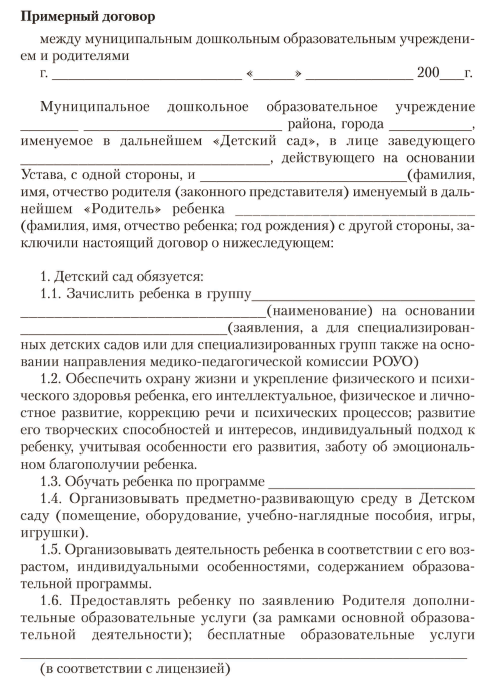 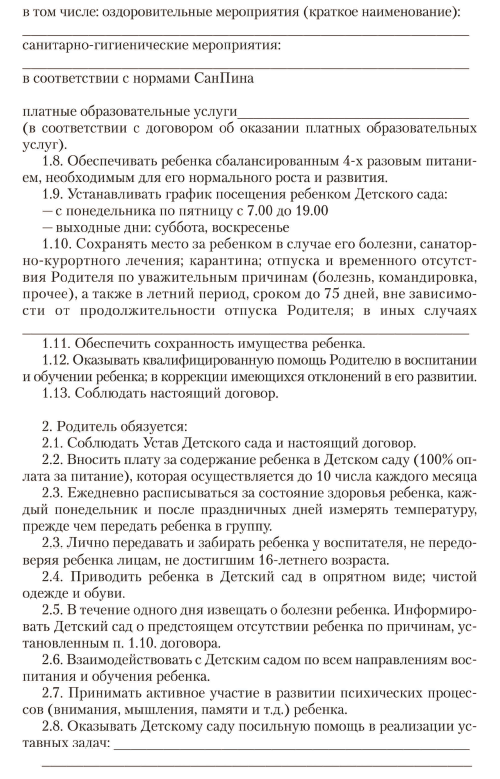 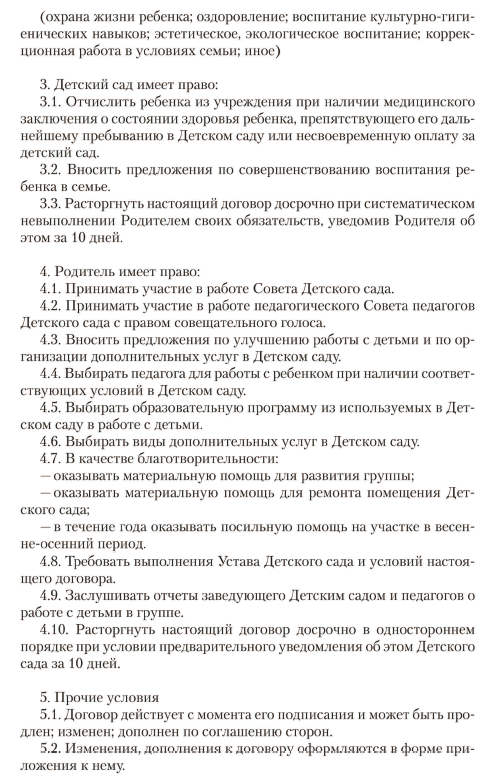 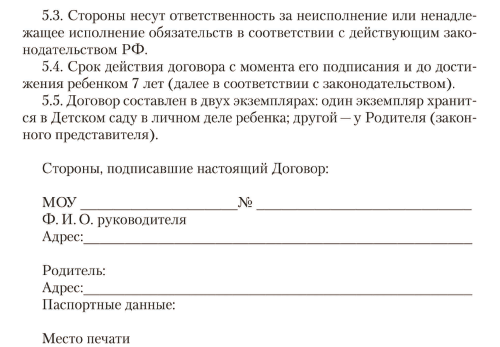 Положение о родительском комитете МОУ Центра – детского сада № 334 г. Волгограда1. Общие положения.1.1. Настоящее положение разработано для муниципального дошкольного образовательного учреждения Центр развития ребенка – детский сад № 334 (далее – Учреждение) в соответствии с Законом РФ «Об образовании», Семейным кодексом РФ, Типовым положением о дошкольном образовательном учреждении, Уставом Учреждения.1.2. Родительский комитет – постоянный коллегиальный орган общественного самоуправления Учреждения, действующий в целях развития и совершенствования образовательного и воспитательного процесса, взаимодействия родительской общественности и Учреждения.1.3. В состав Родительского комитета входят по одному представителю родительской общественности от каждой группы Учреждения.1.4. Решения Родительского комитета рассматриваются на Совете педагогов и при необходимости на Общем собрании Учреждения.1.5. Изменения и дополнения в настоящее положение вносятся Родительским комитетом Учреждения и принимаются на его заседании.1.6. Срок данного положения не ограничен. Данное положение действует до принятия нового.2. Основные задачи Родительского комитета.2.1. Основными задачами Родительского комитета являются:– совместная работа Родительского комитета и Учреждения по реализации государственной, окружной, городской политики в области дошкольного образования;– защита прав и интересов воспитанников Учреждения;– защита прав и интересов родителей (законных представителей);– рассмотрение и обсуждение основных направлений развития Учреждения;– обсуждение и утверждение дополнительных платных услуг в Учреждении;– оказание посильной помощи в материально-техническом оснащении Учреждения.3. Функции Родительского комитета.3.1. Родительский комитет Учреждения:– обсуждает устав и другие локальные акты Учреждения, касающиеся взаимодействия с родительской общественностью, решает вопрос о внесении в них необходимых изменений и дополнений;– участвует в определении направления образовательной деятельности Учреждения;– обсуждает вопросы содержания, форм и методов образовательного процесса, планирования педагогической деятельности Учреждения;– рассматривает проблемы организации дополнительных образовательных, оздоровительных услуг воспитанникам, в том числе платных;– заслушивает отчеты заведующего о состоянии условий для реализации общеобразовательных программ в Учреждении;– участвует в подведении итогов деятельности Учреждения за учебный год по вопросам работы с родительской общественностью;– принимает информацию, отчеты педагогических и медицинских работников о состоянии здоровья детей, ходе реализации образовательных и воспитательных программ, результатах готовности детей к школьному обучению;– заслушивает доклады, информацию представителей организаций и учреждений, взаимодействующих с Учреждением по вопросам образования и оздоровления образовательного процесса, соблюдения санитарно-гигиенического режима Учреждения, об охране жизни и здоровья воспитанников;– оказывает помощь Учреждению в работе с неблагополучными семьями;– принимает участие в планировании и реализации работы по охране прав и интересов воспитанников и их родителей (законных представителей) во время педагогического процесса в Учреждении;– вносит предложения по совершенствованию педагогического процесса в Учреждении;– оказывает посильную помощь Учреждению в укреплении материально – технической базы, благоустройству и ремонту его помещений, детских площадок и территории силами родительской общественности;– содействует организации совместных с родителями (законными представителями) мероприятий в Учреждении – родительских собраний, родительских клубов, Дней открытых дверей и др.;– привлекает внебюджетные и спонсорские средства, шефскую помощь заинтересованных организаций для финансовой поддержки Учреждения;– вместе с заведующим Учреждения принимает решение о поощрении, награждении благодарственными письмами наиболее активных представителей родительской общественности.4. Права Родительского комитета.4.1. Родительское собрание имеет право:– принимать участие в управлении Учреждением как орган самоуправления;– требовать у заведующего Учреждением выполнения его решений.4.2. Каждый член Родительского комитета при несогласии с решением последнего вправе высказать свое мотивированное мнение, которое должно быть занесено в протокол.5. Организация управления Родительским комитетом.5.1. В состав Родительского комитета входят председатели родительских комитетов групп или специально выбранные представители родительской общественности, по 1 человеку от каждой группы.5.2. В необходимых случаях на заседание Родительского комитета приглашаются заведующий, педагогические, медицинские и другие работники Учреждения, представители общественных организаций, учреждений, родители, представители Учредителя. Необходимость их приглашения определяется председателем Родительского комитета. Приглашенные на заседание Родительского комитета пользуются правом совещательного голоса.5.3. Родительский комитет выбирает из своего состава председателя и секретаря сроком на 1 год.5.4. Председатель Родительского Комитета:– организует деятельность Родительского комитета;– информирует членов Родительского комитета о предстоящем заседании не менее чем за 14 дней до его проведения;– организует подготовку и проведение заседаний Родительского комитета;– определяет повестку дня Родительского комитета;– контролирует выполнение решений Родительского комитета;– взаимодействует с председателями родительских комитетов групп;– взаимодействует с заведующим Учреждением по вопросам самоуправления;5.5. Родительский комитет работает по плану, составляющему часть годового плана работы Учреждения.5.6. Заседания Родительского комитета созываются не реже 1 раза в квартал.5.7. Заседания Родительского комитета правомочны, если на них присутствует не менее половины его состава.5.8. Решение Родительского комитета принимается открытым голосованием и считается принятым, если за него проголосовало не менее двух третей присутствующих. При равном количестве голосов решающим является голос председателя Родительского комитета.5.9. Организацию выполнения решений Родительского комитета осуществляет его председатель совместно с заведующим Учреждением.5.10. Непосредственным выполнением решений занимаются ответственные лица, указанные в протоколе заседания Родительского комитета. Результаты выполнения решений докладываются Родительскому комитету на следующем заседании.6. Взаимосвязи Родительского комитета с органами самоуправления Учреждения.6.1. Родительский комитет организует взаимодействие с другими органами самоуправления Учреждения – Общим собранием, Советом педагогов:– через участие представителей Родительского комитета в заседании Общего собрания, Совета педагогов Учреждения;– представление на ознакомление Общему собранию и Совету педагогов решений, принятых на заседании Родительского комитета;– внесение предложений и дополнений по вопросам, рассматриваемым на заседаниях Общего собрания и Совета педагогов Учреждения.7. Ответственность Родительского комитета.7.1. Родительский комитет несет ответственность;– за выполнение, выполнение не в полном объеме или невыполнение закрепленных за ним задач и функций;– соответствие принимаемых решений законодательству РФ, нормативно-правовым актам.8. Делопроизводство Родительского комитета.8.1. Заседания Родительского комитета оформляются протоколом.8.2. В книге протоколов фиксируются:– дата проведения заседания;– количество присутствующих (отсутствующих) членов Родительского комитета;– приглашенные (Ф. И. О., должность);– повестка дня;– ход обсуждения вопросов, выносимых на Родительский комитет;– предложения, рекомендации и замечания членов Родительского комитета, приглашенных лиц;– решение Родительского комитета.8.3. Протоколы подписываются председателем и секретарем Родительского комитета.8.4. Нумерация протоколов ведется от начала финансового года.8.5. Книга протоколов Родительского комитета нумеруется постранично, прошнуровывается, скрепляется подписью заведующего и печатью Учреждения.8.6. Книга протоколов Родительского комитета хранится в делах Учреждения 50 лет и передается по акту (при смене руководителя, при передаче в архив).Положение о родительском собрании МОУ Центра – детского сада № 334 г. Волгограда1. Общие положения.1.1. Настоящее положение разработано для муниципального дошкольного образовательного учреждения Центр развития ребенка – детский сад № 334 (далее – Учреждение) в соответствии с Законом РФ «Об образовании» (ст. 18, 19, 52), Семейным кодексом РФ (ст. 12), Типовым положением о дошкольном образовательном учреждении, Уставом Учреждения.1.2. Родительское собрание – коллегиальный орган общественного самоуправления Учреждения, действующий в целях развития и совершенствования образовательного и воспитательного процесса, взаимодействия родительской общественности и Учреждения.1.3. В состав Родительского собрания входят все родители (законные представители) воспитанников, посещающих Учреждение.1.4.Решения Родительского собрания рассматриваются на Совете педагогов и при необходимости на Общем собрании Учреждения.1.5. Изменения и дополнения в настоящее положение вносятся Родительским собранием Учреждения и принимаются на его заседании.1.6. Срок данного положения не ограничен. Данное положение действует до принятия нового.2. Основные задачи Родительского собрания.2.1. Основными задачами Родительского собрания являются:– совместная работа Родительского собрания и Учреждения по реализации государственной, окружной, городской политики в области дошкольного образования;– рассмотрение и обсуждение основных направлений развития Учреждения;– рассмотрение и утверждение дополнительных платных услуг в Учреждении;– координация действий родительской общественности и педагогического коллектива Учреждения по вопросам образования, воспитания, оздоровления и развития воспитанников.3. Функции Родительского собрания.3.1. Родительское собрание Учреждения:– выбирает Родительский комитет Учреждения (группы);– знакомится с Уставом и другими локальными актами Учреждения, касающимися взаимодействия с родительской общественностью, поручает Родительскому комитету Учреждения решение вопросов о внесении в них необходимых изменений и дополнений;– изучает основные направления образовательной, оздоровительной и воспитательной деятельности в Учреждении (группе), вносит предложения по их совершенствованию;– заслушивает вопросы, касающиеся содержания, формы и методов образовательного процесса, планирования педагогической деятельности Учреждения (группы);– обсуждает проблемы организации дополнительных образовательных, оздоровительных услуг воспитанникам, в том числе платных в Учреждении (группе);– принимает информацию заведующего, отчеты педагогических и медицинских работников о состоянии здоровья детей, ходе реализации образовательных и воспитательных программ, результата готовности детей к школьному обучению;– заслушивает информацию воспитателей группы, медицинских работников о состоянии здоровья детей группы, результатах готовности детей к школьному обучению, итогах учебного года (в том числе промежуточных – за полугодие);– решает вопросы оказания помощи воспитателям группы в работе с неблагополучными семьями;– вносит предложения по совершенствованию педагогического процесса в Учреждении (в группе);– участвует в планировании совместных с родителями (законными представителями) мероприятий в Учреждении (группе) – групповых родительских собраний, родительских клубов, Дней открытых дверей и др.;– принимает решение об оказании посильной помощи Учреждению (группе) в укреплении материально-технической базы Учреждения (группы), по благоустройству и ремонту его помещений, детских площадок и территории силами родительской общественности;– планирует организацию мероприятий с детьми сверх годового плана, обеспечению их подарками к Новому году и другим праздникам;– принимает решение об оказании благотворительной помощи, направленной на развитие Учреждения, совершенствование педагогического процесса в группе.4. Права Родительского собрания.4.1. Родительское собрание имеет право:– выбирать Родительский комитет Учреждения (группы);– требовать у Родительского комитета Учреждения (группы) выполнения и (или) контроля выполнения его решений;4.2. Каждый член Родительского собрания имеет право:– потребовать обсуждения Родительским собранием любого вопроса, входящего в его компетенцию, если это предложение поддержит не менее одной трети членов собрания;– при несогласии с решением Родительского собрания высказывать свое мотивированное мнение, которое должно быть занесено в протокол.5. Организация управления Родительским собранием.5.1. В состав Родительского собрания входят все родители (законные представители) воспитанников Учреждения (группы).5.2. Родительское собрание избирает из своего состава Родительский комитет Учреждения (группы).5.3. Для ведения заседаний Родительского собрание из своего состава выбирает председателя и секретаря сроком на один учебный год. Председателем, как правило, выбирают председателя Родительского комитета Учреждения (группы).5.4. В необходимых случаях на заседание Родительского собрания приглашаются педагогические, медицинские и другие работники Учреждения, представители общественных организаций, учреждений, родители, представители Учредителя. Необходимость их приглашения определяется председателем Родительского комитета Учреждения (группы).5.5. Общее Родительское собрание Учреждения ведет заведующий Учреждением совместно с председателем Родительского комитета Учреждения.5.6. Родительское собрание группы ведет председатель Родительского комитета группы.5.7. Председатель Родительского собрания:– обеспечивает посещаемость родительского собрания совместно с председателями родительских комитетов групп;– совместно с заведующим Учреждением организует подготовку и проведение Родительского собрания;– совместно с заведующим Учреждением определяет повестку дня Родительского собрания;– взаимодействует с председателями родительских комитетов групп;– взаимодействует с заведующим Учреждением по вопросам ведения собрания, выполнения его решений.5.8. Родительское собрание работает по плану, составляющему часть годового плана работы Учреждения.5.9. Общее Родительское собрание собирается не реже 2 раз в год, групповое Родительское собрание – не реже 1 раза в квартал.5.10. Заседание Родительского собрания правомочны, если на них присутствует не менее половины всех родителей (законных представителей) воспитанников Учреждения (группы).5.11. Решение Родительского собрания принимается открытым голосованием и считается принятым, если за него проголосовало не менее двух третей присутствующих.5.12. Организацию выполнения решений Родительского собрания осуществляет Родительский комитет Учреждения совместно с заведующим Учреждением или Родительский комитет группы.5.13. Непосредственным выполнением решений занимаются ответственные лица, указанные в протоколе заседания Родительского собрания. Результаты докладываются Родительскому собранию на следующем заседании.6. Взаимосвязи Родительского собрания с органами самоуправления учреждения.6.1. Родительское собрание взаимодействует с Родительским комитетом Учреждения.7. Ответственность Родительского собрания.7.1. Родительское собрание несет ответственность;– за выполнение закрепленных за ним задач и функций;– соответствие принимаемых решений законодательству РФ, нормативно – правовым актам.8. Делопроизводство Родительского собрания.8.1. Заседания Родительского собрания оформляются протоколом.8.2. В книге протоколов фиксируются:– дата проведения заседания;– количество присутствующих;– приглашенные (Ф. И. О., должность);– повестка дня;– ход обсуждения вопросов, выносимых на Родительское собрание;– предложения, рекомендации и замечания родителей (законных представителей), педагогических и других работников Учреждения, приглашенных лиц;– решение Родительского собрания.8.3. Протоколы подписываются председателем и секретарем Родительского собрания.8.4. Нумерация протоколов ведется от начала учебного года.8.5. Книга протоколов Родительского собрания нумеруется постранично, прошнуровывается, скрепляется подписью заведующего и печатью Учреждения.8.6. Книга протоколов Родительского собрания хранится в делах Учреждения 5 лет и передается по акту (при смене руководителя, при передаче в архив).8.7. Тетрадь протоколов Родительского собрания группы хранится у воспитателей группы с момента комплектации группы до выпуска детей в школу.Срок действия данного Положения до замены новым.Приложение 3Памятки для семьи с ребенком раннего возрастаЧто необходимо при оформлении в детский садЗа 1–3 месяца до поступления в детский сад ребенок должен пройти в поликлинике медицинский осмотр узкими специалистами (ЛОР, хирург, ортопед, невропатолог, аллерголог, дерматолог, окулист), а также сдать необходимые анализы (общий анализ крови, мочи, кал на я/глист, кишечную группу).После этого участковый педиатр оформляет индивидуальную медицинскую карту, куда вносятся все данные об анамнезе ребенка, его физическом и нервно-психическом развитии. Педиатр заносит в карту все данные осмотра узкими специалистами и дает заключение о состоянии здоровья данного ребенка на текущий момент (группа здоровья, физическое развитие, НПР, сопутствующие заболевания), рекомендации по адаптации, питанию, физической нагрузке, вакцинопрофилактике. Если ребенок стоит на диспансерном учете, необходимо иметь лист диспансерного наблюдения с рекомендациями узкого специалиста (с данными повторных осмотров, сдачи анализов на контроль, вакцинации, наличии мед/отводов). Врач-педиатр заполняет сертификат – профилактических прививок, где указаны все прививки, сделанные ребенку со дня рождения (с указанием даты проведения, серии и контрольного номера вакцины, дозы и места введения).Ребенок должен быть привит на момент поступления согласно возрастному графику вакцинации. В возрасте 1,5–2 лет ребенок должен иметь:– 1,2 реакции Манту;– V кори, паротита, краснухи;– 3 V гепатита;– 3 V полиомелита и 2 RV;– 3 V коклюшно-дифтирийно-столбнячной вакцины и 1 RV.Если график вакцинации не выполнен, то необходимо указать причину отсрочки, а так же поствакцинальные реакции (ПВА) (местные, общие, осложнения), если таковы имели место быть. Если ПВА реакции были, необходимо указать медикаментозные методы подготовки ребенка к каждой прививке и профилактику возможных осложнений после ее проведения. Эти меры предосторожности относятся к детям с заболеваниями легких, почек, сердца, а так же с аллергическими реакциями любой этиологии. ПВА реакция может возникнуть и у здорового ребенка в любом возрасте.С этими медицинскими документами родители приходят в медицинский кабинет, где медицинская сестра детально знакомится с информацией и уточняет индивидуальные особенности состояния здоровья и физического развития ребенка.Эти данные необходимы для правильного назначения режима адаптации закаливания, питания для каждого конкретного малыша, чтобы риск стрессовой ситуации был минимальным.Обязанности родителей по соблюдению санитарно-гигиенических правил в группах раннего возраста• Родители должны приводить малыша в группу здоровым. Состояние здоровья (температура тела, кожные покровы, слизистые зева и носа) фиксируется воспитателем в группе в присутствии родителей в «Журнале приема детей в группу» с обязательной росписью родителей.• При подозрении ребенка на наличие ОРЗ, либо инфекционного заболевания воспитатель группы и медицинская сестра могут отстранить ребенка от пребывания в группе. Медицинская сестра дает направление родителям ребенка к участковому педиатру поликлиники для назначения лечения. После вывода ребенка из детского сада, он должен выйти в группу со справкой с указанием диагноза заболевания, даты начала и конца заболевания, назначением физиопроцедур, медицинскими отводами от физической культуры и вакцинации.• Родители должны приводить ребенка в чистом и опрятном виде. В шкафу должна быть запасная смена одежды, сменная обувь, носовой платок.• Родители должны прислушиваться к рекомендациям медицинской сестры и врача относительно здоровья малыша. При обнаружении какой либо патологии во время медицинских осмотров своевременно, с направлением из детского сада, обратиться к врачу для лечения и профилактики (нарушение осанки, снижение зрения, аденоиды, кариес и т. д.). После проведенного лечения и консультации необходимо принести справку с заключением и рекомендациями.• Родители должны соблюдать режим детского сада, своевременно приводить и забирать малыша. Не допускается отсутствие ребенка в группе без причины более 3 дней.Обязанности медицинской сестры и врача по отношению к родителям ребенка, посещающего детский сад• Медицинский персонал детского сада обязан внимательно и чутко относиться к детям, посещающим детский сад, и их родителям.• Медицинская сестра обязана своевременно оказать необходимую медицинскую помощь заболевшему малышу, вплоть до госпитализации на машине скорой помощи в стационар (при наличии возможности, родители предупреждаются о действиях медицинской сестры).• Медицинская сестра обязана своевременно выполнять назначения врача, проводить вакцинацию детей, организовывать плановые медицинские осмотры узкими специалистами, направлять детей с выявленной патологией в поликлинику.• Медицинская сестра не имеет права делать профилактические прививки, физиопроцедуры без согласия родителей ребенка (согласие, либо не согласие, оформляется письменно и подтверждается устно перед каждой процедурой). Исключение составляет неотложная помощь при острых состояниях.• Медицинские работники должны грамотно вести и хранить всю медицинскую документацию на каждого ребенка до достижения школьного возраста, с последующей передачей документов родителям.• Медицинская сестра должна четко следить за соблюдением санитарно-эпидемического режима в группе, за здоровьем детей и сотрудников группы, питанием, адаптацией вновь прибывших детей.• Медицинская сестра должна консультировать родителей по интересующим их вопросам, в случае карантина – провести разъяснительную работу по данному заболеванию.Как лучше подготовить малыша к поступлению в детский сад и предотвратить заболевания ОРЗ, ОРВ в период адаптацииЗа 3–6 месяцев до поступления в детский сад родители должны перестроить режим ребенка приближенно к режиму детского сада (подъем 7–7.30, обеденный сои 12.00–15.00, укладывание 21.00–22.00, обязательно 1–2 часа прогулки).Родители должны обучить ребенка возрастным навыкам: проситься на горшок; кушать с ложечки, пить из чашечки; умывать лицо, мыть с мылом руки. В целях профилактики простудных заболеваний необходимо научить малыша дышать носом во время прогулок; в домашних условиях проводить доступные методы закаливания (солнечно-воздушные ванны, умывание, контрастные обливания и хождение босиком в летнее время, прогулки в любую погоду, одевать по сезону).За месяц до поступления в детский сад педиатр может назначить профилактическое физиолечение: КУФ зева и носа (особенно часто болеющим детям и детям с увеличенными аденоидами 1–2 ст., гипертрофией небных миндалин 1–2 ст.) – ребенку рекомендуют пройти профилактический курс 1 месяц медицинскими препаратами (аскорбиновой кислоты; поливитаминами с наличием витаминов группы В; шиповника – при отсутствии аллергической реакции на него; интерферона; иммунала и т. д.) с целью повышения иммунитета.Если у ребенка в ходе диспансерного осмотра выявлены какие либо отклонения в здоровье (нарушение осанки, плоскостопие, аденоиды, гипертрофия небных миндалин, пониженное зрение и т. д.), необходимо прислушаться к рекомендациям узких специалистов по дальнейшему наблюдению ребенка, в случае необходимости получить лечение.Если ребенок уже состоит на диспансерном учете, ему назначается курс профилактического лечения по профилю его заболевания.Приложение 4Психолого-педагогическая литература о воспитании детейНаучно-популярные издания по педагогикеАзаров Ю. Семейная педагогика. Педагогика любви и свободы. – М., 1993.Арьес Ф. Ребенок и семейная жизнь при Старом порядке / Пер. с франц. – Екатеринбург, 1999.Владиславский В. Все начинается с детства. – Минск, 1989.Воспитание с любовью и логикой / Пер. с англ. – М., 1995.Дарр Р. Первые три года жизни: Книга для воспитателей детского сада и родителей. – М., 1992.Делла А. Т. Ошибки родителей / Пер. с итал. –М., 1993.Добсон Д. Непослушный ребенок / Пер. с англ. – СПб., 2001.Добсон Дж. Ч. Не бойтесь быть строгими: Советы родителям / Пер. с англ. – М., 1997.Зеньковский В. В. Педагогические сочинения. – Саранск, 2002.Ибука М. После трех уже поздно. – М., 1992.Лупан С. Поверь в свое дитя / Пер. с франц. – М., 1993.Майер Пол Д., Рэтклифф Дональд Е. Воспитание ребенка: От рождения до 12 лет. – СПб., 2001.Макдональд Г. Мудрый отец / Пер. с англ. – СПб., 2000.Матейчек 3. Родители и дети / Пер. с чешского. – М., 1992.Матюгин И. Ю., Аскоченская Т. Ю., Бонк И. А. Как развить внимание и память Вашего ребенка. – М., 1994.Настольная книга родителей / Составитель B.C. Солоухин. – Минск, 1991.Сигел Э., Сигел Л. Как воспитывать дошкольника / Пер. с англ. – М., 1998.Соловейчик С. Педагогика для всех: Книга для будущих родителей.–М., 1989.Тархова Л. П. Воспитать мужчину. – М., 1992.Тимофеева И. Н. Что и как читать Вашему ребенку от года до десяти: Энциклопедия для родителей по руководству детским чтением. – СПб., 2000.Шамаева С. Е. Секреты вразумления детей: Бабушкины советы. – М., 1998.Штейнберг Е. Б. Педагог и подростки: трудности и радости совместного бытия. – М., 2002.Филипчук Г. Знаете ли вы своего ребенка?/Пер. с польского. – М., 1985.Флейк-Хобсон К., Робинсон Б. E., Скин П. Мир входящему: Развитие ребенка и его отношений с окружающими / Пер. с англ. – М., 1993.Фонтана Д. Ваш ребенок растет. В 2-х книгах / Пер. с англ. – М., 1994.Хамяляйнен Ю. Воспитание родителей: Концепции, направления и перспективы / Пер с фин. – М., 1993.Хилтунен Е. Когда ребенок учит самого себя. – М., 1999. Хилтунен Е. Школа для малышей, –М., 1999.Шаллер Джеймс Л. Потеря и обретение отца / Пер. с англ. – СПб., 1997.Штольц X. Каким должен быть твой ребенок? / Пер. с нем. – М., 1988.Шульц-Вильд Л. Наш ребенок: Популярный справочник для родителей.–М., 1992.Научные издания по педагогикеБелкин А. С. Основы возрастной педагогики. – М., 2000.Беляев В. И. Педагогика A.C. Макаренко: традиции и новаторство. – М., 2000.Организация досуга детей в семье. – М., 2001.Первые шаги. Материалы московского городского конкурса «Первые шаги» (Модель воспитания детей раннего школьного возраста). 2001–2002.-М., 2002.Половое воспитание – Ростов на Дону, 2001.Семейное воспитание: Хрестоматия / Состав. П. А. Лебедев, – М., 2001.Стоюнин В.Я. Избранные педагогические произведения. – М., 1991.Щуркова H. E., Питюков В. Ю., Савченко А. П., Осипова Е. А. Новые технологии воспитательного процесса. – М., 1994.Научно-популярные издания по психологииВроно Е. Несчастливые дети – трудные родители: Наблюдения детского психиатра. – М., 1997.Дьяченко О. М., Веракса H. Е. Чего на свете не бывает? – М., 1994.Егорова М. С., Зырянова Н. М., Пьянкова С. Д., Черткова Ю. Д. Из жизни людей дошкольного возраста. Дети в изменяющемся мире. – СПб., 2001.Жутикова Н. В. Психологические уроки обыденной жизни: Беседы психолога. – М., 1990.Каппони В., Новак Т. Сам себе Взрослый, Ребенок и Родитель / Пер. с чешек. – СПб., 1995.Кэмпбелл Р. Как любить своего подростка. – СПб., 2001.Кэмпбелл Р Как по-настоящему любить своего ребенка. – СПб.,2001.Кэмпбелл Р. Как понять своего ребенка. – СПб., 2001.Кэмпбелл Р. Как справляться с гневом ребенка. – СПб., 2000.Мейснер Т. Вундеркинды: Реализованные и нереализованные способности / Пер с нем. – М., 1997.Мелхорн Г., Мелхорн Х.-Г. Гениями не рождаются: Общество и способности человека / Пер. с нем. – М., 1989.Меньшутин В.П. Помощь молодой семье: Заметки психолога. – М., 1987.Плотниекс И. Э. Психология в семье / Пер с латыш. – М., 1991.Соколова В. H., Юзефович Г. Я. Отцы и дети в меняющемся мире.-М., 1991.Сатир В. Как строить себя и свою семью / Пер. с анг. – М., 1992.Смит Э. У. Внуки алкоголиков: Проблемы взаимозависимости в семье / Пер. с англ. – М., 1991.Тихомирова Л. Развитие интеллектуальных способностей ребенка. Младший подростковый возраст (11–14 лет). – М., 2001.Тихомирова Л. Формирование и развитие интеллектуальных способностей ребенка. Младшие школьники. – М., 2000.Эриксон Эрик Г. Детство и общество / Пер. с англ. – СПб., 2000.Научные издания по психологииБлонский П.П. Психология младшего школьника. – М., 1997.Вачков И. В. Сказкотерапия: Развитие самосознания через психологическую сказку. – М., 2003.Возрастная и педагогическая психология: Хрестоматия / Сост. И. В. Дубровина, А. М. Прихожан, В. В. Зацепин. – М., 2001.Возрастная психология: Детство, отрочество, юность: Хрестоматия / Сост. и науч. ред. В. С. Мухина, А. А. Хвостов. – М., 2001.Голубева Л. Г. и др. Развитие и воспитание детей раннего возраста. – М., 2002.Зеньков с кий В. В. Психология детства. – М., 1996.К ап тер ев П. Ф. Детская и педагогическая психология. – М., 1999.Кулагина И.Ю., Колюцкий В. Н. Возрастная психология: Полный жизненный цикл развития человека. – М., 2001.Лейтес Н. С. Возрастная одаренность школьников. – М., 2000.Лещицкий В. И., Кульневич С. В. Учимся управлять собой и детьми. – М., 1995.Общение детей в детском саду и семье. – М., 1990.Одаренные дети / Пер. с англ. – М., 1991.Поляков С. Д. Технологии воспитания. – М., 2002.Психологическое тестирование детей и подростков: Электронный ресурс. – М., 2002.Урунтаева Г. А. Дошкольная психология. – М., 2001.Шадриков В. Д. Введение в психологию: Способности человека. – М., 2002.Приложение 5Перечень литературных произведений, отображающих отношения родителей и детейОтечественные авторыАйтматов Ч. Т. «Белый пароход». Андреев Л. Н. «Петька на даче». Белов В. И. «Привычное дело». Гарин-Михайловский Н. Г. «Детство». Короленко В. Г. «Слепой музыкант». Нагибин Ю. М. «Комаров». Панова В.Ф. «Сережа». Станюкович K.M. «Нянька». Толстой Л.Н. «Детство». Чехов А. П. «Беглец», «Гриша», «Детвора», «Дома», «Житейская мелочь», «Событие», «Устрицы».Зарубежные авторыБейтс Г. Э. «Этюд с цветами». Бредбери Р. Д. «Детская площадка». Бредбери Р. Д. «Вино из одуванчика». Вулф Т. «Взгляни на дом свой, ангел». Гюго В. «Отверженные». Диккенс Ч. «Домби и сын». Лассила М. «Монассе Яппинен». Манн Т. «Будденброки». О Генри. «Вождь краснокожих». Пуиг М. «Предательство Риты Хейворт». Роллан Р. «Жан Кристоф». Сартр Ж. П. «Слова». Эллисон Р. У. «Лечу домой».Приложение 6Перечень произведений изобразительного искусства, посвященных семьеМать и дитяОтечественные авторыБрюллов К. Портрет великой княгини Елены Павловны, жены великого князя Михаила Павловича, с дочерью Марией. 1830Брюллов К. Портрет графини Ольги Ивановны Орловой-Давыдовой с дочерью Наталией Владимировной. 1834Венецианов А. Сенокос Ге Н. Портрет Шестовой с дочерью. 1859Ге Н. Портрет С. А.Толстой с дочерью А. Л. Толстой. 1886Дейнека А. Мать. 1932 Жилинский Д. Утро. 1954Каширин И. Портрет Л. А. Кузьминой-Караваевой с дочерью. 1859Кипренский О. Портрет Авдотьи Ивановны Молчановой с дочерью Елизаветой. 1814Кириллова Л. Счастье. 1985-1987Крамской И. Портрет Софьи Николаевны и Софьи Ивановны Крамских, жены и дочери художника. 1875Кустодиев Б. Утро. 1904 Кустодиев Б. Сирень. 1906Макаров И. Семейный портрет Ратьковских-Рожковых Маковский К. Семейный портрет. 1882Маковский К. Жница. 1871 Максимов В. Материнство. 1871Неизвестный художник. Портрет княгини Н. П. Голициной с сыном. Конец 1760-хНеменский Б. Тишина. 1965 Овчинников Н. Мать. Страда. 1973–1974Пластов А. Когда на земле мир. 1957Робертсон X. Портрет великой княгини Марии Николаевны, жены герцога М. Лейхтенбергского, с детьми – Марией, Евгенией, Николаем и Евгением. 1849Савицкий К. Портрет жены с сыном Георгием. 1899Серебрякова 3. Автопортрет с дочерьми. 1921Соколов П. П. Портрет молодой женщины с ребенкомХарламов А. Мать и дочь. 1901Угаров В. Материнство. 1986Якоби В. Семья художника. 1867Зарубежные авторыБужеро В. А. Мать и дитя. 1871Бужеро В. А. Искушение. 1880Бронзино А. Элеонора из Толедо и ее сын. 1545Давид Ж-Л. Мать и дитяВан Дейк А. Мадонна с младенцем.Ван Дейк А. Сюзанна Фоурмент с дочерью. 1621Веронезе П. Графиня Ливия с дочерью. 1551Дольчи К. Мадонна с младенцем. 1655Джентиличи О. Мать и дитя. 1630Израэль. Кормящая мать. 1867Кассат М. Мать и дитя. 1905Кассат М. Овальное зеркалоКорнель ван-Клеве. Мадонна с младенцем. 1550Коро К. Мать и дитя. 1860Коро К. Мадам Стамп с дочерью. 1872Лоуренс Мари Темплтаун с сыном. 1802Манэ Э. Железная дорога. 1873Монэ К. Мадам Монэ с сыномМурильо Б.-Э. Мать и дитя. 1650Маснэ Ж.-Л. Мать и дитяРенуар П.-О. Материнство. 1885Ренуар П.-О. Мадам Ж. Бенхейм с дочерыо. 1910Тьеполо Ж. Мать и дитя. 1730В объятиях нежного отцаВнтберг А. А.Герцен с сыном. 1840Костецкий В. Возвращение. 1945–1947Ткачевы А. и С. В субботний день. 1973Бабушки и внукиКорзухин А. Бабушка с внучкой. 1875Красносельский А. Бабушкины сказки. 1866Лемох К. Бабушка и внучка. 1884Максимов В. Бабушкины сказки. 1867Мясоедов Г. Урок пряжи. 1859Чернышова Е. Мирная жизнь (Два поколения). 1975ДетиОтечественные авторыБашилов М. Завтрак. 1864Богатов Н. Испугалась. 1896Богданов-Вельский Н. ВиртуозБогданов-Бельский Н. Визитеры. 1913Богданов-Вельский Н. Деревенские друзьяБогданов-Бельский Н. Новая сказка. 1891Боровиковский В. Дети с барашком. 1790Венецианов А. Два крестьянских мальчика со змеем. 1820Венецианов А. Девочка с гармоникой. 1840-еВенецианов А. Крестьянские дети в полеГрез Ж. Б. Портрет Строганова в детстве. 1778Дела-Вос-Кардовская О. Маленькая женщина. 1910Дрождин П. Портрет мальчика в коричневом кафтане с белым кружевным воротником гофре. 1780Заболоцкий П. Мальчик с балалайкой. 1835Захаров П. Портрет детей Петра Николаевича Ермолова. 1839Игнатьев М. НяняИгошев В. ОзорницаЛевицкий Д. Портрет Фавста Петровича Макеровского в карнавальном костюме. 1789Левицкий Д. Портрет Прасковьи Артемьевны Воронцовой в детстве, в замужестве Тимофеевой. Около 1790Лемох К. Варька. 1893Лемох К. Дети у пианино. 1886Лемох К. Девочка с куклойЛемох К. Девочка с цветами. 1883Лемох К. Девочки. 1893Лемох К. Новый член семьиКипренский О. Девочка в маковом венке с гвоздикой в руке. 1819Корзухин А. Игра в бабкиКорзухин А. Птичьи врагиКошелев Н. Дети, катающие пасхальные яйца. 1855Кошелев Н. Утро в деревне. 1880-еКрендовский Е. Дети сестры художника. 1845Кротов Ю. Дети в лодке. 1995Кротов Ю. Девочка на ослике. 2000Кротов Ю. КуклыКротов Ю. Среди волн. 1994Куликов И. Девочки. 1918Кустодиев Б. Японская кукла. 1908О Коннель Ф. Портрет С. БобринскойМакаров И. Девочки-сестры. 1879Макаров И. Портрет графини М. П. Толстой. 1852Макаров И. Портрет детей художника. 1885Маковский К. Дети, бегущие от грозы. 1872Маковский К. Девочки, освещенные солнцем. 1901Маковский К. Игра в бабки. 1870Маковский К. Портрет детей Стасовых. Начало 1870-хМаковский К. Крестьянские дети. 1880Маковский К. Рыбачки. 1886Михайлов Г. Игра в жмуркиНеизвестный художник. Девочка с яблокомНеизвестный художник. Пряха. 1870-еПелевин И. В санях. 1870Пластов А. В деревне. 1961-1962Пластов А. Родник. 1952Пластов А. Летом. 1954Пластов А. Первый снег. 1946Платонов X. Маленькая няня. 1880Плахов Л. Крестьянские дети в полеПрянишников И. В засадеПрянишников И. Дети на рыбалке. 1882Репин И. Стрекоза. Портрет Веры Репиной, дочери художника. 1884Салахов Т. Айдан. 1967Сергеев Ю. Светлана. 2000Серов В. Мика Морозов. 1901Серебрякова 3. За завтраком. 1914Серебрякова 3. Девочка с куклой. 1921Серебрякова 3. Девочки у рояля. 1922Серебрякова 3. Катя в голубом у елки. 1922Серебрякова 3. МальчикиСычков Ф. Подружки. Дети. 1916Сычков Ф. ТройкаСычков Ф. С гор. 1910Суриков В. Портрет Ольги Васильевны Суриковой, дочери художника в детстве. 1888Творожников И. ЗимойТимофеев В. Девочка с ягодами. 1979 (?)Тропинин В. Мальчик с жалейкой. 1820Тутунов С. Зима пришла. Детство. 1960Тюрин И. Портрет сестер ЗайцевыхХарламов А. Подруги. 1892Христинек К. Портрет А. С. Мордвиновой в детствеХрупкий И. В комнате. 1854Хрупкий И. Портрет мальчика. 1834Шамшин П. Портрет Екатерины Федоровны Толстой, дочери художника Ф. П. Толстого. 1845Шаньков М. Сестрицы. 2001Фелицын Р. На крыльце избы. 1855Эдельфельт А. Дети. 1881Яшин Р. Портрет дочери. 1998Зарубежные авторыБлинд М. Игра в жмурки. 1780Бужеро В. А. Брат и сестра. 1871Бужеро В. А. Сестры. 1896Бужеро В. А Собиратели орехов. 1882Бужеро В. А. Украшение венком. 1884Ватто Ж. А. Золотой возраст. 1716Гоген П. Бретонский девичий танец. 1888Гойя Ф. Дон Мануэль Осорио Манрике. 1790Делакруа Э. Портрет мальчика. 1827Друэ Ф.-Х. Портрет мальчикаКарраччи А. Дети с кошкой. 1590Кассат М. Дети, играющие на берегу реки. 1884Кассат М. Маленькая девочка в голубом кресле. 1878Кассат М. Ребенок в соломенной шляпке. 1886Кутюр Т. Барабанщик. 1850Мерсье Игра в солдаты. 1743Монэ К. Жан Монэ. 1872Моризо Б. Дочь Жули с няней. 1884Пате Ж.-Б.-Ж. Золотой возраст.Рейнольдс Дж. Мисс Анна Вард. 1787Ренуар П.-О. Акробаты. 1879Ренуар П.-О. Белый Пьеро. 1901Ренуар П.-О. Сестры. 1881Ренуар П.-О. Танцовщица. 1874.Ренуар П.-О. Джули Манэ. 1887Ренуар П.-О. Играющий ребенок. 1895-1896Ромней Г. Мисс Джулиана Виллугби. 1781-1783Сезанн П. Мальчик в соломенной шляпе. 1896Сорола И. Сестры Валенсия. 1909Сюлли Т. Дети. 1832Хопнер Дж. Портрет детей художника. 1971Шарден Ж.-Б.-С. Молодая гувернантка. 1739СемьяОтечественные авторыЛемох К. Родительская радостьМакаров И. Портрет семьи Черемисиновых. 1882Репин И. Семейный портрет Деларовых. 1906Славянский Ф. Семейная картина (на балконе). 1851Хрупкий И. Семейный портрет. 1854Зарубежные авторыВан Дейк А. Семейный портрет. 1621Ван Дейк А. Семья. 1640Девис. Члены семьи Майнард. 1755-1762Буше Ф. Завтрак. 1738Гирландайо Д. Старость и юность. 1490Лене Б. Рубенс с женойКоплей. Семья Коплей. 1776-1777Раеборн А. Джон Тейт с внуком. 1800Рейнольдс Дж. Леди Элизабет Дельми. 1777-1779Рубенс П.-П. Дебора и ее дети. 1629-1630Навез Ф.-Н. Семья. 1831Фрагонар Ж.-О. Счастливая семья. 1769Хальс Ф. Семья. 1630Взрослые и детиБогданов Н. Рыбак с мальчиком. 1889Корин А. За книгой (Увлекательное чтение). 1900Кугач Ю. Накануне праздника. 1962Кугач Ю. Субботний вечер. 1964Кургузова-Мирошиик Н. Рыбаки. 1996Кустодиев Б. На веранде. 1906Моравов А. Будущий наездник. 1908Пластов А. Жатва. 1945Ржевская А. Веселая минутка. 1897Слепушкин Д. Портрет старика-повара с внучкой. 1998Сычков Ф. Няня. 1903Список литературыАльперович Ю. И. Часы досуга нашего. – М., 1968.Амосов Н. М., Никитина Л. А., Воронцов Д. Д. Страна детства. Сборник. – М., 1990.Болтаев Е. Детство – трудное путешествие/ Детский сад со всех сторон. – № 21(57), 2001.Виленская Г. Всели в ребенке можно воспитать?//Материнство. – № 9, 1997.Волков Б. С. Психология юности и молодости. – М., 2006.Гиппенрейтер Ю. Б. Общаться с ребенком. Как? – М., 2001.Гребенников И. В. О воспитательном потенциале семьи // Советская педагогика. – 1981. – № 1.Даль В. И. Толковый словарь русского языка. Современная версия. – М., 2002.Егорова М. С., Зырянова Н. М., Пьян ко в а С. Д., Черт ко в Ю. Д. Из жизни людей дошкольного возраста. Дети в изменяющемся мире. – СПб., 2001.Зауш-Годрон Ш. Социальное развитие ребенка. – СПб., 2004.Захарова Е. И., Печникова Е. Ю., Филиппова Г. Г. Новая книга о беременности и не только… – М., 2002.Интернет-обучение: технологии педагогического дизайна / Под ред. М. В. Моисеевой. – М., 2004.Лидерс А. Г. Психологическое обследование семьи. – М., 2006.Макмахон А. Т. Все о рождении ребенка. – М., 2003.Митин Д. У. Как выбрать школу или детский сад для Вашего ребенка. – М., 1998.Модельный закон «О просветительской деятельности», – СПб.: ИОВ РАО.Овчарова Р. В. Психологическое сопровождение родительства. – М., 2003.Осорина М. В. Секретный мир детей в пространстве мира взрослых. – СПб., 1999.Поздняк Л. В. Основы управления дошкольным образовательным учреждением. – М., 1996.Полонский В. М. Словарь по образованию и педагогике. – М., 2004.Попова С. Он спешит издалека, он чудесней всех чудес! или «Инструкция» по вынашиванию ребенка// Материнство – № 7–8 – 1998.Прохорова О. Г. Основы психологии семьи и семейного консультирования: Учебное пособие /Под общ. Ред. B.C. Торохтий. – М., 2005.Сац Н. И. Новеллы моей жизни. – М., 1984.Семейное воспитание: Краткий словарь/Сост.: И.В. Гребенников, Л. В. Ковинько. – М., 1990.Слободчиков В. И. Такое небезопасное слово…/Учительская газета. – № 34. – 1994.Словарь по социальной педагогике: Учебное пособие для студентов высших учебных заведений./Автор-составитель П. В. Мардахаев. – М., 2002.Собкин B.C., Марич E. М. Воспитатель детского сада: жизненные ценности и профессиональные ориентации. По материалам социологического исследования. Труды по социологии образования. Том V. Выпуск VIII. – М., 2000.Собкин B.C., Марич E.М. Социология семейного воспитания: дошкольный возраст. Труды по социологии образования. Том. VII. Выпуск XXII.-М., 2002.Социальная работа: Словарь справочник/Под ред. В.И. Филоненко. – М., 1998.Стрельцов Ю. А. Методика воспитательной работы в клубе. – М., 1979.Тарифно-квалификационные характеристики (требования) по должностям работников учреждений образования Российской Федерации. Приложение к постановлению Правительства РФ от 17 августа 1995 № 4.Тезаурус для учителей и школьных психологов. Серия «Новые ценности образования». – М., 1995.Флэйк Хобсон К., Робинсон Б.E., Скин П. Последствия общественного воспитания детей // РайгородскийД.Я. Ребенок и семья. Учебное пособие по детской и возрастной психологии. – Самара, 2002.Хамяляйнен Ю. Воспитание родителей. Концепции, направления и перспективы. Пер с финского, – М., 1993.Шакурова М. В. Методика и технология работы социального педагога. – М., 2006.Щуркова H. Е. Собрание пестрых дел: методический материал для работы с детьми. – М, 1994.Эйдемиллер Э. Г., Добряков И. В., Никольская И. М. Семейный диагноз и семейная психотерапия. – СПб., 2005.